WNIOSEK o dofinansowaniew ramach Programu Priorytetowego „Ciepłe Mieszkanie” na terenie Gminy ChoszcznoPrzed przystąpieniem do wypełnienia wniosku należy zapoznać się z Programem Priorytetowym  ,,Ciepłe Mieszkanie”, Regulaminem naboru wniosków o dofinansowanie i rozliczania wniosków o płatność dotyczących przedsięwzięć dla Beneficjentów końcowych w ramach Programu Priorytetowego „Ciepłe Mieszkanie” oraz Instrukcją wypełnienia wniosku o dofinansowanie w ramach Programu „Ciepłe Mieszkanie” na terenie Gminy Choszczno.WNIOSEK NALEŻY WYPEŁNIĆ DRUKOWANYMI LITERAMIA.	INFORMACJE OGÓLNEA.1. DANE WNIOSKODAWCYB.	INFORMACJE O PRZEDSIĘWZIĘCIUB.1. INFORMACJE OGÓLNE DOTYCZĄCE LOKALU MIESZKALNEGO WYDZIELONEGO W BUDYNKU WIELORODZINNYM/WSPÓLNOT MIESZKANIOWYCH W BUDYNKACH MIESZKALNYCH OD 3 DO 7 LOKALIDalej zamiast „budynek mieszkalny wielorodzinny” używa się również sformułowania „budynek mieszkalny”, a zamiast „wydzielony w budynku wielorodzinnym lokal mieszkalny” używa się również sformułowania „lokal mieszkalny”.B.2. ZAKRES RZECZOWY PRZEDSIĘWZIĘCIAUwaga: do dofinansowania kwalifikują się koszty urządzeń, materiałów i usług umieszczonych w załączniku nr 1 dla Części 1)-3) i załączniku nr 1a  dla Części 4) do Programu Priorytetowego ,,Ciepłe Mieszkanie”, poniesione nie wcześniej niż data zawarcia umowy o dofinansowanie przez Wnioskodawcę z Gminą Choszczno. 
W szczególności warunkiem kwalifikowalności kosztów jest spełnienie wymagań technicznych wskazanych  
w Załączniku nr 1 dla Części 1)-3) lub Załączniku nr 1a  dla Części 4) do Programu Priorytetowego ,,Ciepłe Mieszkanie”.Wnioskuję o udzielenie dofinansowania na następujące pozycje zakresu rzeczowego:C. DOCHÓD WNIOSKODAWCY (nie dotyczy wniosku wspólnoty mieszkaniowej)C.1. DOTYCZY BENEFICJENTÓW UPRAWNIONYCH DO PODSTAWOWEGO POZIOMU DOFINANSOWANIA W ROZUMIENIU DEFINICJI PROGRAMU PRIORYTETOWEGO „CIEPŁE MIESZKANIE” CZĘŚĆ 1(dofinansowanie do 30% faktycznie poniesionych kosztów kwalifikowanych przedsięwzięcia, nie więcej niż 16 500,00 zł )Oświadczam, że uzyskałem/am dochód roczny:C.2 DOTYCZY BENEFICJENTÓW UPRAWNIONYCH DO PODWYŻSZONEGO POZIOMU  DOFINANSOWANIA W ROZUMIENIU DEFINICJI PROGRAMU PRIORYTETOWEGO „CIEPŁE MIESZKANIE” CZĘŚĆ 2(dofinansowanie  do 60% faktycznie poniesionych kosztów kwalifikowanych przedsięwzięcia, nie więcej niż 27 500,00 zł na jeden lokal mieszkalny)C.3. DOTYCZY BENEFICJENTÓW UPRAWNIONYCH DO NAJWYŻSZEGO POZIOMU DOFINANSOWANIA W ROZUMIENIU DEFINICJI PROGRAMU PRIORYTETOWEGO „CIEPŁE MIESZKANIE” CZĘŚĆ 3(dofinansowanie do 90 % faktycznie poniesionych kosztów kwalifikowanych przedsięwzięcia, nie więcej niż 41 000,00 zł na jeden lokal mieszkalny)D. FINANSOWANIE PRZEDSIĘWZIĘCIAWnoszę o zawarcie umowy o dofinansowanie oraz przyznanie dofinansowania na realizację przedsięwzięcia zgodnie z treścią wniosku.E. OŚWIADCZENIAOświadczenie o zgodności rodzaju budynku z Programem Priorytetowym „Ciepłe mieszkanie”Oświadczam, że budynek mieszkalny wielorodzinny w którym znajduje się lokal mieszkalny, którego wniosek dotyczy jest zgodny z rodzajem budynku zdefiniowanym w Programie Priorytetowym „Ciepłe mieszkanie”.Oświadczam, że budynek mieszkalny wielorodzinny, którego wniosek dotyczy jest zgodny z rodzajem budynku zdefiniowanym w Programie Priorytetowym „Ciepłe mieszkanie”.Oświadczenie dotyczące likwidowanych źródeł ciepła i o spełnianiu wymagań dla nowych źródeł ciepła  Oświadczam, że w budynku/lokalu mieszkalnym, w którym realizowane jest przedsięwzięcie, wymianie/likwidacji ulegną wszystkie źródła ciepła na paliwo stałe, niespełniające wymagań minimum 5 klasy według normy przenoszącej normę europejską EN 303-5 i po zakończeniu realizacji przedsięwzięcia wszystkie zainstalowane oraz użytkowane urządzenia służące do celów ogrzewania lub przygotowania ciepłej wody użytkowej będą spełniać docelowe wymagania aktów prawa miejscowego, w tym uchwał antysmogowych obowiązujących na terenie położenia budynku mieszkalnego.Oświadczenie o trwałym wyłączeniu z użytku źródeł ciepła na paliwo stałe niespełniające wymagań określonych w Programie Priorytetowym „Ciepłe mieszkanie” Oświadczam, że wymieniane źródło/a ciepła na paliwo stałe zostanie/ą trwale wyłączone z użytku, a na potwierdzenie tego złożę stosowne dokumenty.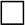 Oświadczenie o zgodności kosztów kwalifikowanych z Programem  Oświadczam, że koszty kwalifikowane będą zgodne z Programem, w tym w szczególności z Załącznikiem nr 1 lub Załącznikiem nr 1a  – Rodzaje kosztów kwalifikowanych oraz będą one spełniać wymagania techniczne dla Programu.Oświadczenie o podaniu prawdziwych danych, o zapoznaniu się z warunkami udzielania dofinansowania oraz o zobowiązaniu do udostępnienia dokumentów potwierdzających dane zawarte we wniosku na żądanie upoważnionych podmiotów Oświadczam, że dane podane we wniosku są prawdziwe, zapoznałem/am się z warunkami udzielania dofinansowania oraz zobowiązuję się do udostępnienia dokumentów potwierdzających dane zawarte we wniosku na żądanie upoważnionych podmiotów.Oświadczenie o odpowiedzialności karnejOświadczam, że jestem świadomy odpowiedzialności karnej, w szczególności za złożenie podrobionego, przerobionego, poświadczającego nieprawdę albo nierzetelnego dokumentu albo złożenie nierzetelnego, pisemnego oświadczenia dotyczącego okoliczności mających istotne znaczenie dla uzyskania dofinansowania, wynikająca z art. 297 ustawy z dnia 6 czerwca 1997 roku - Kodeks karny.Oświadczenie o zgodności realizacji przedsięwzięcia z przepisami prawa budowlanego  Oświadczam, że jestem świadomy konieczności realizacji przedsięwzięcia zgodnie z przepisami prawa budowlanego, w szczególności uzyskania pozwolenia na budowę lub dokonania zgłoszenia robót nie wymagających pozwolenia na budowę, lub uzyskania pozwolenia konserwatora zabytków na prowadzenie robót budowlanych przy zabytku wpisanym do rejestru (jeśli dotyczy).Oświadczenie dotyczące uprawnień do dokonywania w lokalu mieszkalnym, w którym realizowane jest przedsięwzięcie, czynności obejmujących wnioskowane przedsięwzięcie  Oświadczam, że posiadam uprawnienia do dokonywania w lokalu mieszkalnym, w którym realizowane jest przedsięwzięcie, czynności obejmujących wnioskowane przedsięwzięcie, a jeśli prace będą realizowane poza lokalem, zobowiązuję się do uzyskania odpowiedniej zgody.Oświadczenie o nieotrzymaniu dofinansowania na przedsięwzięcie objęte wnioskiem w ramach programów priorytetowych NFOŚiGW (dla osób fizycznych) Oświadczam, że nie otrzymałem/am dofinansowania na przedsięwzięcie objęte wnioskiem w ramach programów priorytetowych NFOŚiGW:	a) Poprawa jakości powietrza w najbardziej zanieczyszczonych gminach – pilotaż; b) Poprawa jakości powietrza poprzez wymianę źródeł ciepła w budynkach wielorodzinnych – pilotaż na terenie województwa zachodniopomorskiego; c) Poprawa jakości powietrza poprzez wymianę źródeł ciepła w budynkach wielorodzinnych – pilotaż na terenie województwa dolnośląskiegoOświadczenie o uniknięciu podwójnego dofinansowania   Oświadczam, że łączna kwota dofinansowania realizowanego przedsięwzięcia w ramach Programu ze wszystkich środków publicznych nie przekroczy 100% kosztów kwalifikowanych przedsięwzięcia.Oświadczenie, że po zakończeniu przedsięwzięcia w budynku/lokalu mieszkalnym pozostaną w eksploatacji tylko źródła ciepła zgodne z wymaganiami Programu Priorytetowego „Ciepłe mieszkanie”  Oświadczam, że po zakończeniu realizacji przedsięwzięcia w ramach Programu w budynku/lokalu mieszkalnym objętym dofinansowaniem:nie będzie zainstalowane oraz użytkowane żadne źródło ciepła na paliwa stałe o klasie niższej niż 5 klasa według normy przenoszącej normę europejską EN 303-5,zamontowane w budynku/lokalu mieszkalnym kominki wykorzystywane na cele rekreacyjne będą spełniać wymagania ekoprojektu,wszystkie zainstalowane oraz użytkowane urządzenia służące do celów ogrzewania i/lub przygotowania ciepłej wody użytkowej (w tym kominki wykorzystywane na cele rekreacyjne) będą spełniać docelowe wymagania obowiązujących na terenie położenia budynku/lokalu objętego dofinansowaniem, aktów prawa miejscowego, w tym uchwał antysmogowych, również wtedy kiedy akty te przewidują bardziej rygorystyczne ograniczenia dotyczące zakupu i montażu źródła ciepła.Oświadczenie, że zakres przedsięwzięcia jest zgodny z programem ochrony powietrza właściwym ze względu na usytuowanie budynku/lokalu mieszkalnego   Oświadczam, że zakres przedsięwzięcia finansowanego w ramach Programu jest zgodny z programem ochrony powietrza w rozumieniu art. 91 Ustawy z dnia 27 kwietnia 2001r. – Prawo ochrony środowiska, właściwym ze względu na usytuowanie budynku wspólnoty/budynku, w którym znajduje się lokal mieszkalny objęty dofinansowaniem, obowiązującym na dzień złożenia wniosku o dofinansowanie.Oświadczenie o trwałości projektu  Oświadczam, że w okresie trwałości wynoszącym 5 lat od daty zakończenia przedsięwzięcia, nie dokonam zmiany przeznaczenia lokalu, którego dotyczy wniosek o dofinansowanie z mieszkalnego na inny, nie zdemontuję urządzeń, instalacji oraz wyrobów budowlanych zakupionych i zainstalowanych w  ramach dofinansowanego przedsięwzięcia, a także nie zainstaluję dodatkowych źródeł ciepła, niespełniających warunków Programu i wymagań technicznych określonych w załączniku nr 1 lub załączniku nr 1a do Programu Priorytetowego „Ciepłe mieszkanie”. W przeciwnym razie zobowiązuję się do zwrotu dofinansowania.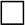 Oświadczenie dotyczące kontroli  Akceptuję możliwość przeprowadzenia przez Gminę Choszczno, Narodowy Fundusz Ochrony Środowiska i Gospodarki Wodnej (NFOŚiGW), Wojewódzki Fundusz Ochrony Środowiska i Gospodarki Wodnej w Szczecinie (WFOŚiGW) lub osoby/podmioty wskazane przez NFOŚiGW/WFOŚiGW, kontroli od daty złożenia wniosku o dofinansowanie  przez Wnioskodawcę, w trakcie realizacji przedsięwzięcia, a także w okresie trwałości przedsięwzięcia, w budynku/lokalu mieszkalnym objętym przedsięwzięciem oraz dokumentów związanych z dofinansowaniem. Oświadczenie najemcy lokalu mieszkalnego stanowiącego własność gminy wchodzącego w skład mieszkaniowego zasobu gminy Oświadczam, iż mam świadomość, że w przypadku rozwiązania umowy najmu lokalu mieszkalnego z zasobu gminy objętego przedsięwzięciem nie zwalnia mnie to z obowiązków związanych z realizacją przedsięwzięcia, w szczególności zapewnienia zachowania trwałości przedsięwzięcia, w związku z tym zobowiązuję się przekazać gminie wszystkie obowiązki związane z trwałością przedsięwzięcia w odrębnej umowie.Oświadczenie o zapoznaniu się z niezbędną dokumentacją do złożenia wniosku  Oświadczam, że zapoznałem się z dokumentami niezbędnymi do złożenia wniosku, w szczególności z Programem Ciepłe Mieszkanie oraz regulaminem naboru wniosków o dofinansowanie przedsięwzięć w ramach Programu Priorytetowego „Ciepłe mieszkanie” na terenie Gminy Choszczno oraz rozumiem i akceptuję zawarte w nich warunki i obowiązki.Oświadczenie wnioskodawcy o przyłączeniu lokalu/budynku do sieci ciepłowniczejOświadczam, że budynek mieszkalny wielorodzinny, w którym znajduje się lokal, którego dotyczy wniosek Część 1)-3) nie jest podłączony do sieci ciepłowniczej.jest podłączony do sieci ciepłowniczej (wniosek nie kwalifikuje się do dofinansowania)Oświadczam, że budynek wspólnoty od 3 do 7 lokali (Część 4) nie jest podłączony do sieci ciepłowniczej.jest podłączony do sieci ciepłowniczej Oświadczenie wnioskodawcy o posiadaniu stosownych uchwał wspólnoty mieszkaniowej  Oświadczam, że posiadam uchwałę wspólnoty mieszkaniowej w sprawie wyboru zarządu wspólnoty oraz inne stosowne uchwały umożliwiające realizację przedsięwzięcia ujętego w niniejszym wniosku o dofinansowanie.Oświadczenie dla wspólnoty mieszkaniowej  Oświadczam, że w ramach programu zakończono i rozliczono wszystkie wcześniejsze przedsięwzięcia dotyczące lokali mieszkalnych wchodzące w skład budynku, dla którego została utworzona wspólnota mieszkaniowa oraz, że w budynku wspólnoty nie zostanie udzielone dofinansowanie na te same koszty kwalifikowane dofinansowane wcześniejszą dotacją w ramach Programu.Oświadczenie dla wspólnoty mieszkaniowej o obowiązku wykonania ekspertyzy ornitologicznej i chiropterologicznej oraz o przeprowadzeniu audytu energetycznego (dotyczy dofinansowania rzeczowego wskazanego w tabeli 3 Załącznika nr 1a do Programu) Oświadczam, że w przypadku dofinansowania zakresu rzeczowego wskazanego w tabeli 3 załącznika 1a do programu, tj. ocieplenie przegród budowlanych, stolarka okienna i drzwiowa zobowiązuję się do wykonania ekspertyzy ornitologicznej i chiropterologicznej oraz do przeprowadzenia audytu energetycznego nie później niż do dnia zakończenia realizacji wnioskowanego przedsięwzięcia a zakres prac dla wybranego wariantu wynikającego z audytu energetycznego zostanie zrealizowany w ramach złożonego wniosku o dofinansowanie. Przyjmuję do wiadomości, że w przypadku przeprowadzenia audytu energetycznego przed rozpoczęciem realizacji przedsięwzięcia- jego koszt nie będzie mógł być kwalifikowany.Oświadczenie o informowaniu o każdej zmianie danych adresowych  Oświadczam, że zobowiązuję się do niezwłocznego informowania o każdej zmianie danych adresowych w celu ewentualnego braku skutecznego doręczania korespondencji w sprawach dot. realizacji przedsięwzięcia przesłanej na dotychczas znany adres Wnioskodawcy.Oświadczenie o kwalifikowalności podatku VAT☐ Oświadczam, że podatek od towarów i usług (VAT) będzie kosztem kwalifikowanym. Będzie on faktycznie i ostatecznie ponoszony przeze mnie i nie mam prawnej możliwości odliczenia podatku naliczonego od podatku należnego w jakiejkolwiek części, zgodnie z przepisami ustawy o podatku od towarów i usług.☐ Oświadczam, że podatek od towarów i usług (VAT) nie będzie kosztem kwalifikowanym. Będzie on faktycznie i ostatecznie ponoszony przeze mnie, ale mam prawną możliwości odliczenia podatku naliczonego od podatku należnego, zgodnie z przepisami ustawy o podatku od towarów i usług.…………………………………..   data, czytelny podpis BeneficjentaF.	WYMAGANE ZAŁĄCZNIKI DOŁĄCZONE DO WNIOSKUUwaga! Kopie dokumentów powinny być potwierdzone za zgodność z oryginałem………..………………………………….. data, czytelny podpis Beneficjenta/PełnomocnikaInformacja dotycząca przetwarzania danych osobowych wnioskodawcyZgodnie z art. 13 Rozporządzenia Parlamentu Europejskiego i Rady (UW) 2016.679 z dnia 27 kwietnia 2016 r. w sprawie ochrony osób fizycznych w związku z przetwarzaniem danych osobowych i w sprawie swobodnego przepływu takich danych oraz uchylenia dyrektywy 95/46/WE (dalej RODO) informuję, że:  Administratorem danych osobowych jest Burmistrz Choszczna z siedzibą przy ul. Wolności 24, 73-200 Choszczno, adres e-mail: sekretariat@choszczno.pl , tel. 95 765 93 00.  W sprawach związanych z przetwarzaniem danych osobowych oraz z wykonywaniem praw przysługujących na mocy RODO może Pani/Pan kontaktować się z Inspektorem Danych Osobowych Panem Krzysztofem Pukaczewskim, z którym można się kontaktować pod adresem e-mail: rodo@gmina.choszczno.pl.   Współadministratorami danych są Narodowy Fundusz Ochrony Środowiska i Gospodarki Wodnej oraz Wojewódzki Fundusz Ochrony Środowiska i Gospodarki Wodnej w Szczecinie – zgodnie z załącznikiem nr 1 do Wniosku.  Pani/Pana dane osobowe będą przetwarzane w celu realizacji zadań związanych z rozpatrzeniem wniosku o dofinansowanie, zawarcia i realizacji umowy, a także dla dochodzenia roszczeń lub obrony przed roszczeniami wynikającymi z przepisów prawa, jeśli takie się pojawią, zgodnie z art. 6 ust. 1 lit. b RODO (tzn. przetwarzanie jest niezbędne do podjęcia działań przed zawarciem umowy zmierzających do jej zawarcia oraz do wykonania umowy, której Pani/Pan jest stroną) oraz lit. c RODO (tzn. przetwarzanie jest niezbędne do wypełnienia obowiązku prawnego, który ciąży na administratorze).  Źródłem danych mogą być dostępne rejestry publiczne w tym Elektroniczne Księgi Wieczyste, w celu weryfikacji danych we wniosku o dofinansowanie.  Pani/Pana dane osobowe będą przetwarzane przez okres realizacji zadań, o których mowa w pkt 4. Ponadto, okres przechowywanie danych może zostać przedłużony na okres potrzebny do przeprowadzenia archiwizacji.  Posiada Pani/Pan prawo dostępu do treści swoich danych oraz prawo ich sprostowania, usunięcia, ograniczenia przetwarzania, prawo do przenoszenia danych, sprzeciwu, które może zostać zrealizowane na zasadach określonych w RODO.  Ma Pani/Pan prawo wniesienia skargi do organu nadzorczego, którym jest Prezes Urzędu Ochrony Danych Osobowych, gdy uzna Pani/Pan, iż przetwarzanie danych osobowych Pani/Pana dotyczących narusza przepisy RODO.  Podanie przez Panią/Pana danych osobowych jest dobrowolne, ale niezbędne w celu realizacji zadań związanych z rozpatrzeniem wniosku o dofinansowanie oraz zawarcia i realizacji umowy.  Odbiorcami Pani/Pana danych osobowych będą te podmioty, którym administrator danych osobowych ma obowiązek przekazywać dane na gruncie obowiązujących przepisów prawa oraz podmioty przetwarzające dane osobowe na zlecenie administratora danych osobowych, w związku z wykonywaniem powierzonego im zadania w drodze zawartej umowy lub porozumienia, m.in. dostawcy IT.  Dane osobowe będą powierzone Narodowemu Funduszowi Ochrony Środowiska i Gospodarki Wodnej oraz Wojewódzkiemu Funduszowi Ochrony Środowiska i Gospodarki Wodnej w Szczecinie w celu: udostępnienia środków WFOŚiGW na udzielenie Panu/Pani dotacji, kontroli wykorzystywania dotacji i realizacji przedsięwzięć, sprawozdawczości, w tym ewidencjonowanie osiągniętych efektów w ramach realizacji Programu Priorytetowego „Ciepłe Mieszkanie”.  Pani/Pana dane osobowe mogą być udostępnione przedsiębiorstwom energetycznym w rozumieniu art. 3 pkt 12) ustawy z dnia 10 kwietnia 1997 r. Prawo energetyczne lub operatorom systemu dystrybucyjnego w rozumieniu art. 3 pkt. 25) ustawy z dnia 10 kwietnia 1997 r. Prawo energetyczne w celu weryfikacji dostępu lokalu objętego wnioskiem o dofinansowanie do sieci energetycznej, gazowej lub ciepłowniczej.  Pani/Pana dane nie będą poddane zautomatyzowanemu podejmowaniu decyzji.  Pani/Pana dane nie będą przekazane odbiorcom w państwach znajdujących się poza Unią Europejską i Europejskim Obszarem Gospodarczym lub do organizacji międzynarodowej.  Oświadczenie wnioskodawcy o posiadaniu zgód współwłaściciela / wszystkich współwłaścicieli lokalu mieszkalnego / współmałżonka  Oświadczam, że posiadam zgodę/zgody współwłaściciela / wszystkich współwłaścicieli lokalu mieszkalnego / współmałżonka na realizację przedsięwzięcia ujętego w niniejszym wniosku o dofinansowanie.  							………..……….………………………………							data, czytelny podpis Beneficjenta/PełnomocnikaKlauzula informacyjna o przetwarzaniu danych osobowych przez Współadministratorów dla beneficjenta końcowego w związku z realizacją Programu Priorytetowego „Ciepłe Mieszkanie”Zgodnie z art. 14, art. 26 Rozporządzenia Parlamentu Europejskiego i Rady (UE) 2016/679 z dnia 27 kwietnia 2016 r. w sprawie ochrony osób fizycznych w związku z przetwarzaniem danych osobowych i w sprawie swobodnego przepływu takich danych oraz uchylenia dyrektywy 95/46/WE (ogólne rozporządzenie o ochronie danych) (dalej „RODO”) informujemy o tym, że wspólnie przetwarzamy Państwa dane osobowe oraz informujemy o zasadniczej treści wspólnych uzgodnień Współadministratorów.  Współadministratorami Pani/Pana danych osobowych są:  Narodowy Fundusz Ochrony Środowiska i Gospodarki Wodnej NFOŚiGW z siedzibą w 02-673 Warszawie, przy ul. Konstruktorskiej 3a, tel. 22/459 05 21, adres e-mail: inspektoochronydanych@nfosigw.gov.pl, więcej możesz dowiedzieć się na stronie www.gov.pl/web/nfosigw/narodowy-fundusz-ochrony-srodowiska-i-gospodarki-wodnej, dalej „Administrator 1”  Wojewódzki Fundusz Ochrony Środowiska i Gospodarki Wodnej w Szczecinie – WFOŚiGW w Szczecinie z siedzibą w Szczecinie, przy ul. Ludwika Solskiego 3, 71-323 Szczecin, tel. 91 485 51 00, adres e-mail: sekretariat@wfos.szczecin.pl, więcej możesz dowiedzieć się na stronie https://www.wfos.szczecin.pl/, dalej „Administrator 2”  Administrator 1 i Administrator 2 wspólnie administrują Pani/Pana danymi osobowymi na podstawie art. 6 ust. 1 lit. c) RODO w związku z wypełnieniem obowiązku prawnego ciążącego na administratorze, tj. ustawy z dnia 27 kwietnia 2001 r. Prawo Ochrony Środowiska, w związku z realizacją Programu Priorytetowego „Ciepłe Mieszkanie”, tj. prowadzenie kontroli przedsięwzięć w ramach Programu.  Współadministratorzy powołali odrębnych Inspektorów ochrony danych (IOD), z którymi można się z kontaktować we wszelkich sprawach dotyczących danych osobowych za pośrednictwem poczty elektronicznej:  a) IOD Administratora 1 – adres e-mail: inspektorochronydanych@nfosigw.gov.pl,  b) IOD Administratora 2 – adres e-mail: iod@wfos.szczecin.pl.  Współadministratorzy będą przetwarzali następujące kategorie Pani/Pana danych osobowych: identyfikacyjne / kontaktowe.  Odbiorcami Pani/Pana danych osobowych mogą być podmioty, którym Współadministratorzy powierzyli przetwarzanie danych, w szczególności dostawcy usług IT oraz podmioty uprawnione do dostępu danych na podstawie przepisów prawa powszechnie obowiązującego.  Współadministratorzy będą przetwarzali Pani/Pana dane osobowe przez okres realizacji umowy oraz przez okres wynikający z obowiązujących w tym zakresie przepisów archiwizacyjnych:  Administrator 1 pięć lat po zakończeniu okresu trwałości dla zadań objętych dofinansowaniem w ramach Programu Priorytetowego „Ciepłe Mieszkanie”,  Administrator 2 pięć lat po zakończeniu okresu trwałości dla zadań objętych dofinansowaniem w ramach Programu Priorytetowego „Ciepłe Mieszkanie”.  Posiada Pani/Pan prawo do dostępu do swoich danych osobowych, żądania sprostowania swoich danych osobowych, usunięcia lub ograniczenia przetwarzania danych osobowych, przenoszenia danych, wniesienia skargi do Prezesa Urzędu Ochrony Danych Osobowych, gdy uzna Pani/Pan, iż przetwarzanie danych osobowych Pani/Pana dotyczących narusza przepisy RODO.  Pani/Pana dane osobowe nie są wykorzystywane w celu podejmowania decyzji, która opiera się wyłącznie na zautomatyzowanym przetwarzaniu, w tym profilowaniu.  Pani/Pana dane osobowe nie będą przekazywane do państwa trzeciego lub organizacji międzynarodowej.  Pani/Pana dane osobowe Współadministratorzy pozyskali od Wnioskodawcy, który złożył wniosek o dofinansowanie w ramach Programu Priorytetowego „Ciepłe Mieszkanie”.  					………………………………………………………..					 data, czytelny podpis Beneficjenta/PełnomocnikaZałącznik nr 1 do wniosku o dofinansowanie w ramach Programu Priorytetowego „Ciepłe Mieszkanie” - Oświadczenie współmałżonka Wnioskodawcy o wyrażeniu zgody na zaciągnięcie przez współmałżonka zobowiązań wynikających z umowy dofinansowania przedsięwzięcia w ramach Programu Priorytetowego „Ciepłe Mieszkanie” na terenie Gminy ChoszcznoOświadczenie współmałżonka Wnioskodawcy o wyrażeniu zgody na zaciągnięcie przez współmałżonka zobowiązań wynikających z umowy dotacji  Ja, niżej podpisana/y  PESEL:  Zamieszkała/y w  oświadczam, że wyrażam zgodę na zaciągnięcie przez mojego współmałżonka  -------------------------------------------------------------------------------------------------------------------------Imię i nazwisko wnioskodawcy  zobowiązań wynikających z umowy dotacji zawieranej w celu dofinansowania przedsięwzięcia realizowanego w ramach przyjętego przez Narodowy Fundusz Ochrony Środowiska i Gospodarki Wodnej Programu Priorytetowego „Ciepłe Mieszkanie”, których treść jest mi znana.  ---------------------------------------------------------------------------------------------                   Data i podpis  Klauzula informacyjna o przetwarzaniu danych osobowych przez Gminę Choszczno dla współmałżonka Wnioskodawcy w związku z realizacją przedsięwzięcia w ramach Programu  Priorytetowego „Ciepłe Mieszkanie”  Spełniając obowiązek informacyjny wynikający z art. 14 Rozporządzenia Parlamentu Europejskiego i Rady (UE) 2016/679 z dnia 27 kwietnia 2016 r. w sprawie ochrony osób fizycznych w związku z przetwarzaniem danych osobowych i w sprawie swobodnego przepływu takich danych oraz uchylenia dyrektywy 95/46/WE (ogólne rozporządzenie o ochronie danych, zwane dalej RODO) informuję, że:  Administratorem danych osobowych jest Burmistrz Choszczna z siedzibą przy ul. Wolności 24, 73-200 Choszczno adres e-mail: sekretariat@choszczno.pl , tel. 95 765 93 00.  Istnieje możliwość kontaktu z powołanym inspektorem Danych Osobowych Panem Krzysztofem Pukaczewskim, z którym można się kontaktować pod adresem e-mail: rodo@gmina.choszczno.pl Przetwarzane będą następujące kategorie Pani/Pana danych: imię i nazwisko, adres zamieszkania, PESEL.  Podane przez Panią/Pana danych osobowych jest dobrowolne lecz niezbędne w celu realizacji zadań związanych z zawarciem i realizacją umowy w ramach Programu Priorytetowego „Ciepłe Mieszkanie”.  Pani/Pana dane osobowe będą przetwarzane na podstawie art. 6 ust. 1 lit. b) i c) RODO, w tym ustawy z dnia 27 kwietnia 2001 r. Prawo ochrony środowiska, w celu określonym w pkt. 4.  Pani/Pana dane osobowe będą przetwarzane przez okres niezbędny do realizacji celu wskazanego powyżej, aż do momentu wygaśnięcia obowiązku przetwarzania danych wynikającego z przepisów prawa, w tym przepisów dotyczących archiwizacji.  Odbiorcami Pani/Pana danych osobowych mogą być (w niezbędnym zakresie do realizacji celu wskazanego w pkt. 4) podmioty przetwarzające dane osobowe na rzecz Administratora, w tym usługi IT. Ponadto, dane mogą zostać udostępnione innym podmiotom uprawnionym do dostępu do danych osobowych na podstawie właściwych przepisów prawa.  Pani/Pana dane pozyskane zostały od Wnioskodawcy, który złożył wniosek o dofinansowanie w ramach Programu Priorytetowego „Ciepłe Mieszkanie” do Urząd Miejskiego w Choszcznie.  Pani/Pana dane osobowe nie są wykorzystywane w celu podejmowania decyzji, która opiera się wyłącznie na zautomatyzowanym przetwarzaniu, w tym profilowaniu.  Pani/Pana  dane  osobowe  nie  będą przekazywane  do państwa  trzeciego  lub  organizacji międzynarodowych.  Pani/Pana prawo do:  dostępu do danych osobowych,  sprostowania danych osobowych,  usunięcia danych osobowych („prawo do bycia zapomnianym”),  ograniczenia przetwarzania danych osobowych,  przenoszenia danych osobowych,  wniesienia sprzeciwu wobec przetwarzania danych osobowych,  wniesienia skargi do organu nadzorczego właściwego w sprawach ochrony danych osobowych, może być realizowane w oparciu i na zasadach określonych w RODO.  Załącznik nr 2 do wniosku o dofinansowanie w ramach Programu Priorytetowego „Ciepłe Mieszkanie”  -  Oświadczenie współwłaściciela / wszystkich pozostałych współwłaścicieli lokalu mieszkalnego lub uprawnionego / wszystkich pozostałych uprawnionych z ograniczonego prawa rzeczowego do lokalu mieszkalnego o wyrażeniu zgody na realizację przedsięwzięcia w ramach PP „Ciepłe Mieszkanie” dla beneficjenta końcowego Gminy Choszczno.  Ja/My niżej podpisany / podpisani oświadczam / oświadczamy, że jestem / jesteśmy współwłaścicielem / współwłaścicielami lokalu mieszkalnego lub uprawnionym / uprawnionymi z ograniczonego prawa rzeczowego do wydzielonego w budynku wielorodzinnym lokalu mieszkalnego z wyodrębnioną księgą wieczystą położonego pod niżej wskazanym adresem:  --------------------------------------------------------------------------------------------------------------------------Adres lokalu mieszkalnego  Oświadczam, że jako współwłaściciel / uprawniony z ograniczonego prawa rzeczowego wyrażam zgodę na realizację przedsięwzięcia ujętego w niniejszym wniosku o dofinansowanie.  Dane osób składających oświadczenie:  Klauzula informacyjna o przetwarzaniu danych osobowych przez Gminę Choszczno dla współwłaściciela / współwłaścicieli lokalu mieszkalnego lub uprawnionego / uprawnionych z ograniczonego prawa rzeczowego do lokalu mieszkalnego objętego wnioskiem o dofinansowanie w związku z realizacją przedsięwzięcia w ramach Programu Priorytetowego „Ciepłe Mieszkanie” Spełniając obowiązek informacyjny wynikający z art. 14 Rozporządzenia Parlamentu Europejskiego i Rady (UE) 2016/679 z dnia 27 kwietnia 2016 r. w sprawie ochrony osób fizycznych w związku z przetwarzaniem danych osobowych i w sprawie swobodnego przepływu takich danych oraz uchylenia dyrektywy 95/46/WE (ogólne rozporządzenie o ochronie danych, zwane dalej RODO) informuję, że:    Administratorem danych osobowych jest Burmistrz Choszczna z siedzibą przy ul. Wolności 24, 73-200 Choszczno, adres e-mail: sekretariat@choszczno.pl , tel. 95 765 93 00.  Istnieje możliwość kontaktu z powołanym inspektorem Danych Osobowych Panem Krzysztofem Pukaczewskim, z którym można się kontaktować pod adresem e-mail: rodo@gmina.choszczno.pl.Przetwarzane będą następujące kategorie Pani/Pana danych: imię i nazwisko, adres zamieszkania.  Podane przez Panią/Pana danych osobowych jest dobrowolne lecz niezbędne w celu realizacji zadań związanych z rozpatrzeniem wniosku o dofinansowanie, zawarcia i realizacji umowy w ramach Programu Priorytetowego „Ciepłe Mieszkanie”.  Pani/Pana dane osobowe będą przetwarzane na podstawie art. 6 ust. 1 lit. b) i c) RODO, w tym ustawy z dnia 27 kwietnia 2001 r. Prawo ochrony środowiska, w celu określonym w pkt. 4.  Pani/Pana dane osobowe będą przetwarzane przez okres niezbędny do realizacji celu wskazanego powyżej, aż do momentu wygaśnięcia obowiązku przetwarzania danych wynikającego z przepisów prawa, w tym przepisów dotyczących archiwizacji.  Odbiorcami Pani/Pana danych osobowych mogą być (w niezbędnym zakresie do realizacji celu wskazanego w pkt. 4) podmioty przetwarzające dane osobowe na rzecz Administratora, w tym usługi IT. Ponadto, dane mogą zostać udostępnione innym podmiotom uprawnionym do dostępu do danych osobowych na podstawie właściwych przepisów prawa.  Pani/Pana dane pozyskane zostały od Wnioskodawcy, który złożył wniosek o dofinansowanie w ramach Programu Priorytetowego „Ciepłe Mieszkanie” do Urzędu Miejskiego w Choszcznie.  Pani/Pana dane osobowe nie są wykorzystywane w celu podejmowania decyzji, która opiera się wyłącznie na zautomatyzowanym przetwarzaniu, w tym profilowaniu.  Pani/Pana dane osobowe nie będą przekazywane do państwa trzeciego lub organizacji międzynarodowych.Pani/Pana prawo do:  dostępu do danych osobowych,  sprostowania danych osobowych,  usunięcia danych osobowych („prawo do bycia zapomnianym”),  ograniczenia przetwarzania danych osobowych,  przenoszenia danych osobowych,  wniesienia sprzeciwu wobec przetwarzania danych osobowych,  wniesienia skargi do organu nadzorczego właściwego w sprawach ochrony danych osobowych,  może być realizowane w oparciu i na zasadach określonych w RODO.  Załącznik nr 3 do wniosku o dofinansowanie w ramach Programu Priorytetowego „Ciepłe Mieszkanie” – Pełnomocnictwo wynikające z umowy dofinansowania przedsięwzięcia w ramach Programu Priorytetowego „Ciepłe Mieszkanie” na terenie Gminy Choszczno………..………………………..…… Miejscowość, data PEŁNOMOCNICTWOJa,............................................................................................................................................................. imię i nazwisko mocodawcyzamieszkały/zamieszkała* w ………………………………………………………………………………………………………….nazwa miejscowości oraz kod pocztowyprzy ulicy …………………………………………………………………………………………….… nr domu/  nr lokalu  ……………………………………………………….……………………………PESEL…………………………………………………………………………………………………..Seria i numer dowodu osobistego……………………………………………………………….. ……..Niniejszym udzielam pełnomocnictwa osobie fizycznej: …………………………………………………………………………………………………………imię i nazwiskozamieszkałemu/zamieszkałej*…………………………………………………………………………nazwa miejscowości oraz kod pocztowy przy ulicy ……………………………………. nr domu/ nr lokalu ………………………………... PESEL…………………………………………………………………………………………….….Seria i numer dowodu osobistego…………………………………………………………………….do reprezentowania mnie przed Gminą Choszczno w sprawie:- złożenia wniosku o dofinansowanie w ramach Programu Priorytetowego „Ciepłe Mieszkanie”,- podpisania umowy o dofinansowanie w ramach Programu Priorytetowego „Ciepłe Mieszkanie”- prawidłowej realizacji umowy o dofinansowanie oraz jej zmiany, rozliczania umowy o dofinasowanie oraz składania wniosku o płatność w ramach Programu Priorytetowego „Ciepłe Mieszkanie- wszelkich innych czynności faktycznych i prawnych związanych z zawartą umową o dofinansowanie.W związku z powyższym Pełnomocnik jest upoważniony do odbioru wszelkiej adresowanej do mnie korespondencji zgodnie z zakresem udzielonego mu pełnomocnictwa, pod adresem do doręczeń adres korespondencyjny……………………………………..…………………………………….… adres e-mail……………………………………………………………………..…,ze skutkiem doręczenia wobec mnie jako mocodawcy na zasadach określonych w Regulaminie naboru wniosków. Oświadczam, że akceptuję skuteczność oświadczeń, złożonych przez pełnomocnika w moim imieniu i na moją rzecz, jakie są niezbędne do złożenia wniosku i zawarcia umowy o dofinansowanie.Niniejsze pełnomocnictwo nie upoważnia do udzielania dalszych pełnomocnictw. Oświadczam, że niezwłocznie poinformuję Gminę Choszczno o odwołaniu niniejszego pełnomocnictwa. Niniejszy podpis osoby udzielającej pełnomocnictwa jest podpisem własnoręcznym wnioskodawcy notarialnie poświadczonym (czyli podpisem własnoręcznym złożonym przez wnioskodawcę na pełnomocnictwie w obecności notariusza, bądź wcześniej złożonym podpisem uznanym przez wnioskodawcę przed notariuszem za własnoręczny). ………….……………………………………….…. (czytelny podpis osoby udzielającej pełnomocnictwa) ………….……………………………………….…. (potwierdzenie notarialne)Wypełnia pracownik Urzędu Gminy ChoszcznoWypełnia pracownik Urzędu Gminy ChoszcznoData złożenia wnioskuNr wniosku☐Złożenie wniosku        ☐Korekta wnioskuNr sprawyWniosek o dofinansowanie jest składanyWniosek o dofinansowanie jest składany☐ osobiście przez Wnioskodawcę☐ przez Pełnomocnika Wnioskodawcya) Dane ogólnea) Dane ogólnea) Dane ogólnea) Dane ogólnea) Dane ogólnea) Dane ogólnea) Dane ogólnea) Dane ogólnea) Dane ogólnea) Dane ogólnea) Dane ogólnea) Dane ogólnea) Dane ogólnea) Dane ogólnea) Dane ogólnea) Dane ogólnea) Dane ogólnea) Dane ogólnea) Dane ogólnea) Dane ogólnea) Dane ogólnea) Dane ogólnea) Dane ogólnea) Dane ogólnea) Dane ogólnea) Dane ogólnea) Dane ogólnea) Dane ogólnea) Dane ogólnea) Dane ogólnea) Dane ogólnea) Dane ogólnea) Dane ogólnea) Dane ogólnea) Dane ogólneNazwiskoNazwiskoNazwiskoNazwiskoNazwiskoImięImięImięImięImięImięImięImięImięImięImięPESELPESELPESELPESELPESELTelefon kontaktowyTelefon kontaktowyTelefon kontaktowyTelefon kontaktowyTelefon kontaktowye-mail Wnioskodawcy (nieobowiązkowe)e-mail Wnioskodawcy (nieobowiązkowe)e-mail Wnioskodawcy (nieobowiązkowe)e-mail Wnioskodawcy (nieobowiązkowe)e-mail Wnioskodawcy (nieobowiązkowe)e-mail Wnioskodawcy (nieobowiązkowe)e-mail Wnioskodawcy (nieobowiązkowe)e-mail Wnioskodawcy (nieobowiązkowe)e-mail Wnioskodawcy (nieobowiązkowe)e-mail Wnioskodawcy (nieobowiązkowe)e-mail Wnioskodawcy (nieobowiązkowe)Nazwa (w przypadku wspólnoty)Nazwa (w przypadku wspólnoty)Nazwa (w przypadku wspólnoty)Nazwa (w przypadku wspólnoty)Nazwa (w przypadku wspólnoty)NIP/REGON (w przypadku wspólnoty)NIP/REGON (w przypadku wspólnoty)NIP/REGON (w przypadku wspólnoty)NIP/REGON (w przypadku wspólnoty)NIP/REGON (w przypadku wspólnoty)b) Informacje o współmałżonkub) Informacje o współmałżonkub) Informacje o współmałżonkub) Informacje o współmałżonkub) Informacje o współmałżonkub) Informacje o współmałżonkub) Informacje o współmałżonkub) Informacje o współmałżonkub) Informacje o współmałżonkub) Informacje o współmałżonkub) Informacje o współmałżonkub) Informacje o współmałżonkub) Informacje o współmałżonkub) Informacje o współmałżonkub) Informacje o współmałżonkub) Informacje o współmałżonkub) Informacje o współmałżonkub) Informacje o współmałżonkub) Informacje o współmałżonkub) Informacje o współmałżonkub) Informacje o współmałżonkub) Informacje o współmałżonkub) Informacje o współmałżonkub) Informacje o współmałżonkub) Informacje o współmałżonkub) Informacje o współmałżonkub) Informacje o współmałżonkub) Informacje o współmałżonkub) Informacje o współmałżonkub) Informacje o współmałżonkub) Informacje o współmałżonkub) Informacje o współmałżonkub) Informacje o współmałżonkub) Informacje o współmałżonkub) Informacje o współmałżonku☐ Pozostaję w związku małżeńskim☐ Pozostaję w związku małżeńskim☐ Pozostaję w związku małżeńskim☐ Pozostaję w związku małżeńskim☐ Pozostaję w związku małżeńskim☐ Pozostaję w związku małżeńskim☐ Pozostaję w związku małżeńskim☐ Pozostaję w związku małżeńskim☐ Pozostaję w związku małżeńskim☐ Pozostaję w związku małżeńskim☐ Pozostaję w związku małżeńskim☐ Pozostaję w związku małżeńskim☐ Pozostaję w związku małżeńskim☐ Pozostaję w związku małżeńskim☐ Pozostaję w związku małżeńskim☐ Nie pozostaję w związku małżeńskim☐ Nie pozostaję w związku małżeńskim☐ Nie pozostaję w związku małżeńskim☐ Nie pozostaję w związku małżeńskim☐ Nie pozostaję w związku małżeńskim☐ Nie pozostaję w związku małżeńskim☐ Nie pozostaję w związku małżeńskim☐ Nie pozostaję w związku małżeńskim☐ Nie pozostaję w związku małżeńskim☐ Nie pozostaję w związku małżeńskim☐ Nie pozostaję w związku małżeńskim☐ Nie pozostaję w związku małżeńskim☐ Nie pozostaję w związku małżeńskim☐ Nie pozostaję w związku małżeńskim☐ Nie pozostaję w związku małżeńskim☐ Nie pozostaję w związku małżeńskim☐ Nie pozostaję w związku małżeńskim☐ Nie pozostaję w związku małżeńskim☐ Nie pozostaję w związku małżeńskim☐ Nie pozostaję w związku małżeńskimImię i nazwisko współmałżonkaImię i nazwisko współmałżonkaImię i nazwisko współmałżonkaPESEL współmałżonka (lub inny nr id.) małżonkaPESEL współmałżonka (lub inny nr id.) małżonkaPESEL współmałżonka (lub inny nr id.) małżonkaPESEL współmałżonka (lub inny nr id.) małżonkaPESEL współmałżonka (lub inny nr id.) małżonkaPESEL współmałżonka (lub inny nr id.) małżonkaPESEL współmałżonka (lub inny nr id.) małżonkaPESEL współmałżonka (lub inny nr id.) małżonkaPESEL współmałżonka (lub inny nr id.) małżonka☐ Pozostaję w ustawowej wspólności majątkowej☐ Pozostaję w ustawowej wspólności majątkowej☐ Pozostaję w ustawowej wspólności majątkowej☐ Pozostaję w ustawowej wspólności majątkowej☐ Pozostaję w ustawowej wspólności majątkowej☐ Pozostaję w ustawowej wspólności majątkowej☐ Pozostaję w ustawowej wspólności majątkowej☐ Pozostaję w ustawowej wspólności majątkowej☐ Pozostaję w ustawowej wspólności majątkowej☐ Pozostaję w ustawowej wspólności majątkowej☐ Pozostaję w ustawowej wspólności majątkowej☐ Pozostaję w ustawowej wspólności majątkowej☐ Pozostaję w ustawowej wspólności majątkowej☐ Pozostaję w ustawowej wspólności majątkowej☐ Pozostaję w ustawowej wspólności majątkowej☐ Posiadam rozdzielność majątkową ze    współmałżonką/iem☐ Posiadam rozdzielność majątkową ze    współmałżonką/iem☐ Posiadam rozdzielność majątkową ze    współmałżonką/iem☐ Posiadam rozdzielność majątkową ze    współmałżonką/iem☐ Posiadam rozdzielność majątkową ze    współmałżonką/iem☐ Posiadam rozdzielność majątkową ze    współmałżonką/iem☐ Posiadam rozdzielność majątkową ze    współmałżonką/iem☐ Posiadam rozdzielność majątkową ze    współmałżonką/iem☐ Posiadam rozdzielność majątkową ze    współmałżonką/iem☐ Posiadam rozdzielność majątkową ze    współmałżonką/iem☐ Posiadam rozdzielność majątkową ze    współmałżonką/iem☐ Posiadam rozdzielność majątkową ze    współmałżonką/iem☐ Posiadam rozdzielność majątkową ze    współmałżonką/iem☐ Posiadam rozdzielność majątkową ze    współmałżonką/iem☐ Posiadam rozdzielność majątkową ze    współmałżonką/iem☐ Posiadam rozdzielność majątkową ze    współmałżonką/iem☐ Posiadam rozdzielność majątkową ze    współmałżonką/iem☐ Posiadam rozdzielność majątkową ze    współmałżonką/iem☐ Posiadam rozdzielność majątkową ze    współmałżonką/iem☐ Posiadam rozdzielność majątkową ze    współmałżonką/iemc) Status wnioskodawcyc) Status wnioskodawcyc) Status wnioskodawcyc) Status wnioskodawcyc) Status wnioskodawcyc) Status wnioskodawcyc) Status wnioskodawcyc) Status wnioskodawcyc) Status wnioskodawcyc) Status wnioskodawcyc) Status wnioskodawcyc) Status wnioskodawcyc) Status wnioskodawcyc) Status wnioskodawcyc) Status wnioskodawcyc) Status wnioskodawcyc) Status wnioskodawcyc) Status wnioskodawcyc) Status wnioskodawcyc) Status wnioskodawcyc) Status wnioskodawcyc) Status wnioskodawcyc) Status wnioskodawcyc) Status wnioskodawcyc) Status wnioskodawcyc) Status wnioskodawcyc) Status wnioskodawcyc) Status wnioskodawcyc) Status wnioskodawcyc) Status wnioskodawcyc) Status wnioskodawcyc) Status wnioskodawcyc) Status wnioskodawcyc) Status wnioskodawcyc) Status wnioskodawcyPosiadam tytuł prawny do lokalu mieszkalnego wynikający z:Posiadam tytuł prawny do lokalu mieszkalnego wynikający z:Posiadam tytuł prawny do lokalu mieszkalnego wynikający z:Posiadam tytuł prawny do lokalu mieszkalnego wynikający z:Posiadam tytuł prawny do lokalu mieszkalnego wynikający z:Posiadam tytuł prawny do lokalu mieszkalnego wynikający z:Posiadam tytuł prawny do lokalu mieszkalnego wynikający z:Posiadam tytuł prawny do lokalu mieszkalnego wynikający z:Posiadam tytuł prawny do lokalu mieszkalnego wynikający z:Posiadam tytuł prawny do lokalu mieszkalnego wynikający z:Posiadam tytuł prawny do lokalu mieszkalnego wynikający z:Posiadam tytuł prawny do lokalu mieszkalnego wynikający z:Posiadam tytuł prawny do lokalu mieszkalnego wynikający z:Posiadam tytuł prawny do lokalu mieszkalnego wynikający z:Posiadam tytuł prawny do lokalu mieszkalnego wynikający z:Posiadam tytuł prawny do lokalu mieszkalnego wynikający z:Posiadam tytuł prawny do lokalu mieszkalnego wynikający z:Posiadam tytuł prawny do lokalu mieszkalnego wynikający z:Posiadam tytuł prawny do lokalu mieszkalnego wynikający z:Posiadam tytuł prawny do lokalu mieszkalnego wynikający z:Posiadam tytuł prawny do lokalu mieszkalnego wynikający z:Posiadam tytuł prawny do lokalu mieszkalnego wynikający z:Posiadam tytuł prawny do lokalu mieszkalnego wynikający z:Posiadam tytuł prawny do lokalu mieszkalnego wynikający z:Posiadam tytuł prawny do lokalu mieszkalnego wynikający z:Posiadam tytuł prawny do lokalu mieszkalnego wynikający z:Posiadam tytuł prawny do lokalu mieszkalnego wynikający z:Posiadam tytuł prawny do lokalu mieszkalnego wynikający z:Posiadam tytuł prawny do lokalu mieszkalnego wynikający z:Posiadam tytuł prawny do lokalu mieszkalnego wynikający z:Posiadam tytuł prawny do lokalu mieszkalnego wynikający z:Posiadam tytuł prawny do lokalu mieszkalnego wynikający z:Posiadam tytuł prawny do lokalu mieszkalnego wynikający z:Posiadam tytuł prawny do lokalu mieszkalnego wynikający z:☐☐☐prawa własnościprawa współwłasnościumowy najmu lokalu mieszkalnego stanowiącego własność gminy, jeżeli nie wszystkie lokale mieszkalne w tym budynku stanowią własność gminyprawa własnościprawa współwłasnościumowy najmu lokalu mieszkalnego stanowiącego własność gminy, jeżeli nie wszystkie lokale mieszkalne w tym budynku stanowią własność gminyprawa własnościprawa współwłasnościumowy najmu lokalu mieszkalnego stanowiącego własność gminy, jeżeli nie wszystkie lokale mieszkalne w tym budynku stanowią własność gminyprawa własnościprawa współwłasnościumowy najmu lokalu mieszkalnego stanowiącego własność gminy, jeżeli nie wszystkie lokale mieszkalne w tym budynku stanowią własność gminyprawa własnościprawa współwłasnościumowy najmu lokalu mieszkalnego stanowiącego własność gminy, jeżeli nie wszystkie lokale mieszkalne w tym budynku stanowią własność gminyprawa własnościprawa współwłasnościumowy najmu lokalu mieszkalnego stanowiącego własność gminy, jeżeli nie wszystkie lokale mieszkalne w tym budynku stanowią własność gminyprawa własnościprawa współwłasnościumowy najmu lokalu mieszkalnego stanowiącego własność gminy, jeżeli nie wszystkie lokale mieszkalne w tym budynku stanowią własność gminyprawa własnościprawa współwłasnościumowy najmu lokalu mieszkalnego stanowiącego własność gminy, jeżeli nie wszystkie lokale mieszkalne w tym budynku stanowią własność gminyprawa własnościprawa współwłasnościumowy najmu lokalu mieszkalnego stanowiącego własność gminy, jeżeli nie wszystkie lokale mieszkalne w tym budynku stanowią własność gminyprawa własnościprawa współwłasnościumowy najmu lokalu mieszkalnego stanowiącego własność gminy, jeżeli nie wszystkie lokale mieszkalne w tym budynku stanowią własność gminyprawa własnościprawa współwłasnościumowy najmu lokalu mieszkalnego stanowiącego własność gminy, jeżeli nie wszystkie lokale mieszkalne w tym budynku stanowią własność gminyprawa własnościprawa współwłasnościumowy najmu lokalu mieszkalnego stanowiącego własność gminy, jeżeli nie wszystkie lokale mieszkalne w tym budynku stanowią własność gminyprawa własnościprawa współwłasnościumowy najmu lokalu mieszkalnego stanowiącego własność gminy, jeżeli nie wszystkie lokale mieszkalne w tym budynku stanowią własność gminyprawa własnościprawa współwłasnościumowy najmu lokalu mieszkalnego stanowiącego własność gminy, jeżeli nie wszystkie lokale mieszkalne w tym budynku stanowią własność gminyprawa własnościprawa współwłasnościumowy najmu lokalu mieszkalnego stanowiącego własność gminy, jeżeli nie wszystkie lokale mieszkalne w tym budynku stanowią własność gminy☐☐☐☐☐☐☐☐☐ograniczonego prawa rzeczowegowspólnego ograniczonego prawa rzeczowegowspólnota mieszkaniowa obejmująca od 3 do 7 lokali mieszkalnychograniczonego prawa rzeczowegowspólnego ograniczonego prawa rzeczowegowspólnota mieszkaniowa obejmująca od 3 do 7 lokali mieszkalnychograniczonego prawa rzeczowegowspólnego ograniczonego prawa rzeczowegowspólnota mieszkaniowa obejmująca od 3 do 7 lokali mieszkalnychograniczonego prawa rzeczowegowspólnego ograniczonego prawa rzeczowegowspólnota mieszkaniowa obejmująca od 3 do 7 lokali mieszkalnychograniczonego prawa rzeczowegowspólnego ograniczonego prawa rzeczowegowspólnota mieszkaniowa obejmująca od 3 do 7 lokali mieszkalnychograniczonego prawa rzeczowegowspólnego ograniczonego prawa rzeczowegowspólnota mieszkaniowa obejmująca od 3 do 7 lokali mieszkalnychograniczonego prawa rzeczowegowspólnego ograniczonego prawa rzeczowegowspólnota mieszkaniowa obejmująca od 3 do 7 lokali mieszkalnychograniczonego prawa rzeczowegowspólnego ograniczonego prawa rzeczowegowspólnota mieszkaniowa obejmująca od 3 do 7 lokali mieszkalnychograniczonego prawa rzeczowegowspólnego ograniczonego prawa rzeczowegowspólnota mieszkaniowa obejmująca od 3 do 7 lokali mieszkalnychograniczonego prawa rzeczowegowspólnego ograniczonego prawa rzeczowegowspólnota mieszkaniowa obejmująca od 3 do 7 lokali mieszkalnychograniczonego prawa rzeczowegowspólnego ograniczonego prawa rzeczowegowspólnota mieszkaniowa obejmująca od 3 do 7 lokali mieszkalnychograniczonego prawa rzeczowegowspólnego ograniczonego prawa rzeczowegowspólnota mieszkaniowa obejmująca od 3 do 7 lokali mieszkalnychograniczonego prawa rzeczowegowspólnego ograniczonego prawa rzeczowegowspólnota mieszkaniowa obejmująca od 3 do 7 lokali mieszkalnychograniczonego prawa rzeczowegowspólnego ograniczonego prawa rzeczowegowspólnota mieszkaniowa obejmująca od 3 do 7 lokali mieszkalnychograniczonego prawa rzeczowegowspólnego ograniczonego prawa rzeczowegowspólnota mieszkaniowa obejmująca od 3 do 7 lokali mieszkalnychograniczonego prawa rzeczowegowspólnego ograniczonego prawa rzeczowegowspólnota mieszkaniowa obejmująca od 3 do 7 lokali mieszkalnychJeśli wybrano ,,ograniczone prawo rzeczowe” lub  ,,wspólne ograniczone prawo rzeczowe” proszę o wybranie jednej z poniższych opcji:☐użytkowanie                           ☐służebność                            ☐spółdzielcze własnościowe prawo do                                                                                                               lokalu    ☐zastaw                                    ☐hipoteka                                                                                           Jeśli wybrano ,,ograniczone prawo rzeczowe” lub  ,,wspólne ograniczone prawo rzeczowe” proszę o wybranie jednej z poniższych opcji:☐użytkowanie                           ☐służebność                            ☐spółdzielcze własnościowe prawo do                                                                                                               lokalu    ☐zastaw                                    ☐hipoteka                                                                                           Jeśli wybrano ,,ograniczone prawo rzeczowe” lub  ,,wspólne ograniczone prawo rzeczowe” proszę o wybranie jednej z poniższych opcji:☐użytkowanie                           ☐służebność                            ☐spółdzielcze własnościowe prawo do                                                                                                               lokalu    ☐zastaw                                    ☐hipoteka                                                                                           Jeśli wybrano ,,ograniczone prawo rzeczowe” lub  ,,wspólne ograniczone prawo rzeczowe” proszę o wybranie jednej z poniższych opcji:☐użytkowanie                           ☐służebność                            ☐spółdzielcze własnościowe prawo do                                                                                                               lokalu    ☐zastaw                                    ☐hipoteka                                                                                           Jeśli wybrano ,,ograniczone prawo rzeczowe” lub  ,,wspólne ograniczone prawo rzeczowe” proszę o wybranie jednej z poniższych opcji:☐użytkowanie                           ☐służebność                            ☐spółdzielcze własnościowe prawo do                                                                                                               lokalu    ☐zastaw                                    ☐hipoteka                                                                                           Jeśli wybrano ,,ograniczone prawo rzeczowe” lub  ,,wspólne ograniczone prawo rzeczowe” proszę o wybranie jednej z poniższych opcji:☐użytkowanie                           ☐służebność                            ☐spółdzielcze własnościowe prawo do                                                                                                               lokalu    ☐zastaw                                    ☐hipoteka                                                                                           Jeśli wybrano ,,ograniczone prawo rzeczowe” lub  ,,wspólne ograniczone prawo rzeczowe” proszę o wybranie jednej z poniższych opcji:☐użytkowanie                           ☐służebność                            ☐spółdzielcze własnościowe prawo do                                                                                                               lokalu    ☐zastaw                                    ☐hipoteka                                                                                           Jeśli wybrano ,,ograniczone prawo rzeczowe” lub  ,,wspólne ograniczone prawo rzeczowe” proszę o wybranie jednej z poniższych opcji:☐użytkowanie                           ☐służebność                            ☐spółdzielcze własnościowe prawo do                                                                                                               lokalu    ☐zastaw                                    ☐hipoteka                                                                                           Jeśli wybrano ,,ograniczone prawo rzeczowe” lub  ,,wspólne ograniczone prawo rzeczowe” proszę o wybranie jednej z poniższych opcji:☐użytkowanie                           ☐służebność                            ☐spółdzielcze własnościowe prawo do                                                                                                               lokalu    ☐zastaw                                    ☐hipoteka                                                                                           Jeśli wybrano ,,ograniczone prawo rzeczowe” lub  ,,wspólne ograniczone prawo rzeczowe” proszę o wybranie jednej z poniższych opcji:☐użytkowanie                           ☐służebność                            ☐spółdzielcze własnościowe prawo do                                                                                                               lokalu    ☐zastaw                                    ☐hipoteka                                                                                           Jeśli wybrano ,,ograniczone prawo rzeczowe” lub  ,,wspólne ograniczone prawo rzeczowe” proszę o wybranie jednej z poniższych opcji:☐użytkowanie                           ☐służebność                            ☐spółdzielcze własnościowe prawo do                                                                                                               lokalu    ☐zastaw                                    ☐hipoteka                                                                                           Jeśli wybrano ,,ograniczone prawo rzeczowe” lub  ,,wspólne ograniczone prawo rzeczowe” proszę o wybranie jednej z poniższych opcji:☐użytkowanie                           ☐służebność                            ☐spółdzielcze własnościowe prawo do                                                                                                               lokalu    ☐zastaw                                    ☐hipoteka                                                                                           Jeśli wybrano ,,ograniczone prawo rzeczowe” lub  ,,wspólne ograniczone prawo rzeczowe” proszę o wybranie jednej z poniższych opcji:☐użytkowanie                           ☐służebność                            ☐spółdzielcze własnościowe prawo do                                                                                                               lokalu    ☐zastaw                                    ☐hipoteka                                                                                           Jeśli wybrano ,,ograniczone prawo rzeczowe” lub  ,,wspólne ograniczone prawo rzeczowe” proszę o wybranie jednej z poniższych opcji:☐użytkowanie                           ☐służebność                            ☐spółdzielcze własnościowe prawo do                                                                                                               lokalu    ☐zastaw                                    ☐hipoteka                                                                                           Jeśli wybrano ,,ograniczone prawo rzeczowe” lub  ,,wspólne ograniczone prawo rzeczowe” proszę o wybranie jednej z poniższych opcji:☐użytkowanie                           ☐służebność                            ☐spółdzielcze własnościowe prawo do                                                                                                               lokalu    ☐zastaw                                    ☐hipoteka                                                                                           Jeśli wybrano ,,ograniczone prawo rzeczowe” lub  ,,wspólne ograniczone prawo rzeczowe” proszę o wybranie jednej z poniższych opcji:☐użytkowanie                           ☐służebność                            ☐spółdzielcze własnościowe prawo do                                                                                                               lokalu    ☐zastaw                                    ☐hipoteka                                                                                           Jeśli wybrano ,,ograniczone prawo rzeczowe” lub  ,,wspólne ograniczone prawo rzeczowe” proszę o wybranie jednej z poniższych opcji:☐użytkowanie                           ☐służebność                            ☐spółdzielcze własnościowe prawo do                                                                                                               lokalu    ☐zastaw                                    ☐hipoteka                                                                                           Jeśli wybrano ,,ograniczone prawo rzeczowe” lub  ,,wspólne ograniczone prawo rzeczowe” proszę o wybranie jednej z poniższych opcji:☐użytkowanie                           ☐służebność                            ☐spółdzielcze własnościowe prawo do                                                                                                               lokalu    ☐zastaw                                    ☐hipoteka                                                                                           Jeśli wybrano ,,ograniczone prawo rzeczowe” lub  ,,wspólne ograniczone prawo rzeczowe” proszę o wybranie jednej z poniższych opcji:☐użytkowanie                           ☐służebność                            ☐spółdzielcze własnościowe prawo do                                                                                                               lokalu    ☐zastaw                                    ☐hipoteka                                                                                           Jeśli wybrano ,,ograniczone prawo rzeczowe” lub  ,,wspólne ograniczone prawo rzeczowe” proszę o wybranie jednej z poniższych opcji:☐użytkowanie                           ☐służebność                            ☐spółdzielcze własnościowe prawo do                                                                                                               lokalu    ☐zastaw                                    ☐hipoteka                                                                                           Jeśli wybrano ,,ograniczone prawo rzeczowe” lub  ,,wspólne ograniczone prawo rzeczowe” proszę o wybranie jednej z poniższych opcji:☐użytkowanie                           ☐służebność                            ☐spółdzielcze własnościowe prawo do                                                                                                               lokalu    ☐zastaw                                    ☐hipoteka                                                                                           Jeśli wybrano ,,ograniczone prawo rzeczowe” lub  ,,wspólne ograniczone prawo rzeczowe” proszę o wybranie jednej z poniższych opcji:☐użytkowanie                           ☐służebność                            ☐spółdzielcze własnościowe prawo do                                                                                                               lokalu    ☐zastaw                                    ☐hipoteka                                                                                           Jeśli wybrano ,,ograniczone prawo rzeczowe” lub  ,,wspólne ograniczone prawo rzeczowe” proszę o wybranie jednej z poniższych opcji:☐użytkowanie                           ☐służebność                            ☐spółdzielcze własnościowe prawo do                                                                                                               lokalu    ☐zastaw                                    ☐hipoteka                                                                                           Jeśli wybrano ,,ograniczone prawo rzeczowe” lub  ,,wspólne ograniczone prawo rzeczowe” proszę o wybranie jednej z poniższych opcji:☐użytkowanie                           ☐służebność                            ☐spółdzielcze własnościowe prawo do                                                                                                               lokalu    ☐zastaw                                    ☐hipoteka                                                                                           Jeśli wybrano ,,ograniczone prawo rzeczowe” lub  ,,wspólne ograniczone prawo rzeczowe” proszę o wybranie jednej z poniższych opcji:☐użytkowanie                           ☐służebność                            ☐spółdzielcze własnościowe prawo do                                                                                                               lokalu    ☐zastaw                                    ☐hipoteka                                                                                           Jeśli wybrano ,,ograniczone prawo rzeczowe” lub  ,,wspólne ograniczone prawo rzeczowe” proszę o wybranie jednej z poniższych opcji:☐użytkowanie                           ☐służebność                            ☐spółdzielcze własnościowe prawo do                                                                                                               lokalu    ☐zastaw                                    ☐hipoteka                                                                                           Jeśli wybrano ,,ograniczone prawo rzeczowe” lub  ,,wspólne ograniczone prawo rzeczowe” proszę o wybranie jednej z poniższych opcji:☐użytkowanie                           ☐służebność                            ☐spółdzielcze własnościowe prawo do                                                                                                               lokalu    ☐zastaw                                    ☐hipoteka                                                                                           Jeśli wybrano ,,ograniczone prawo rzeczowe” lub  ,,wspólne ograniczone prawo rzeczowe” proszę o wybranie jednej z poniższych opcji:☐użytkowanie                           ☐służebność                            ☐spółdzielcze własnościowe prawo do                                                                                                               lokalu    ☐zastaw                                    ☐hipoteka                                                                                           Jeśli wybrano ,,ograniczone prawo rzeczowe” lub  ,,wspólne ograniczone prawo rzeczowe” proszę o wybranie jednej z poniższych opcji:☐użytkowanie                           ☐służebność                            ☐spółdzielcze własnościowe prawo do                                                                                                               lokalu    ☐zastaw                                    ☐hipoteka                                                                                           Jeśli wybrano ,,ograniczone prawo rzeczowe” lub  ,,wspólne ograniczone prawo rzeczowe” proszę o wybranie jednej z poniższych opcji:☐użytkowanie                           ☐służebność                            ☐spółdzielcze własnościowe prawo do                                                                                                               lokalu    ☐zastaw                                    ☐hipoteka                                                                                           Jeśli wybrano ,,ograniczone prawo rzeczowe” lub  ,,wspólne ograniczone prawo rzeczowe” proszę o wybranie jednej z poniższych opcji:☐użytkowanie                           ☐służebność                            ☐spółdzielcze własnościowe prawo do                                                                                                               lokalu    ☐zastaw                                    ☐hipoteka                                                                                           Jeśli wybrano ,,ograniczone prawo rzeczowe” lub  ,,wspólne ograniczone prawo rzeczowe” proszę o wybranie jednej z poniższych opcji:☐użytkowanie                           ☐służebność                            ☐spółdzielcze własnościowe prawo do                                                                                                               lokalu    ☐zastaw                                    ☐hipoteka                                                                                           Jeśli wybrano ,,ograniczone prawo rzeczowe” lub  ,,wspólne ograniczone prawo rzeczowe” proszę o wybranie jednej z poniższych opcji:☐użytkowanie                           ☐służebność                            ☐spółdzielcze własnościowe prawo do                                                                                                               lokalu    ☐zastaw                                    ☐hipoteka                                                                                           Jeśli wybrano ,,ograniczone prawo rzeczowe” lub  ,,wspólne ograniczone prawo rzeczowe” proszę o wybranie jednej z poniższych opcji:☐użytkowanie                           ☐służebność                            ☐spółdzielcze własnościowe prawo do                                                                                                               lokalu    ☐zastaw                                    ☐hipoteka                                                                                           Wysokość dofinansowaniaPoziom dofinansowania dla Części 1-3) – Beneficjent końcowy☐Jestem Wnioskodawcą uprawnionym do PODSTAWOWEGO poziomu dofinansowania (do 30% faktycznie poniesionych kosztów kwalifikowanych przedsięwzięcia, nie więcej niż 16 500,00 zł)☐ Jestem Wnioskodawcą uprawnionym do PODWYŻSZONEGO poziomu dofinansowania (do 60% faktycznie poniesionych kosztów kwalifikowanych przedsięwzięcia, nie więcej niż 27 500,00 zł)☐ Jestem Wnioskodawcą uprawnionym do NAJWYŻSZEGO poziomu dofinansowania (do 90 % faktycznie poniesionych kosztów kwalifikowanych przedsięwzięcia, nie więcej niż 41 000,00 zł)Maksymalne kwoty i intensywność dofinansowania dla Części 4) – WSPÓLNOTY☐  Kompleksowa termomodernizacja z wymianą źródła ciepła – 350 000 zł (60%) ☐ Kompleksowa termomodernizacja z wymianą źródła ciepła oraz zakupem i montażem mikroinstalacji fotowoltaicznej: 360 000 zł  (60%) lub 375 000 zł (dla zadania uwzględniającego pompy ciepła)☐ Termomodernizacja bez wymiany źródła ciepła – 150 000 zł (60%)Wysokość dofinansowaniaPoziom dofinansowania dla Części 1-3) – Beneficjent końcowy☐Jestem Wnioskodawcą uprawnionym do PODSTAWOWEGO poziomu dofinansowania (do 30% faktycznie poniesionych kosztów kwalifikowanych przedsięwzięcia, nie więcej niż 16 500,00 zł)☐ Jestem Wnioskodawcą uprawnionym do PODWYŻSZONEGO poziomu dofinansowania (do 60% faktycznie poniesionych kosztów kwalifikowanych przedsięwzięcia, nie więcej niż 27 500,00 zł)☐ Jestem Wnioskodawcą uprawnionym do NAJWYŻSZEGO poziomu dofinansowania (do 90 % faktycznie poniesionych kosztów kwalifikowanych przedsięwzięcia, nie więcej niż 41 000,00 zł)Maksymalne kwoty i intensywność dofinansowania dla Części 4) – WSPÓLNOTY☐  Kompleksowa termomodernizacja z wymianą źródła ciepła – 350 000 zł (60%) ☐ Kompleksowa termomodernizacja z wymianą źródła ciepła oraz zakupem i montażem mikroinstalacji fotowoltaicznej: 360 000 zł  (60%) lub 375 000 zł (dla zadania uwzględniającego pompy ciepła)☐ Termomodernizacja bez wymiany źródła ciepła – 150 000 zł (60%)Wysokość dofinansowaniaPoziom dofinansowania dla Części 1-3) – Beneficjent końcowy☐Jestem Wnioskodawcą uprawnionym do PODSTAWOWEGO poziomu dofinansowania (do 30% faktycznie poniesionych kosztów kwalifikowanych przedsięwzięcia, nie więcej niż 16 500,00 zł)☐ Jestem Wnioskodawcą uprawnionym do PODWYŻSZONEGO poziomu dofinansowania (do 60% faktycznie poniesionych kosztów kwalifikowanych przedsięwzięcia, nie więcej niż 27 500,00 zł)☐ Jestem Wnioskodawcą uprawnionym do NAJWYŻSZEGO poziomu dofinansowania (do 90 % faktycznie poniesionych kosztów kwalifikowanych przedsięwzięcia, nie więcej niż 41 000,00 zł)Maksymalne kwoty i intensywność dofinansowania dla Części 4) – WSPÓLNOTY☐  Kompleksowa termomodernizacja z wymianą źródła ciepła – 350 000 zł (60%) ☐ Kompleksowa termomodernizacja z wymianą źródła ciepła oraz zakupem i montażem mikroinstalacji fotowoltaicznej: 360 000 zł  (60%) lub 375 000 zł (dla zadania uwzględniającego pompy ciepła)☐ Termomodernizacja bez wymiany źródła ciepła – 150 000 zł (60%)Wysokość dofinansowaniaPoziom dofinansowania dla Części 1-3) – Beneficjent końcowy☐Jestem Wnioskodawcą uprawnionym do PODSTAWOWEGO poziomu dofinansowania (do 30% faktycznie poniesionych kosztów kwalifikowanych przedsięwzięcia, nie więcej niż 16 500,00 zł)☐ Jestem Wnioskodawcą uprawnionym do PODWYŻSZONEGO poziomu dofinansowania (do 60% faktycznie poniesionych kosztów kwalifikowanych przedsięwzięcia, nie więcej niż 27 500,00 zł)☐ Jestem Wnioskodawcą uprawnionym do NAJWYŻSZEGO poziomu dofinansowania (do 90 % faktycznie poniesionych kosztów kwalifikowanych przedsięwzięcia, nie więcej niż 41 000,00 zł)Maksymalne kwoty i intensywność dofinansowania dla Części 4) – WSPÓLNOTY☐  Kompleksowa termomodernizacja z wymianą źródła ciepła – 350 000 zł (60%) ☐ Kompleksowa termomodernizacja z wymianą źródła ciepła oraz zakupem i montażem mikroinstalacji fotowoltaicznej: 360 000 zł  (60%) lub 375 000 zł (dla zadania uwzględniającego pompy ciepła)☐ Termomodernizacja bez wymiany źródła ciepła – 150 000 zł (60%)Wysokość dofinansowaniaPoziom dofinansowania dla Części 1-3) – Beneficjent końcowy☐Jestem Wnioskodawcą uprawnionym do PODSTAWOWEGO poziomu dofinansowania (do 30% faktycznie poniesionych kosztów kwalifikowanych przedsięwzięcia, nie więcej niż 16 500,00 zł)☐ Jestem Wnioskodawcą uprawnionym do PODWYŻSZONEGO poziomu dofinansowania (do 60% faktycznie poniesionych kosztów kwalifikowanych przedsięwzięcia, nie więcej niż 27 500,00 zł)☐ Jestem Wnioskodawcą uprawnionym do NAJWYŻSZEGO poziomu dofinansowania (do 90 % faktycznie poniesionych kosztów kwalifikowanych przedsięwzięcia, nie więcej niż 41 000,00 zł)Maksymalne kwoty i intensywność dofinansowania dla Części 4) – WSPÓLNOTY☐  Kompleksowa termomodernizacja z wymianą źródła ciepła – 350 000 zł (60%) ☐ Kompleksowa termomodernizacja z wymianą źródła ciepła oraz zakupem i montażem mikroinstalacji fotowoltaicznej: 360 000 zł  (60%) lub 375 000 zł (dla zadania uwzględniającego pompy ciepła)☐ Termomodernizacja bez wymiany źródła ciepła – 150 000 zł (60%)Wysokość dofinansowaniaPoziom dofinansowania dla Części 1-3) – Beneficjent końcowy☐Jestem Wnioskodawcą uprawnionym do PODSTAWOWEGO poziomu dofinansowania (do 30% faktycznie poniesionych kosztów kwalifikowanych przedsięwzięcia, nie więcej niż 16 500,00 zł)☐ Jestem Wnioskodawcą uprawnionym do PODWYŻSZONEGO poziomu dofinansowania (do 60% faktycznie poniesionych kosztów kwalifikowanych przedsięwzięcia, nie więcej niż 27 500,00 zł)☐ Jestem Wnioskodawcą uprawnionym do NAJWYŻSZEGO poziomu dofinansowania (do 90 % faktycznie poniesionych kosztów kwalifikowanych przedsięwzięcia, nie więcej niż 41 000,00 zł)Maksymalne kwoty i intensywność dofinansowania dla Części 4) – WSPÓLNOTY☐  Kompleksowa termomodernizacja z wymianą źródła ciepła – 350 000 zł (60%) ☐ Kompleksowa termomodernizacja z wymianą źródła ciepła oraz zakupem i montażem mikroinstalacji fotowoltaicznej: 360 000 zł  (60%) lub 375 000 zł (dla zadania uwzględniającego pompy ciepła)☐ Termomodernizacja bez wymiany źródła ciepła – 150 000 zł (60%)Wysokość dofinansowaniaPoziom dofinansowania dla Części 1-3) – Beneficjent końcowy☐Jestem Wnioskodawcą uprawnionym do PODSTAWOWEGO poziomu dofinansowania (do 30% faktycznie poniesionych kosztów kwalifikowanych przedsięwzięcia, nie więcej niż 16 500,00 zł)☐ Jestem Wnioskodawcą uprawnionym do PODWYŻSZONEGO poziomu dofinansowania (do 60% faktycznie poniesionych kosztów kwalifikowanych przedsięwzięcia, nie więcej niż 27 500,00 zł)☐ Jestem Wnioskodawcą uprawnionym do NAJWYŻSZEGO poziomu dofinansowania (do 90 % faktycznie poniesionych kosztów kwalifikowanych przedsięwzięcia, nie więcej niż 41 000,00 zł)Maksymalne kwoty i intensywność dofinansowania dla Części 4) – WSPÓLNOTY☐  Kompleksowa termomodernizacja z wymianą źródła ciepła – 350 000 zł (60%) ☐ Kompleksowa termomodernizacja z wymianą źródła ciepła oraz zakupem i montażem mikroinstalacji fotowoltaicznej: 360 000 zł  (60%) lub 375 000 zł (dla zadania uwzględniającego pompy ciepła)☐ Termomodernizacja bez wymiany źródła ciepła – 150 000 zł (60%)Wysokość dofinansowaniaPoziom dofinansowania dla Części 1-3) – Beneficjent końcowy☐Jestem Wnioskodawcą uprawnionym do PODSTAWOWEGO poziomu dofinansowania (do 30% faktycznie poniesionych kosztów kwalifikowanych przedsięwzięcia, nie więcej niż 16 500,00 zł)☐ Jestem Wnioskodawcą uprawnionym do PODWYŻSZONEGO poziomu dofinansowania (do 60% faktycznie poniesionych kosztów kwalifikowanych przedsięwzięcia, nie więcej niż 27 500,00 zł)☐ Jestem Wnioskodawcą uprawnionym do NAJWYŻSZEGO poziomu dofinansowania (do 90 % faktycznie poniesionych kosztów kwalifikowanych przedsięwzięcia, nie więcej niż 41 000,00 zł)Maksymalne kwoty i intensywność dofinansowania dla Części 4) – WSPÓLNOTY☐  Kompleksowa termomodernizacja z wymianą źródła ciepła – 350 000 zł (60%) ☐ Kompleksowa termomodernizacja z wymianą źródła ciepła oraz zakupem i montażem mikroinstalacji fotowoltaicznej: 360 000 zł  (60%) lub 375 000 zł (dla zadania uwzględniającego pompy ciepła)☐ Termomodernizacja bez wymiany źródła ciepła – 150 000 zł (60%)Wysokość dofinansowaniaPoziom dofinansowania dla Części 1-3) – Beneficjent końcowy☐Jestem Wnioskodawcą uprawnionym do PODSTAWOWEGO poziomu dofinansowania (do 30% faktycznie poniesionych kosztów kwalifikowanych przedsięwzięcia, nie więcej niż 16 500,00 zł)☐ Jestem Wnioskodawcą uprawnionym do PODWYŻSZONEGO poziomu dofinansowania (do 60% faktycznie poniesionych kosztów kwalifikowanych przedsięwzięcia, nie więcej niż 27 500,00 zł)☐ Jestem Wnioskodawcą uprawnionym do NAJWYŻSZEGO poziomu dofinansowania (do 90 % faktycznie poniesionych kosztów kwalifikowanych przedsięwzięcia, nie więcej niż 41 000,00 zł)Maksymalne kwoty i intensywność dofinansowania dla Części 4) – WSPÓLNOTY☐  Kompleksowa termomodernizacja z wymianą źródła ciepła – 350 000 zł (60%) ☐ Kompleksowa termomodernizacja z wymianą źródła ciepła oraz zakupem i montażem mikroinstalacji fotowoltaicznej: 360 000 zł  (60%) lub 375 000 zł (dla zadania uwzględniającego pompy ciepła)☐ Termomodernizacja bez wymiany źródła ciepła – 150 000 zł (60%)Wysokość dofinansowaniaPoziom dofinansowania dla Części 1-3) – Beneficjent końcowy☐Jestem Wnioskodawcą uprawnionym do PODSTAWOWEGO poziomu dofinansowania (do 30% faktycznie poniesionych kosztów kwalifikowanych przedsięwzięcia, nie więcej niż 16 500,00 zł)☐ Jestem Wnioskodawcą uprawnionym do PODWYŻSZONEGO poziomu dofinansowania (do 60% faktycznie poniesionych kosztów kwalifikowanych przedsięwzięcia, nie więcej niż 27 500,00 zł)☐ Jestem Wnioskodawcą uprawnionym do NAJWYŻSZEGO poziomu dofinansowania (do 90 % faktycznie poniesionych kosztów kwalifikowanych przedsięwzięcia, nie więcej niż 41 000,00 zł)Maksymalne kwoty i intensywność dofinansowania dla Części 4) – WSPÓLNOTY☐  Kompleksowa termomodernizacja z wymianą źródła ciepła – 350 000 zł (60%) ☐ Kompleksowa termomodernizacja z wymianą źródła ciepła oraz zakupem i montażem mikroinstalacji fotowoltaicznej: 360 000 zł  (60%) lub 375 000 zł (dla zadania uwzględniającego pompy ciepła)☐ Termomodernizacja bez wymiany źródła ciepła – 150 000 zł (60%)Wysokość dofinansowaniaPoziom dofinansowania dla Części 1-3) – Beneficjent końcowy☐Jestem Wnioskodawcą uprawnionym do PODSTAWOWEGO poziomu dofinansowania (do 30% faktycznie poniesionych kosztów kwalifikowanych przedsięwzięcia, nie więcej niż 16 500,00 zł)☐ Jestem Wnioskodawcą uprawnionym do PODWYŻSZONEGO poziomu dofinansowania (do 60% faktycznie poniesionych kosztów kwalifikowanych przedsięwzięcia, nie więcej niż 27 500,00 zł)☐ Jestem Wnioskodawcą uprawnionym do NAJWYŻSZEGO poziomu dofinansowania (do 90 % faktycznie poniesionych kosztów kwalifikowanych przedsięwzięcia, nie więcej niż 41 000,00 zł)Maksymalne kwoty i intensywność dofinansowania dla Części 4) – WSPÓLNOTY☐  Kompleksowa termomodernizacja z wymianą źródła ciepła – 350 000 zł (60%) ☐ Kompleksowa termomodernizacja z wymianą źródła ciepła oraz zakupem i montażem mikroinstalacji fotowoltaicznej: 360 000 zł  (60%) lub 375 000 zł (dla zadania uwzględniającego pompy ciepła)☐ Termomodernizacja bez wymiany źródła ciepła – 150 000 zł (60%)Wysokość dofinansowaniaPoziom dofinansowania dla Części 1-3) – Beneficjent końcowy☐Jestem Wnioskodawcą uprawnionym do PODSTAWOWEGO poziomu dofinansowania (do 30% faktycznie poniesionych kosztów kwalifikowanych przedsięwzięcia, nie więcej niż 16 500,00 zł)☐ Jestem Wnioskodawcą uprawnionym do PODWYŻSZONEGO poziomu dofinansowania (do 60% faktycznie poniesionych kosztów kwalifikowanych przedsięwzięcia, nie więcej niż 27 500,00 zł)☐ Jestem Wnioskodawcą uprawnionym do NAJWYŻSZEGO poziomu dofinansowania (do 90 % faktycznie poniesionych kosztów kwalifikowanych przedsięwzięcia, nie więcej niż 41 000,00 zł)Maksymalne kwoty i intensywność dofinansowania dla Części 4) – WSPÓLNOTY☐  Kompleksowa termomodernizacja z wymianą źródła ciepła – 350 000 zł (60%) ☐ Kompleksowa termomodernizacja z wymianą źródła ciepła oraz zakupem i montażem mikroinstalacji fotowoltaicznej: 360 000 zł  (60%) lub 375 000 zł (dla zadania uwzględniającego pompy ciepła)☐ Termomodernizacja bez wymiany źródła ciepła – 150 000 zł (60%)Wysokość dofinansowaniaPoziom dofinansowania dla Części 1-3) – Beneficjent końcowy☐Jestem Wnioskodawcą uprawnionym do PODSTAWOWEGO poziomu dofinansowania (do 30% faktycznie poniesionych kosztów kwalifikowanych przedsięwzięcia, nie więcej niż 16 500,00 zł)☐ Jestem Wnioskodawcą uprawnionym do PODWYŻSZONEGO poziomu dofinansowania (do 60% faktycznie poniesionych kosztów kwalifikowanych przedsięwzięcia, nie więcej niż 27 500,00 zł)☐ Jestem Wnioskodawcą uprawnionym do NAJWYŻSZEGO poziomu dofinansowania (do 90 % faktycznie poniesionych kosztów kwalifikowanych przedsięwzięcia, nie więcej niż 41 000,00 zł)Maksymalne kwoty i intensywność dofinansowania dla Części 4) – WSPÓLNOTY☐  Kompleksowa termomodernizacja z wymianą źródła ciepła – 350 000 zł (60%) ☐ Kompleksowa termomodernizacja z wymianą źródła ciepła oraz zakupem i montażem mikroinstalacji fotowoltaicznej: 360 000 zł  (60%) lub 375 000 zł (dla zadania uwzględniającego pompy ciepła)☐ Termomodernizacja bez wymiany źródła ciepła – 150 000 zł (60%)Wysokość dofinansowaniaPoziom dofinansowania dla Części 1-3) – Beneficjent końcowy☐Jestem Wnioskodawcą uprawnionym do PODSTAWOWEGO poziomu dofinansowania (do 30% faktycznie poniesionych kosztów kwalifikowanych przedsięwzięcia, nie więcej niż 16 500,00 zł)☐ Jestem Wnioskodawcą uprawnionym do PODWYŻSZONEGO poziomu dofinansowania (do 60% faktycznie poniesionych kosztów kwalifikowanych przedsięwzięcia, nie więcej niż 27 500,00 zł)☐ Jestem Wnioskodawcą uprawnionym do NAJWYŻSZEGO poziomu dofinansowania (do 90 % faktycznie poniesionych kosztów kwalifikowanych przedsięwzięcia, nie więcej niż 41 000,00 zł)Maksymalne kwoty i intensywność dofinansowania dla Części 4) – WSPÓLNOTY☐  Kompleksowa termomodernizacja z wymianą źródła ciepła – 350 000 zł (60%) ☐ Kompleksowa termomodernizacja z wymianą źródła ciepła oraz zakupem i montażem mikroinstalacji fotowoltaicznej: 360 000 zł  (60%) lub 375 000 zł (dla zadania uwzględniającego pompy ciepła)☐ Termomodernizacja bez wymiany źródła ciepła – 150 000 zł (60%)Wysokość dofinansowaniaPoziom dofinansowania dla Części 1-3) – Beneficjent końcowy☐Jestem Wnioskodawcą uprawnionym do PODSTAWOWEGO poziomu dofinansowania (do 30% faktycznie poniesionych kosztów kwalifikowanych przedsięwzięcia, nie więcej niż 16 500,00 zł)☐ Jestem Wnioskodawcą uprawnionym do PODWYŻSZONEGO poziomu dofinansowania (do 60% faktycznie poniesionych kosztów kwalifikowanych przedsięwzięcia, nie więcej niż 27 500,00 zł)☐ Jestem Wnioskodawcą uprawnionym do NAJWYŻSZEGO poziomu dofinansowania (do 90 % faktycznie poniesionych kosztów kwalifikowanych przedsięwzięcia, nie więcej niż 41 000,00 zł)Maksymalne kwoty i intensywność dofinansowania dla Części 4) – WSPÓLNOTY☐  Kompleksowa termomodernizacja z wymianą źródła ciepła – 350 000 zł (60%) ☐ Kompleksowa termomodernizacja z wymianą źródła ciepła oraz zakupem i montażem mikroinstalacji fotowoltaicznej: 360 000 zł  (60%) lub 375 000 zł (dla zadania uwzględniającego pompy ciepła)☐ Termomodernizacja bez wymiany źródła ciepła – 150 000 zł (60%)Wysokość dofinansowaniaPoziom dofinansowania dla Części 1-3) – Beneficjent końcowy☐Jestem Wnioskodawcą uprawnionym do PODSTAWOWEGO poziomu dofinansowania (do 30% faktycznie poniesionych kosztów kwalifikowanych przedsięwzięcia, nie więcej niż 16 500,00 zł)☐ Jestem Wnioskodawcą uprawnionym do PODWYŻSZONEGO poziomu dofinansowania (do 60% faktycznie poniesionych kosztów kwalifikowanych przedsięwzięcia, nie więcej niż 27 500,00 zł)☐ Jestem Wnioskodawcą uprawnionym do NAJWYŻSZEGO poziomu dofinansowania (do 90 % faktycznie poniesionych kosztów kwalifikowanych przedsięwzięcia, nie więcej niż 41 000,00 zł)Maksymalne kwoty i intensywność dofinansowania dla Części 4) – WSPÓLNOTY☐  Kompleksowa termomodernizacja z wymianą źródła ciepła – 350 000 zł (60%) ☐ Kompleksowa termomodernizacja z wymianą źródła ciepła oraz zakupem i montażem mikroinstalacji fotowoltaicznej: 360 000 zł  (60%) lub 375 000 zł (dla zadania uwzględniającego pompy ciepła)☐ Termomodernizacja bez wymiany źródła ciepła – 150 000 zł (60%)Wysokość dofinansowaniaPoziom dofinansowania dla Części 1-3) – Beneficjent końcowy☐Jestem Wnioskodawcą uprawnionym do PODSTAWOWEGO poziomu dofinansowania (do 30% faktycznie poniesionych kosztów kwalifikowanych przedsięwzięcia, nie więcej niż 16 500,00 zł)☐ Jestem Wnioskodawcą uprawnionym do PODWYŻSZONEGO poziomu dofinansowania (do 60% faktycznie poniesionych kosztów kwalifikowanych przedsięwzięcia, nie więcej niż 27 500,00 zł)☐ Jestem Wnioskodawcą uprawnionym do NAJWYŻSZEGO poziomu dofinansowania (do 90 % faktycznie poniesionych kosztów kwalifikowanych przedsięwzięcia, nie więcej niż 41 000,00 zł)Maksymalne kwoty i intensywność dofinansowania dla Części 4) – WSPÓLNOTY☐  Kompleksowa termomodernizacja z wymianą źródła ciepła – 350 000 zł (60%) ☐ Kompleksowa termomodernizacja z wymianą źródła ciepła oraz zakupem i montażem mikroinstalacji fotowoltaicznej: 360 000 zł  (60%) lub 375 000 zł (dla zadania uwzględniającego pompy ciepła)☐ Termomodernizacja bez wymiany źródła ciepła – 150 000 zł (60%)Wysokość dofinansowaniaPoziom dofinansowania dla Części 1-3) – Beneficjent końcowy☐Jestem Wnioskodawcą uprawnionym do PODSTAWOWEGO poziomu dofinansowania (do 30% faktycznie poniesionych kosztów kwalifikowanych przedsięwzięcia, nie więcej niż 16 500,00 zł)☐ Jestem Wnioskodawcą uprawnionym do PODWYŻSZONEGO poziomu dofinansowania (do 60% faktycznie poniesionych kosztów kwalifikowanych przedsięwzięcia, nie więcej niż 27 500,00 zł)☐ Jestem Wnioskodawcą uprawnionym do NAJWYŻSZEGO poziomu dofinansowania (do 90 % faktycznie poniesionych kosztów kwalifikowanych przedsięwzięcia, nie więcej niż 41 000,00 zł)Maksymalne kwoty i intensywność dofinansowania dla Części 4) – WSPÓLNOTY☐  Kompleksowa termomodernizacja z wymianą źródła ciepła – 350 000 zł (60%) ☐ Kompleksowa termomodernizacja z wymianą źródła ciepła oraz zakupem i montażem mikroinstalacji fotowoltaicznej: 360 000 zł  (60%) lub 375 000 zł (dla zadania uwzględniającego pompy ciepła)☐ Termomodernizacja bez wymiany źródła ciepła – 150 000 zł (60%)Wysokość dofinansowaniaPoziom dofinansowania dla Części 1-3) – Beneficjent końcowy☐Jestem Wnioskodawcą uprawnionym do PODSTAWOWEGO poziomu dofinansowania (do 30% faktycznie poniesionych kosztów kwalifikowanych przedsięwzięcia, nie więcej niż 16 500,00 zł)☐ Jestem Wnioskodawcą uprawnionym do PODWYŻSZONEGO poziomu dofinansowania (do 60% faktycznie poniesionych kosztów kwalifikowanych przedsięwzięcia, nie więcej niż 27 500,00 zł)☐ Jestem Wnioskodawcą uprawnionym do NAJWYŻSZEGO poziomu dofinansowania (do 90 % faktycznie poniesionych kosztów kwalifikowanych przedsięwzięcia, nie więcej niż 41 000,00 zł)Maksymalne kwoty i intensywność dofinansowania dla Części 4) – WSPÓLNOTY☐  Kompleksowa termomodernizacja z wymianą źródła ciepła – 350 000 zł (60%) ☐ Kompleksowa termomodernizacja z wymianą źródła ciepła oraz zakupem i montażem mikroinstalacji fotowoltaicznej: 360 000 zł  (60%) lub 375 000 zł (dla zadania uwzględniającego pompy ciepła)☐ Termomodernizacja bez wymiany źródła ciepła – 150 000 zł (60%)Wysokość dofinansowaniaPoziom dofinansowania dla Części 1-3) – Beneficjent końcowy☐Jestem Wnioskodawcą uprawnionym do PODSTAWOWEGO poziomu dofinansowania (do 30% faktycznie poniesionych kosztów kwalifikowanych przedsięwzięcia, nie więcej niż 16 500,00 zł)☐ Jestem Wnioskodawcą uprawnionym do PODWYŻSZONEGO poziomu dofinansowania (do 60% faktycznie poniesionych kosztów kwalifikowanych przedsięwzięcia, nie więcej niż 27 500,00 zł)☐ Jestem Wnioskodawcą uprawnionym do NAJWYŻSZEGO poziomu dofinansowania (do 90 % faktycznie poniesionych kosztów kwalifikowanych przedsięwzięcia, nie więcej niż 41 000,00 zł)Maksymalne kwoty i intensywność dofinansowania dla Części 4) – WSPÓLNOTY☐  Kompleksowa termomodernizacja z wymianą źródła ciepła – 350 000 zł (60%) ☐ Kompleksowa termomodernizacja z wymianą źródła ciepła oraz zakupem i montażem mikroinstalacji fotowoltaicznej: 360 000 zł  (60%) lub 375 000 zł (dla zadania uwzględniającego pompy ciepła)☐ Termomodernizacja bez wymiany źródła ciepła – 150 000 zł (60%)Wysokość dofinansowaniaPoziom dofinansowania dla Części 1-3) – Beneficjent końcowy☐Jestem Wnioskodawcą uprawnionym do PODSTAWOWEGO poziomu dofinansowania (do 30% faktycznie poniesionych kosztów kwalifikowanych przedsięwzięcia, nie więcej niż 16 500,00 zł)☐ Jestem Wnioskodawcą uprawnionym do PODWYŻSZONEGO poziomu dofinansowania (do 60% faktycznie poniesionych kosztów kwalifikowanych przedsięwzięcia, nie więcej niż 27 500,00 zł)☐ Jestem Wnioskodawcą uprawnionym do NAJWYŻSZEGO poziomu dofinansowania (do 90 % faktycznie poniesionych kosztów kwalifikowanych przedsięwzięcia, nie więcej niż 41 000,00 zł)Maksymalne kwoty i intensywność dofinansowania dla Części 4) – WSPÓLNOTY☐  Kompleksowa termomodernizacja z wymianą źródła ciepła – 350 000 zł (60%) ☐ Kompleksowa termomodernizacja z wymianą źródła ciepła oraz zakupem i montażem mikroinstalacji fotowoltaicznej: 360 000 zł  (60%) lub 375 000 zł (dla zadania uwzględniającego pompy ciepła)☐ Termomodernizacja bez wymiany źródła ciepła – 150 000 zł (60%)Wysokość dofinansowaniaPoziom dofinansowania dla Części 1-3) – Beneficjent końcowy☐Jestem Wnioskodawcą uprawnionym do PODSTAWOWEGO poziomu dofinansowania (do 30% faktycznie poniesionych kosztów kwalifikowanych przedsięwzięcia, nie więcej niż 16 500,00 zł)☐ Jestem Wnioskodawcą uprawnionym do PODWYŻSZONEGO poziomu dofinansowania (do 60% faktycznie poniesionych kosztów kwalifikowanych przedsięwzięcia, nie więcej niż 27 500,00 zł)☐ Jestem Wnioskodawcą uprawnionym do NAJWYŻSZEGO poziomu dofinansowania (do 90 % faktycznie poniesionych kosztów kwalifikowanych przedsięwzięcia, nie więcej niż 41 000,00 zł)Maksymalne kwoty i intensywność dofinansowania dla Części 4) – WSPÓLNOTY☐  Kompleksowa termomodernizacja z wymianą źródła ciepła – 350 000 zł (60%) ☐ Kompleksowa termomodernizacja z wymianą źródła ciepła oraz zakupem i montażem mikroinstalacji fotowoltaicznej: 360 000 zł  (60%) lub 375 000 zł (dla zadania uwzględniającego pompy ciepła)☐ Termomodernizacja bez wymiany źródła ciepła – 150 000 zł (60%)Wysokość dofinansowaniaPoziom dofinansowania dla Części 1-3) – Beneficjent końcowy☐Jestem Wnioskodawcą uprawnionym do PODSTAWOWEGO poziomu dofinansowania (do 30% faktycznie poniesionych kosztów kwalifikowanych przedsięwzięcia, nie więcej niż 16 500,00 zł)☐ Jestem Wnioskodawcą uprawnionym do PODWYŻSZONEGO poziomu dofinansowania (do 60% faktycznie poniesionych kosztów kwalifikowanych przedsięwzięcia, nie więcej niż 27 500,00 zł)☐ Jestem Wnioskodawcą uprawnionym do NAJWYŻSZEGO poziomu dofinansowania (do 90 % faktycznie poniesionych kosztów kwalifikowanych przedsięwzięcia, nie więcej niż 41 000,00 zł)Maksymalne kwoty i intensywność dofinansowania dla Części 4) – WSPÓLNOTY☐  Kompleksowa termomodernizacja z wymianą źródła ciepła – 350 000 zł (60%) ☐ Kompleksowa termomodernizacja z wymianą źródła ciepła oraz zakupem i montażem mikroinstalacji fotowoltaicznej: 360 000 zł  (60%) lub 375 000 zł (dla zadania uwzględniającego pompy ciepła)☐ Termomodernizacja bez wymiany źródła ciepła – 150 000 zł (60%)Wysokość dofinansowaniaPoziom dofinansowania dla Części 1-3) – Beneficjent końcowy☐Jestem Wnioskodawcą uprawnionym do PODSTAWOWEGO poziomu dofinansowania (do 30% faktycznie poniesionych kosztów kwalifikowanych przedsięwzięcia, nie więcej niż 16 500,00 zł)☐ Jestem Wnioskodawcą uprawnionym do PODWYŻSZONEGO poziomu dofinansowania (do 60% faktycznie poniesionych kosztów kwalifikowanych przedsięwzięcia, nie więcej niż 27 500,00 zł)☐ Jestem Wnioskodawcą uprawnionym do NAJWYŻSZEGO poziomu dofinansowania (do 90 % faktycznie poniesionych kosztów kwalifikowanych przedsięwzięcia, nie więcej niż 41 000,00 zł)Maksymalne kwoty i intensywność dofinansowania dla Części 4) – WSPÓLNOTY☐  Kompleksowa termomodernizacja z wymianą źródła ciepła – 350 000 zł (60%) ☐ Kompleksowa termomodernizacja z wymianą źródła ciepła oraz zakupem i montażem mikroinstalacji fotowoltaicznej: 360 000 zł  (60%) lub 375 000 zł (dla zadania uwzględniającego pompy ciepła)☐ Termomodernizacja bez wymiany źródła ciepła – 150 000 zł (60%)Wysokość dofinansowaniaPoziom dofinansowania dla Części 1-3) – Beneficjent końcowy☐Jestem Wnioskodawcą uprawnionym do PODSTAWOWEGO poziomu dofinansowania (do 30% faktycznie poniesionych kosztów kwalifikowanych przedsięwzięcia, nie więcej niż 16 500,00 zł)☐ Jestem Wnioskodawcą uprawnionym do PODWYŻSZONEGO poziomu dofinansowania (do 60% faktycznie poniesionych kosztów kwalifikowanych przedsięwzięcia, nie więcej niż 27 500,00 zł)☐ Jestem Wnioskodawcą uprawnionym do NAJWYŻSZEGO poziomu dofinansowania (do 90 % faktycznie poniesionych kosztów kwalifikowanych przedsięwzięcia, nie więcej niż 41 000,00 zł)Maksymalne kwoty i intensywność dofinansowania dla Części 4) – WSPÓLNOTY☐  Kompleksowa termomodernizacja z wymianą źródła ciepła – 350 000 zł (60%) ☐ Kompleksowa termomodernizacja z wymianą źródła ciepła oraz zakupem i montażem mikroinstalacji fotowoltaicznej: 360 000 zł  (60%) lub 375 000 zł (dla zadania uwzględniającego pompy ciepła)☐ Termomodernizacja bez wymiany źródła ciepła – 150 000 zł (60%)Wysokość dofinansowaniaPoziom dofinansowania dla Części 1-3) – Beneficjent końcowy☐Jestem Wnioskodawcą uprawnionym do PODSTAWOWEGO poziomu dofinansowania (do 30% faktycznie poniesionych kosztów kwalifikowanych przedsięwzięcia, nie więcej niż 16 500,00 zł)☐ Jestem Wnioskodawcą uprawnionym do PODWYŻSZONEGO poziomu dofinansowania (do 60% faktycznie poniesionych kosztów kwalifikowanych przedsięwzięcia, nie więcej niż 27 500,00 zł)☐ Jestem Wnioskodawcą uprawnionym do NAJWYŻSZEGO poziomu dofinansowania (do 90 % faktycznie poniesionych kosztów kwalifikowanych przedsięwzięcia, nie więcej niż 41 000,00 zł)Maksymalne kwoty i intensywność dofinansowania dla Części 4) – WSPÓLNOTY☐  Kompleksowa termomodernizacja z wymianą źródła ciepła – 350 000 zł (60%) ☐ Kompleksowa termomodernizacja z wymianą źródła ciepła oraz zakupem i montażem mikroinstalacji fotowoltaicznej: 360 000 zł  (60%) lub 375 000 zł (dla zadania uwzględniającego pompy ciepła)☐ Termomodernizacja bez wymiany źródła ciepła – 150 000 zł (60%)Wysokość dofinansowaniaPoziom dofinansowania dla Części 1-3) – Beneficjent końcowy☐Jestem Wnioskodawcą uprawnionym do PODSTAWOWEGO poziomu dofinansowania (do 30% faktycznie poniesionych kosztów kwalifikowanych przedsięwzięcia, nie więcej niż 16 500,00 zł)☐ Jestem Wnioskodawcą uprawnionym do PODWYŻSZONEGO poziomu dofinansowania (do 60% faktycznie poniesionych kosztów kwalifikowanych przedsięwzięcia, nie więcej niż 27 500,00 zł)☐ Jestem Wnioskodawcą uprawnionym do NAJWYŻSZEGO poziomu dofinansowania (do 90 % faktycznie poniesionych kosztów kwalifikowanych przedsięwzięcia, nie więcej niż 41 000,00 zł)Maksymalne kwoty i intensywność dofinansowania dla Części 4) – WSPÓLNOTY☐  Kompleksowa termomodernizacja z wymianą źródła ciepła – 350 000 zł (60%) ☐ Kompleksowa termomodernizacja z wymianą źródła ciepła oraz zakupem i montażem mikroinstalacji fotowoltaicznej: 360 000 zł  (60%) lub 375 000 zł (dla zadania uwzględniającego pompy ciepła)☐ Termomodernizacja bez wymiany źródła ciepła – 150 000 zł (60%)Wysokość dofinansowaniaPoziom dofinansowania dla Części 1-3) – Beneficjent końcowy☐Jestem Wnioskodawcą uprawnionym do PODSTAWOWEGO poziomu dofinansowania (do 30% faktycznie poniesionych kosztów kwalifikowanych przedsięwzięcia, nie więcej niż 16 500,00 zł)☐ Jestem Wnioskodawcą uprawnionym do PODWYŻSZONEGO poziomu dofinansowania (do 60% faktycznie poniesionych kosztów kwalifikowanych przedsięwzięcia, nie więcej niż 27 500,00 zł)☐ Jestem Wnioskodawcą uprawnionym do NAJWYŻSZEGO poziomu dofinansowania (do 90 % faktycznie poniesionych kosztów kwalifikowanych przedsięwzięcia, nie więcej niż 41 000,00 zł)Maksymalne kwoty i intensywność dofinansowania dla Części 4) – WSPÓLNOTY☐  Kompleksowa termomodernizacja z wymianą źródła ciepła – 350 000 zł (60%) ☐ Kompleksowa termomodernizacja z wymianą źródła ciepła oraz zakupem i montażem mikroinstalacji fotowoltaicznej: 360 000 zł  (60%) lub 375 000 zł (dla zadania uwzględniającego pompy ciepła)☐ Termomodernizacja bez wymiany źródła ciepła – 150 000 zł (60%)Wysokość dofinansowaniaPoziom dofinansowania dla Części 1-3) – Beneficjent końcowy☐Jestem Wnioskodawcą uprawnionym do PODSTAWOWEGO poziomu dofinansowania (do 30% faktycznie poniesionych kosztów kwalifikowanych przedsięwzięcia, nie więcej niż 16 500,00 zł)☐ Jestem Wnioskodawcą uprawnionym do PODWYŻSZONEGO poziomu dofinansowania (do 60% faktycznie poniesionych kosztów kwalifikowanych przedsięwzięcia, nie więcej niż 27 500,00 zł)☐ Jestem Wnioskodawcą uprawnionym do NAJWYŻSZEGO poziomu dofinansowania (do 90 % faktycznie poniesionych kosztów kwalifikowanych przedsięwzięcia, nie więcej niż 41 000,00 zł)Maksymalne kwoty i intensywność dofinansowania dla Części 4) – WSPÓLNOTY☐  Kompleksowa termomodernizacja z wymianą źródła ciepła – 350 000 zł (60%) ☐ Kompleksowa termomodernizacja z wymianą źródła ciepła oraz zakupem i montażem mikroinstalacji fotowoltaicznej: 360 000 zł  (60%) lub 375 000 zł (dla zadania uwzględniającego pompy ciepła)☐ Termomodernizacja bez wymiany źródła ciepła – 150 000 zł (60%)Wysokość dofinansowaniaPoziom dofinansowania dla Części 1-3) – Beneficjent końcowy☐Jestem Wnioskodawcą uprawnionym do PODSTAWOWEGO poziomu dofinansowania (do 30% faktycznie poniesionych kosztów kwalifikowanych przedsięwzięcia, nie więcej niż 16 500,00 zł)☐ Jestem Wnioskodawcą uprawnionym do PODWYŻSZONEGO poziomu dofinansowania (do 60% faktycznie poniesionych kosztów kwalifikowanych przedsięwzięcia, nie więcej niż 27 500,00 zł)☐ Jestem Wnioskodawcą uprawnionym do NAJWYŻSZEGO poziomu dofinansowania (do 90 % faktycznie poniesionych kosztów kwalifikowanych przedsięwzięcia, nie więcej niż 41 000,00 zł)Maksymalne kwoty i intensywność dofinansowania dla Części 4) – WSPÓLNOTY☐  Kompleksowa termomodernizacja z wymianą źródła ciepła – 350 000 zł (60%) ☐ Kompleksowa termomodernizacja z wymianą źródła ciepła oraz zakupem i montażem mikroinstalacji fotowoltaicznej: 360 000 zł  (60%) lub 375 000 zł (dla zadania uwzględniającego pompy ciepła)☐ Termomodernizacja bez wymiany źródła ciepła – 150 000 zł (60%)Wysokość dofinansowaniaPoziom dofinansowania dla Części 1-3) – Beneficjent końcowy☐Jestem Wnioskodawcą uprawnionym do PODSTAWOWEGO poziomu dofinansowania (do 30% faktycznie poniesionych kosztów kwalifikowanych przedsięwzięcia, nie więcej niż 16 500,00 zł)☐ Jestem Wnioskodawcą uprawnionym do PODWYŻSZONEGO poziomu dofinansowania (do 60% faktycznie poniesionych kosztów kwalifikowanych przedsięwzięcia, nie więcej niż 27 500,00 zł)☐ Jestem Wnioskodawcą uprawnionym do NAJWYŻSZEGO poziomu dofinansowania (do 90 % faktycznie poniesionych kosztów kwalifikowanych przedsięwzięcia, nie więcej niż 41 000,00 zł)Maksymalne kwoty i intensywność dofinansowania dla Części 4) – WSPÓLNOTY☐  Kompleksowa termomodernizacja z wymianą źródła ciepła – 350 000 zł (60%) ☐ Kompleksowa termomodernizacja z wymianą źródła ciepła oraz zakupem i montażem mikroinstalacji fotowoltaicznej: 360 000 zł  (60%) lub 375 000 zł (dla zadania uwzględniającego pompy ciepła)☐ Termomodernizacja bez wymiany źródła ciepła – 150 000 zł (60%)Wysokość dofinansowaniaPoziom dofinansowania dla Części 1-3) – Beneficjent końcowy☐Jestem Wnioskodawcą uprawnionym do PODSTAWOWEGO poziomu dofinansowania (do 30% faktycznie poniesionych kosztów kwalifikowanych przedsięwzięcia, nie więcej niż 16 500,00 zł)☐ Jestem Wnioskodawcą uprawnionym do PODWYŻSZONEGO poziomu dofinansowania (do 60% faktycznie poniesionych kosztów kwalifikowanych przedsięwzięcia, nie więcej niż 27 500,00 zł)☐ Jestem Wnioskodawcą uprawnionym do NAJWYŻSZEGO poziomu dofinansowania (do 90 % faktycznie poniesionych kosztów kwalifikowanych przedsięwzięcia, nie więcej niż 41 000,00 zł)Maksymalne kwoty i intensywność dofinansowania dla Części 4) – WSPÓLNOTY☐  Kompleksowa termomodernizacja z wymianą źródła ciepła – 350 000 zł (60%) ☐ Kompleksowa termomodernizacja z wymianą źródła ciepła oraz zakupem i montażem mikroinstalacji fotowoltaicznej: 360 000 zł  (60%) lub 375 000 zł (dla zadania uwzględniającego pompy ciepła)☐ Termomodernizacja bez wymiany źródła ciepła – 150 000 zł (60%)Wysokość dofinansowaniaPoziom dofinansowania dla Części 1-3) – Beneficjent końcowy☐Jestem Wnioskodawcą uprawnionym do PODSTAWOWEGO poziomu dofinansowania (do 30% faktycznie poniesionych kosztów kwalifikowanych przedsięwzięcia, nie więcej niż 16 500,00 zł)☐ Jestem Wnioskodawcą uprawnionym do PODWYŻSZONEGO poziomu dofinansowania (do 60% faktycznie poniesionych kosztów kwalifikowanych przedsięwzięcia, nie więcej niż 27 500,00 zł)☐ Jestem Wnioskodawcą uprawnionym do NAJWYŻSZEGO poziomu dofinansowania (do 90 % faktycznie poniesionych kosztów kwalifikowanych przedsięwzięcia, nie więcej niż 41 000,00 zł)Maksymalne kwoty i intensywność dofinansowania dla Części 4) – WSPÓLNOTY☐  Kompleksowa termomodernizacja z wymianą źródła ciepła – 350 000 zł (60%) ☐ Kompleksowa termomodernizacja z wymianą źródła ciepła oraz zakupem i montażem mikroinstalacji fotowoltaicznej: 360 000 zł  (60%) lub 375 000 zł (dla zadania uwzględniającego pompy ciepła)☐ Termomodernizacja bez wymiany źródła ciepła – 150 000 zł (60%)Wysokość dofinansowaniaPoziom dofinansowania dla Części 1-3) – Beneficjent końcowy☐Jestem Wnioskodawcą uprawnionym do PODSTAWOWEGO poziomu dofinansowania (do 30% faktycznie poniesionych kosztów kwalifikowanych przedsięwzięcia, nie więcej niż 16 500,00 zł)☐ Jestem Wnioskodawcą uprawnionym do PODWYŻSZONEGO poziomu dofinansowania (do 60% faktycznie poniesionych kosztów kwalifikowanych przedsięwzięcia, nie więcej niż 27 500,00 zł)☐ Jestem Wnioskodawcą uprawnionym do NAJWYŻSZEGO poziomu dofinansowania (do 90 % faktycznie poniesionych kosztów kwalifikowanych przedsięwzięcia, nie więcej niż 41 000,00 zł)Maksymalne kwoty i intensywność dofinansowania dla Części 4) – WSPÓLNOTY☐  Kompleksowa termomodernizacja z wymianą źródła ciepła – 350 000 zł (60%) ☐ Kompleksowa termomodernizacja z wymianą źródła ciepła oraz zakupem i montażem mikroinstalacji fotowoltaicznej: 360 000 zł  (60%) lub 375 000 zł (dla zadania uwzględniającego pompy ciepła)☐ Termomodernizacja bez wymiany źródła ciepła – 150 000 zł (60%)Wysokość dofinansowaniaPoziom dofinansowania dla Części 1-3) – Beneficjent końcowy☐Jestem Wnioskodawcą uprawnionym do PODSTAWOWEGO poziomu dofinansowania (do 30% faktycznie poniesionych kosztów kwalifikowanych przedsięwzięcia, nie więcej niż 16 500,00 zł)☐ Jestem Wnioskodawcą uprawnionym do PODWYŻSZONEGO poziomu dofinansowania (do 60% faktycznie poniesionych kosztów kwalifikowanych przedsięwzięcia, nie więcej niż 27 500,00 zł)☐ Jestem Wnioskodawcą uprawnionym do NAJWYŻSZEGO poziomu dofinansowania (do 90 % faktycznie poniesionych kosztów kwalifikowanych przedsięwzięcia, nie więcej niż 41 000,00 zł)Maksymalne kwoty i intensywność dofinansowania dla Części 4) – WSPÓLNOTY☐  Kompleksowa termomodernizacja z wymianą źródła ciepła – 350 000 zł (60%) ☐ Kompleksowa termomodernizacja z wymianą źródła ciepła oraz zakupem i montażem mikroinstalacji fotowoltaicznej: 360 000 zł  (60%) lub 375 000 zł (dla zadania uwzględniającego pompy ciepła)☐ Termomodernizacja bez wymiany źródła ciepła – 150 000 zł (60%)d) Adres zamieszkania  lub siedzibyd) Adres zamieszkania  lub siedzibyd) Adres zamieszkania  lub siedzibyd) Adres zamieszkania  lub siedzibyd) Adres zamieszkania  lub siedzibyd) Adres zamieszkania  lub siedzibyd) Adres zamieszkania  lub siedzibyd) Adres zamieszkania  lub siedzibyd) Adres zamieszkania  lub siedzibyd) Adres zamieszkania  lub siedzibyd) Adres zamieszkania  lub siedzibyd) Adres zamieszkania  lub siedzibyd) Adres zamieszkania  lub siedzibyd) Adres zamieszkania  lub siedzibyd) Adres zamieszkania  lub siedzibyd) Adres zamieszkania  lub siedzibyd) Adres zamieszkania  lub siedzibyd) Adres zamieszkania  lub siedzibyd) Adres zamieszkania  lub siedzibyd) Adres zamieszkania  lub siedzibyd) Adres zamieszkania  lub siedzibyd) Adres zamieszkania  lub siedzibyd) Adres zamieszkania  lub siedzibyd) Adres zamieszkania  lub siedzibyd) Adres zamieszkania  lub siedzibyd) Adres zamieszkania  lub siedzibyd) Adres zamieszkania  lub siedzibyd) Adres zamieszkania  lub siedzibyd) Adres zamieszkania  lub siedzibyd) Adres zamieszkania  lub siedzibyd) Adres zamieszkania  lub siedzibyd) Adres zamieszkania  lub siedzibyd) Adres zamieszkania  lub siedzibyd) Adres zamieszkania  lub siedzibyd) Adres zamieszkania  lub siedzibyKrajKrajKrajKrajKrajWojewództwoWojewództwoWojewództwoWojewództwoWojewództwoPowiatPowiatPowiatPowiatPowiatPowiatPowiatPowiatPowiatPowiatPowiatGminaGminaGminaGminaGminaMiejscowośćMiejscowośćMiejscowośćMiejscowośćMiejscowośćMiejscowośćMiejscowośćMiejscowośćMiejscowośćMiejscowośćMiejscowośćUlicaUlicaUlicaUlicaUlicaNr domu/lokaluNr domu/lokaluNr domu/lokaluNr domu/lokaluNr domu/lokaluNr domu/lokaluNr domu/lokaluNr domu/lokaluNr domu/lokaluNr domu/lokaluNr domu/lokaluKod pocztowyKod pocztowyKod pocztowyKod pocztowyKod pocztowyPocztaPocztaPocztaPocztaPocztaPocztaPocztaPocztaPocztaPocztaPocztae) Adres do korespondencji w Polsce (wypełnić gdy inny niż adres zamieszkania)e) Adres do korespondencji w Polsce (wypełnić gdy inny niż adres zamieszkania)e) Adres do korespondencji w Polsce (wypełnić gdy inny niż adres zamieszkania)e) Adres do korespondencji w Polsce (wypełnić gdy inny niż adres zamieszkania)e) Adres do korespondencji w Polsce (wypełnić gdy inny niż adres zamieszkania)e) Adres do korespondencji w Polsce (wypełnić gdy inny niż adres zamieszkania)e) Adres do korespondencji w Polsce (wypełnić gdy inny niż adres zamieszkania)e) Adres do korespondencji w Polsce (wypełnić gdy inny niż adres zamieszkania)e) Adres do korespondencji w Polsce (wypełnić gdy inny niż adres zamieszkania)e) Adres do korespondencji w Polsce (wypełnić gdy inny niż adres zamieszkania)e) Adres do korespondencji w Polsce (wypełnić gdy inny niż adres zamieszkania)e) Adres do korespondencji w Polsce (wypełnić gdy inny niż adres zamieszkania)e) Adres do korespondencji w Polsce (wypełnić gdy inny niż adres zamieszkania)e) Adres do korespondencji w Polsce (wypełnić gdy inny niż adres zamieszkania)e) Adres do korespondencji w Polsce (wypełnić gdy inny niż adres zamieszkania)e) Adres do korespondencji w Polsce (wypełnić gdy inny niż adres zamieszkania)e) Adres do korespondencji w Polsce (wypełnić gdy inny niż adres zamieszkania)e) Adres do korespondencji w Polsce (wypełnić gdy inny niż adres zamieszkania)e) Adres do korespondencji w Polsce (wypełnić gdy inny niż adres zamieszkania)e) Adres do korespondencji w Polsce (wypełnić gdy inny niż adres zamieszkania)e) Adres do korespondencji w Polsce (wypełnić gdy inny niż adres zamieszkania)e) Adres do korespondencji w Polsce (wypełnić gdy inny niż adres zamieszkania)e) Adres do korespondencji w Polsce (wypełnić gdy inny niż adres zamieszkania)e) Adres do korespondencji w Polsce (wypełnić gdy inny niż adres zamieszkania)e) Adres do korespondencji w Polsce (wypełnić gdy inny niż adres zamieszkania)e) Adres do korespondencji w Polsce (wypełnić gdy inny niż adres zamieszkania)e) Adres do korespondencji w Polsce (wypełnić gdy inny niż adres zamieszkania)e) Adres do korespondencji w Polsce (wypełnić gdy inny niż adres zamieszkania)e) Adres do korespondencji w Polsce (wypełnić gdy inny niż adres zamieszkania)e) Adres do korespondencji w Polsce (wypełnić gdy inny niż adres zamieszkania)e) Adres do korespondencji w Polsce (wypełnić gdy inny niż adres zamieszkania)e) Adres do korespondencji w Polsce (wypełnić gdy inny niż adres zamieszkania)e) Adres do korespondencji w Polsce (wypełnić gdy inny niż adres zamieszkania)e) Adres do korespondencji w Polsce (wypełnić gdy inny niż adres zamieszkania)e) Adres do korespondencji w Polsce (wypełnić gdy inny niż adres zamieszkania)☐ Adres do korespondencji inny niż adres zamieszkania ☐ Adres do korespondencji inny niż adres zamieszkania ☐ Adres do korespondencji inny niż adres zamieszkania ☐ Adres do korespondencji inny niż adres zamieszkania ☐ Adres do korespondencji inny niż adres zamieszkania ☐ Adres do korespondencji inny niż adres zamieszkania ☐ Adres do korespondencji inny niż adres zamieszkania ☐ Adres do korespondencji inny niż adres zamieszkania ☐ Adres do korespondencji inny niż adres zamieszkania ☐ Adres do korespondencji inny niż adres zamieszkania ☐ Adres do korespondencji inny niż adres zamieszkania ☐ Adres do korespondencji inny niż adres zamieszkania ☐ Adres do korespondencji inny niż adres zamieszkania ☐ Adres do korespondencji inny niż adres zamieszkania ☐ Adres do korespondencji inny niż adres zamieszkania ☐ Adres do korespondencji inny niż adres zamieszkania ☐ Adres do korespondencji inny niż adres zamieszkania ☐ Adres do korespondencji inny niż adres zamieszkania ☐ Adres do korespondencji inny niż adres zamieszkania ☐ Adres do korespondencji inny niż adres zamieszkania ☐ Adres do korespondencji inny niż adres zamieszkania ☐ Adres do korespondencji inny niż adres zamieszkania ☐ Adres do korespondencji inny niż adres zamieszkania ☐ Adres do korespondencji inny niż adres zamieszkania ☐ Adres do korespondencji inny niż adres zamieszkania ☐ Adres do korespondencji inny niż adres zamieszkania ☐ Adres do korespondencji inny niż adres zamieszkania ☐ Adres do korespondencji inny niż adres zamieszkania ☐ Adres do korespondencji inny niż adres zamieszkania ☐ Adres do korespondencji inny niż adres zamieszkania ☐ Adres do korespondencji inny niż adres zamieszkania ☐ Adres do korespondencji inny niż adres zamieszkania ☐ Adres do korespondencji inny niż adres zamieszkania ☐ Adres do korespondencji inny niż adres zamieszkania ☐ Adres do korespondencji inny niż adres zamieszkania WojewództwoWojewództwoWojewództwoWojewództwoWojewództwoPowiatPowiatPowiatPowiatPowiatPowiatPowiatPowiatPowiatPowiatPowiatGminaGminaGminaGminaGminaMiejscowośćMiejscowośćMiejscowośćMiejscowośćMiejscowośćMiejscowośćMiejscowośćMiejscowośćMiejscowośćMiejscowośćMiejscowośćUlicaUlicaUlicaUlicaUlicaNr domu/lokaluNr domu/lokaluNr domu/lokaluNr domu/lokaluNr domu/lokaluNr domu/lokaluNr domu/lokaluNr domu/lokaluNr domu/lokaluNr domu/lokaluNr domu/lokaluKod pocztowyKod pocztowyKod pocztowyKod pocztowyKod pocztowyPocztaPocztaPocztaPocztaPocztaPocztaPocztaPocztaPocztaPocztaPocztaf) Rachunek bankowy wnioskodawcy do przekazania środków finansowychf) Rachunek bankowy wnioskodawcy do przekazania środków finansowychf) Rachunek bankowy wnioskodawcy do przekazania środków finansowychf) Rachunek bankowy wnioskodawcy do przekazania środków finansowychf) Rachunek bankowy wnioskodawcy do przekazania środków finansowychf) Rachunek bankowy wnioskodawcy do przekazania środków finansowychf) Rachunek bankowy wnioskodawcy do przekazania środków finansowychf) Rachunek bankowy wnioskodawcy do przekazania środków finansowychf) Rachunek bankowy wnioskodawcy do przekazania środków finansowychf) Rachunek bankowy wnioskodawcy do przekazania środków finansowychf) Rachunek bankowy wnioskodawcy do przekazania środków finansowychf) Rachunek bankowy wnioskodawcy do przekazania środków finansowychf) Rachunek bankowy wnioskodawcy do przekazania środków finansowychf) Rachunek bankowy wnioskodawcy do przekazania środków finansowychf) Rachunek bankowy wnioskodawcy do przekazania środków finansowychf) Rachunek bankowy wnioskodawcy do przekazania środków finansowychf) Rachunek bankowy wnioskodawcy do przekazania środków finansowychf) Rachunek bankowy wnioskodawcy do przekazania środków finansowychf) Rachunek bankowy wnioskodawcy do przekazania środków finansowychf) Rachunek bankowy wnioskodawcy do przekazania środków finansowychf) Rachunek bankowy wnioskodawcy do przekazania środków finansowychf) Rachunek bankowy wnioskodawcy do przekazania środków finansowychf) Rachunek bankowy wnioskodawcy do przekazania środków finansowychf) Rachunek bankowy wnioskodawcy do przekazania środków finansowychf) Rachunek bankowy wnioskodawcy do przekazania środków finansowychf) Rachunek bankowy wnioskodawcy do przekazania środków finansowychf) Rachunek bankowy wnioskodawcy do przekazania środków finansowychf) Rachunek bankowy wnioskodawcy do przekazania środków finansowychf) Rachunek bankowy wnioskodawcy do przekazania środków finansowychf) Rachunek bankowy wnioskodawcy do przekazania środków finansowychf) Rachunek bankowy wnioskodawcy do przekazania środków finansowychf) Rachunek bankowy wnioskodawcy do przekazania środków finansowychf) Rachunek bankowy wnioskodawcy do przekazania środków finansowychf) Rachunek bankowy wnioskodawcy do przekazania środków finansowychf) Rachunek bankowy wnioskodawcy do przekazania środków finansowychNumer rachunkuNumer rachunkug) Dane i adres Pełnomocnika – jeśli dotyczyg) Dane i adres Pełnomocnika – jeśli dotyczyg) Dane i adres Pełnomocnika – jeśli dotyczyg) Dane i adres Pełnomocnika – jeśli dotyczyg) Dane i adres Pełnomocnika – jeśli dotyczyg) Dane i adres Pełnomocnika – jeśli dotyczyg) Dane i adres Pełnomocnika – jeśli dotyczyg) Dane i adres Pełnomocnika – jeśli dotyczyg) Dane i adres Pełnomocnika – jeśli dotyczyg) Dane i adres Pełnomocnika – jeśli dotyczyg) Dane i adres Pełnomocnika – jeśli dotyczyg) Dane i adres Pełnomocnika – jeśli dotyczyg) Dane i adres Pełnomocnika – jeśli dotyczyg) Dane i adres Pełnomocnika – jeśli dotyczyg) Dane i adres Pełnomocnika – jeśli dotyczyg) Dane i adres Pełnomocnika – jeśli dotyczyg) Dane i adres Pełnomocnika – jeśli dotyczyg) Dane i adres Pełnomocnika – jeśli dotyczyg) Dane i adres Pełnomocnika – jeśli dotyczyg) Dane i adres Pełnomocnika – jeśli dotyczyg) Dane i adres Pełnomocnika – jeśli dotyczyg) Dane i adres Pełnomocnika – jeśli dotyczyg) Dane i adres Pełnomocnika – jeśli dotyczyg) Dane i adres Pełnomocnika – jeśli dotyczyg) Dane i adres Pełnomocnika – jeśli dotyczyg) Dane i adres Pełnomocnika – jeśli dotyczyg) Dane i adres Pełnomocnika – jeśli dotyczyg) Dane i adres Pełnomocnika – jeśli dotyczyg) Dane i adres Pełnomocnika – jeśli dotyczyg) Dane i adres Pełnomocnika – jeśli dotyczyg) Dane i adres Pełnomocnika – jeśli dotyczyg) Dane i adres Pełnomocnika – jeśli dotyczyg) Dane i adres Pełnomocnika – jeśli dotyczyg) Dane i adres Pełnomocnika – jeśli dotyczyg) Dane i adres Pełnomocnika – jeśli dotyczyNazwiskoNazwiskoNazwiskoNazwiskoNazwiskoImięImięImięImięImięImięImięImięImięImięImięPESELPESELPESELPESELPESELTelefon kontaktowyTelefon kontaktowyTelefon kontaktowyTelefon kontaktowyTelefon kontaktowyAdres e-mail PełnomocnikaAdres e-mail PełnomocnikaAdres e-mail PełnomocnikaAdres e-mail PełnomocnikaAdres e-mail PełnomocnikaAdres e-mail PełnomocnikaAdres e-mail PełnomocnikaAdres e-mail PełnomocnikaAdres e-mail PełnomocnikaAdres e-mail PełnomocnikaAdres e-mail PełnomocnikaWojewództwoWojewództwoWojewództwoWojewództwoWojewództwoPowiatPowiatPowiatPowiatPowiatPowiatPowiatPowiatPowiatPowiatPowiatGminaGminaGminaGminaGminaMiejscowośćMiejscowośćMiejscowośćMiejscowośćMiejscowośćMiejscowośćMiejscowośćMiejscowośćMiejscowośćMiejscowośćMiejscowośćUlicaUlicaUlicaUlicaUlicaNr domu/lokaluNr domu/lokaluNr domu/lokaluNr domu/lokaluNr domu/lokaluNr domu/lokaluNr domu/lokaluNr domu/lokaluNr domu/lokaluNr domu/lokaluNr domu/lokaluKod pocztowyKod pocztowyKod pocztowyKod pocztowyKod pocztowyPocztaPocztaPocztaPocztaPocztaPocztaPocztaPocztaPocztaPocztaPocztaRozpoczęcie i zakończenie przedsięwzięciaRozpoczęcie i zakończenie przedsięwzięcia☐ TAK, przedsięwzięcie zostało rozpoczęte /   poniesiono koszty (wystawiono pierwszą fakturę lub równoważny dokument księgowy, lub dokonano pierwszej zapłaty za koszty urządzeń, materiałów i usług objętych przedsięwzięciem.) ☐ NIE , przedsięwzięcie nie zostało rozpoczęte / nie poniesiono żadnych kosztów (nie wystawiono żadnej faktury ani równoważnego dokumentu księgowego oraz nie dokonano żadnej zapłaty za koszty urządzeń, materiałów i usług objętych przedsięwzięciem.) Jeśli zaznaczono ,,NIE” proszę podać przewidywaną datę rozpoczęcia przedsięwzięcia (poniesienia pierwszego kosztu kwalifikowanego  tzn. data wystawienia pierwszej faktury lub równoważnego dokumentu księgowego)Przewidywana data zakończenia przedsięwzięcia (nie może być późniejsza niż  30.09.2025r.)Adres lokalu mieszkalnego lub budynku mieszkalnego (wspólnoty)Adres lokalu mieszkalnego lub budynku mieszkalnego (wspólnoty)Adres lokalu mieszkalnego lub budynku mieszkalnego (wspólnoty)Adres lokalu mieszkalnego lub budynku mieszkalnego (wspólnoty)Adres lokalu mieszkalnego lub budynku mieszkalnego (wspólnoty)Adres lokalu mieszkalnego lub budynku mieszkalnego (wspólnoty)Adres lokalu mieszkalnego lub budynku mieszkalnego (wspólnoty)☐ Adres taki sam jak adres zamieszkania☐ Adres taki sam jak adres zamieszkania☐ Adres taki sam jak adres zamieszkania☐ Adres taki sam jak adres zamieszkania☐ Adres taki sam jak adres zamieszkania☐ Adres taki sam jak adres zamieszkania☐ Adres taki sam jak adres zamieszkaniaWojewództwoPowiatGminaMiejscowośćUlicaNr domu/lokaluKod pocztowyPocztaWniosek dotyczy               Wniosek dotyczy               Wniosek dotyczy               Wniosek dotyczy               Wniosek dotyczy               ☐ lokalu mieszkalnego w budynku wielorodzinnym☐ budynku/wspólnoty mieszkaniowej obejmującej od 3 do 7 lokali mieszkalnych☐ lokalu mieszkalnego w budynku wielorodzinnym☐ budynku/wspólnoty mieszkaniowej obejmującej od 3 do 7 lokali mieszkalnychNumer księgi wieczystejlokalu/budynku(SZ1C/yyyyyyyy/z) Numer księgi wieczystejlokalu/budynku(SZ1C/yyyyyyyy/z) Numer działki (zgodnie z danymi ewidencji gruntów i budynków)Powierzchnia całkowita lokalu mieszkalnego/budynku (m2)Powierzchnia całkowita lokalu mieszkalnego/budynku (m2)Powierzchnia całkowita lokalu mieszkalnego/budynku (m2)Powierzchnia całkowita lokalu mieszkalnego/budynku (m2)Powierzchnia całkowita lokalu mieszkalnego/budynku (m2)W lokalu mieszkalnym/budynku prowadzona jest działalność gospodarcza w rozumieniu Programu Priorytetowego „Ciepłe mieszkanie”W lokalu mieszkalnym/budynku prowadzona jest działalność gospodarcza w rozumieniu Programu Priorytetowego „Ciepłe mieszkanie”W lokalu mieszkalnym/budynku prowadzona jest działalność gospodarcza w rozumieniu Programu Priorytetowego „Ciepłe mieszkanie”W lokalu mieszkalnym/budynku prowadzona jest działalność gospodarcza w rozumieniu Programu Priorytetowego „Ciepłe mieszkanie”W lokalu mieszkalnym/budynku prowadzona jest działalność gospodarcza w rozumieniu Programu Priorytetowego „Ciepłe mieszkanie”☐ TAK☐ NIEPowierzchnia wykorzystywana naprowadzenie działalności gospodarczej(m2)Powierzchnia wykorzystywana naprowadzenie działalności gospodarczej(m2)Powierzchnia wykorzystywana naprowadzenie działalności gospodarczej(m2)Powierzchnia wykorzystywana naprowadzenie działalności gospodarczej(m2)Łączna liczba lokali w budynkuPowierzchnia wykorzystywana naprowadzenie działalności gospodarczej(m2)Powierzchnia wykorzystywana naprowadzenie działalności gospodarczej(m2)Powierzchnia wykorzystywana naprowadzenie działalności gospodarczej(m2)Powierzchnia wykorzystywana naprowadzenie działalności gospodarczej(m2)w tym lokali mieszkalnych% powierzchni całkowitej w lokalu mieszkalnym/budynku wykorzystywanej na prowadzenie działalności gospodarczej% powierzchni całkowitej w lokalu mieszkalnym/budynku wykorzystywanej na prowadzenie działalności gospodarczej% powierzchni całkowitej w lokalu mieszkalnym/budynku wykorzystywanej na prowadzenie działalności gospodarczej% powierzchni całkowitej w lokalu mieszkalnym/budynku wykorzystywanej na prowadzenie działalności gospodarczej% powierzchni całkowitej w lokalu mieszkalnym/budynku wykorzystywanej na prowadzenie działalności gospodarczejW ramach przedsięwzięcia zostanie/ą zlikwidowane dotychczasowe nieefektywne źródło/a ciepła na paliwo stałeW ramach przedsięwzięcia zostanie/ą zlikwidowane dotychczasowe nieefektywne źródło/a ciepła na paliwo stałeW ramach przedsięwzięcia zostanie/ą zlikwidowane dotychczasowe nieefektywne źródło/a ciepła na paliwo stałeW ramach przedsięwzięcia zostanie/ą zlikwidowane dotychczasowe nieefektywne źródło/a ciepła na paliwo stałeW ramach przedsięwzięcia zostanie/ą zlikwidowane dotychczasowe nieefektywne źródło/a ciepła na paliwo stałe☐ TAK                                ☐ NIE☐ TAK                                ☐ NIEŁączna liczba nieefektywnych źródeł ciepła na paliwo stałe podlegających likwidacjiŁączna liczba nieefektywnych źródeł ciepła na paliwo stałe podlegających likwidacjiŁączna liczba nieefektywnych źródeł ciepła na paliwo stałe podlegających likwidacjiŁączna liczba nieefektywnych źródeł ciepła na paliwo stałe podlegających likwidacjiŁączna liczba nieefektywnych źródeł ciepła na paliwo stałe podlegających likwidacjiŁączna liczba nieefektywnych źródeł ciepła na paliwo stałe podlegających likwidacjiPrzedsięwzięcie obejmujewymianę źródła ciepła**dot. tylko wspólnotyPrzedsięwzięcie obejmujewymianę źródła ciepła**dot. tylko wspólnotyPrzedsięwzięcie obejmujewymianę źródła ciepła**dot. tylko wspólnotyCzy z montażem instalacji fotowoltaicznych?*Czy z montażem instalacji fotowoltaicznych?*☐ TAK                                ☐ NIE☐ TAK                                ☐ NIEPrzedsięwzięcie bez wymiany źródła ciepła*Przedsięwzięcie bez wymiany źródła ciepła*Przedsięwzięcie bez wymiany źródła ciepła*Przedsięwzięcie bez wymiany źródła ciepła*Przedsięwzięcie bez wymiany źródła ciepła*☐ TAK                                ☐ NIE☐ TAK                                ☐ NIEDotyczyKoszty kwalifikowane dla Części 1)-3) Koszty kwalifikowane dla Części 1)-3) Koszty kwalifikowane dla Części 1)-3) Planowana kwota przedsięwzięcia☐Pompa ciepła powietrze/woda ( klasa efektywności energetycznej minimum A+)Zakup/montaż pompy ciepła typu powietrze/woda z osprzętem, zbiornikiem akumulacyjnym/buforowym, zbiornikiem cwu z osprzętem. Pompa ciepła powietrze/woda ( klasa efektywności energetycznej minimum A+)Zakup/montaż pompy ciepła typu powietrze/woda z osprzętem, zbiornikiem akumulacyjnym/buforowym, zbiornikiem cwu z osprzętem. Pompa ciepła powietrze/woda ( klasa efektywności energetycznej minimum A+)Zakup/montaż pompy ciepła typu powietrze/woda z osprzętem, zbiornikiem akumulacyjnym/buforowym, zbiornikiem cwu z osprzętem. ☐☐Pompa ciepła powietrze/powietrze (klasa efektywności energetycznej min. A+)Zakup / montaż pompy ciepła typu powietrze / powietrze z osprzętem.Pompa ciepła powietrze/powietrze (klasa efektywności energetycznej min. A+)Zakup / montaż pompy ciepła typu powietrze / powietrze z osprzętem.Pompa ciepła powietrze/powietrze (klasa efektywności energetycznej min. A+)Zakup / montaż pompy ciepła typu powietrze / powietrze z osprzętem.☐Pompa ciepła powietrze/powietrze (klasa efektywności energetycznej min. A+)Zakup / montaż pompy ciepła typu powietrze / powietrze z osprzętem.Pompa ciepła powietrze/powietrze (klasa efektywności energetycznej min. A+)Zakup / montaż pompy ciepła typu powietrze / powietrze z osprzętem.Pompa ciepła powietrze/powietrze (klasa efektywności energetycznej min. A+)Zakup / montaż pompy ciepła typu powietrze / powietrze z osprzętem.Kocioł gazowy kondensacyjny (klasa efektywności energetycznej min. A)Zakup / montaż kotła gazowego kondensacyjnego z osprzętem, sterowaniem, armaturą zabezpieczającą i regulującą, układem doprowadzenia powietrza i odprowadzenia spalin, zbiornikiem akumulacyjnym / buforowym, zbiornikiem cwu z osprzętem. W ramach kosztów kwalifikowanych osprzętu do kotła gazowego kondensacyjnego ujęta jest m.in. instalacja prowadząca od przyłącza do kotła / od zbiornika na gaz do kotła.Kocioł gazowy kondensacyjny (klasa efektywności energetycznej min. A)Zakup / montaż kotła gazowego kondensacyjnego z osprzętem, sterowaniem, armaturą zabezpieczającą i regulującą, układem doprowadzenia powietrza i odprowadzenia spalin, zbiornikiem akumulacyjnym / buforowym, zbiornikiem cwu z osprzętem. W ramach kosztów kwalifikowanych osprzętu do kotła gazowego kondensacyjnego ujęta jest m.in. instalacja prowadząca od przyłącza do kotła / od zbiornika na gaz do kotła.Kocioł gazowy kondensacyjny (klasa efektywności energetycznej min. A)Zakup / montaż kotła gazowego kondensacyjnego z osprzętem, sterowaniem, armaturą zabezpieczającą i regulującą, układem doprowadzenia powietrza i odprowadzenia spalin, zbiornikiem akumulacyjnym / buforowym, zbiornikiem cwu z osprzętem. W ramach kosztów kwalifikowanych osprzętu do kotła gazowego kondensacyjnego ujęta jest m.in. instalacja prowadząca od przyłącza do kotła / od zbiornika na gaz do kotła.ŻRÓDŁA CIEPŁA, INSTALACJE, WENTYLACJA☐Kocioł gazowy kondensacyjny (klasa efektywności energetycznej min. A)Zakup / montaż kotła gazowego kondensacyjnego z osprzętem, sterowaniem, armaturą zabezpieczającą i regulującą, układem doprowadzenia powietrza i odprowadzenia spalin, zbiornikiem akumulacyjnym / buforowym, zbiornikiem cwu z osprzętem. W ramach kosztów kwalifikowanych osprzętu do kotła gazowego kondensacyjnego ujęta jest m.in. instalacja prowadząca od przyłącza do kotła / od zbiornika na gaz do kotła.Kocioł gazowy kondensacyjny (klasa efektywności energetycznej min. A)Zakup / montaż kotła gazowego kondensacyjnego z osprzętem, sterowaniem, armaturą zabezpieczającą i regulującą, układem doprowadzenia powietrza i odprowadzenia spalin, zbiornikiem akumulacyjnym / buforowym, zbiornikiem cwu z osprzętem. W ramach kosztów kwalifikowanych osprzętu do kotła gazowego kondensacyjnego ujęta jest m.in. instalacja prowadząca od przyłącza do kotła / od zbiornika na gaz do kotła.Kocioł gazowy kondensacyjny (klasa efektywności energetycznej min. A)Zakup / montaż kotła gazowego kondensacyjnego z osprzętem, sterowaniem, armaturą zabezpieczającą i regulującą, układem doprowadzenia powietrza i odprowadzenia spalin, zbiornikiem akumulacyjnym / buforowym, zbiornikiem cwu z osprzętem. W ramach kosztów kwalifikowanych osprzętu do kotła gazowego kondensacyjnego ujęta jest m.in. instalacja prowadząca od przyłącza do kotła / od zbiornika na gaz do kotła.ŻRÓDŁA CIEPŁA, INSTALACJE, WENTYLACJAKocioł gazowy kondensacyjny (klasa efektywności energetycznej min. A)Zakup / montaż kotła gazowego kondensacyjnego z osprzętem, sterowaniem, armaturą zabezpieczającą i regulującą, układem doprowadzenia powietrza i odprowadzenia spalin, zbiornikiem akumulacyjnym / buforowym, zbiornikiem cwu z osprzętem. W ramach kosztów kwalifikowanych osprzętu do kotła gazowego kondensacyjnego ujęta jest m.in. instalacja prowadząca od przyłącza do kotła / od zbiornika na gaz do kotła.Kocioł gazowy kondensacyjny (klasa efektywności energetycznej min. A)Zakup / montaż kotła gazowego kondensacyjnego z osprzętem, sterowaniem, armaturą zabezpieczającą i regulującą, układem doprowadzenia powietrza i odprowadzenia spalin, zbiornikiem akumulacyjnym / buforowym, zbiornikiem cwu z osprzętem. W ramach kosztów kwalifikowanych osprzętu do kotła gazowego kondensacyjnego ujęta jest m.in. instalacja prowadząca od przyłącza do kotła / od zbiornika na gaz do kotła.Kocioł gazowy kondensacyjny (klasa efektywności energetycznej min. A)Zakup / montaż kotła gazowego kondensacyjnego z osprzętem, sterowaniem, armaturą zabezpieczającą i regulującą, układem doprowadzenia powietrza i odprowadzenia spalin, zbiornikiem akumulacyjnym / buforowym, zbiornikiem cwu z osprzętem. W ramach kosztów kwalifikowanych osprzętu do kotła gazowego kondensacyjnego ujęta jest m.in. instalacja prowadząca od przyłącza do kotła / od zbiornika na gaz do kotła.ŻRÓDŁA CIEPŁA, INSTALACJE, WENTYLACJAKocioł na pellet drzewny o podwyższonym standardzieZakup / montaż kotła na pellet drzewny z automatycznym sposobem podawania paliwa, o obniżonej emisyjności cząstek stałych o wartości ≤ 20 mg/m3 (w odniesieniu do suchych spalin w temp. 0°C, 1013 mbar przy O2=10%) z osprzętem, armaturą zabezpieczającą i regulującą, układem doprowadzenia powietrza i odprowadzenia spalin, zbiornikiem akumulacyjnym / buforowym, zbiornikiem cwu z osprzętem. Kocioł na pellet drzewny o podwyższonym standardzieZakup / montaż kotła na pellet drzewny z automatycznym sposobem podawania paliwa, o obniżonej emisyjności cząstek stałych o wartości ≤ 20 mg/m3 (w odniesieniu do suchych spalin w temp. 0°C, 1013 mbar przy O2=10%) z osprzętem, armaturą zabezpieczającą i regulującą, układem doprowadzenia powietrza i odprowadzenia spalin, zbiornikiem akumulacyjnym / buforowym, zbiornikiem cwu z osprzętem. Kocioł na pellet drzewny o podwyższonym standardzieZakup / montaż kotła na pellet drzewny z automatycznym sposobem podawania paliwa, o obniżonej emisyjności cząstek stałych o wartości ≤ 20 mg/m3 (w odniesieniu do suchych spalin w temp. 0°C, 1013 mbar przy O2=10%) z osprzętem, armaturą zabezpieczającą i regulującą, układem doprowadzenia powietrza i odprowadzenia spalin, zbiornikiem akumulacyjnym / buforowym, zbiornikiem cwu z osprzętem. ŻRÓDŁA CIEPŁA, INSTALACJE, WENTYLACJA☐Kocioł na pellet drzewny o podwyższonym standardzieZakup / montaż kotła na pellet drzewny z automatycznym sposobem podawania paliwa, o obniżonej emisyjności cząstek stałych o wartości ≤ 20 mg/m3 (w odniesieniu do suchych spalin w temp. 0°C, 1013 mbar przy O2=10%) z osprzętem, armaturą zabezpieczającą i regulującą, układem doprowadzenia powietrza i odprowadzenia spalin, zbiornikiem akumulacyjnym / buforowym, zbiornikiem cwu z osprzętem. Kocioł na pellet drzewny o podwyższonym standardzieZakup / montaż kotła na pellet drzewny z automatycznym sposobem podawania paliwa, o obniżonej emisyjności cząstek stałych o wartości ≤ 20 mg/m3 (w odniesieniu do suchych spalin w temp. 0°C, 1013 mbar przy O2=10%) z osprzętem, armaturą zabezpieczającą i regulującą, układem doprowadzenia powietrza i odprowadzenia spalin, zbiornikiem akumulacyjnym / buforowym, zbiornikiem cwu z osprzętem. Kocioł na pellet drzewny o podwyższonym standardzieZakup / montaż kotła na pellet drzewny z automatycznym sposobem podawania paliwa, o obniżonej emisyjności cząstek stałych o wartości ≤ 20 mg/m3 (w odniesieniu do suchych spalin w temp. 0°C, 1013 mbar przy O2=10%) z osprzętem, armaturą zabezpieczającą i regulującą, układem doprowadzenia powietrza i odprowadzenia spalin, zbiornikiem akumulacyjnym / buforowym, zbiornikiem cwu z osprzętem. ŻRÓDŁA CIEPŁA, INSTALACJE, WENTYLACJAKocioł na pellet drzewny o podwyższonym standardzieZakup / montaż kotła na pellet drzewny z automatycznym sposobem podawania paliwa, o obniżonej emisyjności cząstek stałych o wartości ≤ 20 mg/m3 (w odniesieniu do suchych spalin w temp. 0°C, 1013 mbar przy O2=10%) z osprzętem, armaturą zabezpieczającą i regulującą, układem doprowadzenia powietrza i odprowadzenia spalin, zbiornikiem akumulacyjnym / buforowym, zbiornikiem cwu z osprzętem. Kocioł na pellet drzewny o podwyższonym standardzieZakup / montaż kotła na pellet drzewny z automatycznym sposobem podawania paliwa, o obniżonej emisyjności cząstek stałych o wartości ≤ 20 mg/m3 (w odniesieniu do suchych spalin w temp. 0°C, 1013 mbar przy O2=10%) z osprzętem, armaturą zabezpieczającą i regulującą, układem doprowadzenia powietrza i odprowadzenia spalin, zbiornikiem akumulacyjnym / buforowym, zbiornikiem cwu z osprzętem. Kocioł na pellet drzewny o podwyższonym standardzieZakup / montaż kotła na pellet drzewny z automatycznym sposobem podawania paliwa, o obniżonej emisyjności cząstek stałych o wartości ≤ 20 mg/m3 (w odniesieniu do suchych spalin w temp. 0°C, 1013 mbar przy O2=10%) z osprzętem, armaturą zabezpieczającą i regulującą, układem doprowadzenia powietrza i odprowadzenia spalin, zbiornikiem akumulacyjnym / buforowym, zbiornikiem cwu z osprzętem. ŻRÓDŁA CIEPŁA, INSTALACJE, WENTYLACJA☐Kocioł zgazowujący drewno o podwyższonym standardzieZakup / montaż kotła zgazowującego drewno o obniżonej emisyjności cząstek stałych o wartości ≤ 20 mg/m3 (w odniesieniu do suchych spalin w temp. 0°C, 1013 mbar przy O2=10%) z osprzętem, armaturą zabezpieczającą i regulującą, układem doprowadzenia powietrza i odprowadzenia spalin, w tym budową nowego komina,  zbiornikiem akumulacyjnym / buforowym, zbiornikiem cwu z osprzętem.Kocioł zgazowujący drewno o podwyższonym standardzieZakup / montaż kotła zgazowującego drewno o obniżonej emisyjności cząstek stałych o wartości ≤ 20 mg/m3 (w odniesieniu do suchych spalin w temp. 0°C, 1013 mbar przy O2=10%) z osprzętem, armaturą zabezpieczającą i regulującą, układem doprowadzenia powietrza i odprowadzenia spalin, w tym budową nowego komina,  zbiornikiem akumulacyjnym / buforowym, zbiornikiem cwu z osprzętem.Kocioł zgazowujący drewno o podwyższonym standardzieZakup / montaż kotła zgazowującego drewno o obniżonej emisyjności cząstek stałych o wartości ≤ 20 mg/m3 (w odniesieniu do suchych spalin w temp. 0°C, 1013 mbar przy O2=10%) z osprzętem, armaturą zabezpieczającą i regulującą, układem doprowadzenia powietrza i odprowadzenia spalin, w tym budową nowego komina,  zbiornikiem akumulacyjnym / buforowym, zbiornikiem cwu z osprzętem.ŻRÓDŁA CIEPŁA, INSTALACJE, WENTYLACJAOgrzewanie elektryczneZakup / montaż urządzenia grzewczego elektrycznego (innego niż pompa ciepła) lub zespołu urządzeń grzewczych elektrycznych, materiałów instalacyjnych wchodzących w skład systemu ogrzewania elektrycznego, zbiornika akumulacyjnego / buforowego, zbiornika cwu z osprzętem. Ogrzewanie elektryczneZakup / montaż urządzenia grzewczego elektrycznego (innego niż pompa ciepła) lub zespołu urządzeń grzewczych elektrycznych, materiałów instalacyjnych wchodzących w skład systemu ogrzewania elektrycznego, zbiornika akumulacyjnego / buforowego, zbiornika cwu z osprzętem. Ogrzewanie elektryczneZakup / montaż urządzenia grzewczego elektrycznego (innego niż pompa ciepła) lub zespołu urządzeń grzewczych elektrycznych, materiałów instalacyjnych wchodzących w skład systemu ogrzewania elektrycznego, zbiornika akumulacyjnego / buforowego, zbiornika cwu z osprzętem. ŻRÓDŁA CIEPŁA, INSTALACJE, WENTYLACJA☐Ogrzewanie elektryczneZakup / montaż urządzenia grzewczego elektrycznego (innego niż pompa ciepła) lub zespołu urządzeń grzewczych elektrycznych, materiałów instalacyjnych wchodzących w skład systemu ogrzewania elektrycznego, zbiornika akumulacyjnego / buforowego, zbiornika cwu z osprzętem. Ogrzewanie elektryczneZakup / montaż urządzenia grzewczego elektrycznego (innego niż pompa ciepła) lub zespołu urządzeń grzewczych elektrycznych, materiałów instalacyjnych wchodzących w skład systemu ogrzewania elektrycznego, zbiornika akumulacyjnego / buforowego, zbiornika cwu z osprzętem. Ogrzewanie elektryczneZakup / montaż urządzenia grzewczego elektrycznego (innego niż pompa ciepła) lub zespołu urządzeń grzewczych elektrycznych, materiałów instalacyjnych wchodzących w skład systemu ogrzewania elektrycznego, zbiornika akumulacyjnego / buforowego, zbiornika cwu z osprzętem. ŻRÓDŁA CIEPŁA, INSTALACJE, WENTYLACJAOgrzewanie elektryczneZakup / montaż urządzenia grzewczego elektrycznego (innego niż pompa ciepła) lub zespołu urządzeń grzewczych elektrycznych, materiałów instalacyjnych wchodzących w skład systemu ogrzewania elektrycznego, zbiornika akumulacyjnego / buforowego, zbiornika cwu z osprzętem. Ogrzewanie elektryczneZakup / montaż urządzenia grzewczego elektrycznego (innego niż pompa ciepła) lub zespołu urządzeń grzewczych elektrycznych, materiałów instalacyjnych wchodzących w skład systemu ogrzewania elektrycznego, zbiornika akumulacyjnego / buforowego, zbiornika cwu z osprzętem. Ogrzewanie elektryczneZakup / montaż urządzenia grzewczego elektrycznego (innego niż pompa ciepła) lub zespołu urządzeń grzewczych elektrycznych, materiałów instalacyjnych wchodzących w skład systemu ogrzewania elektrycznego, zbiornika akumulacyjnego / buforowego, zbiornika cwu z osprzętem. ŻRÓDŁA CIEPŁA, INSTALACJE, WENTYLACJAPodłączenie lokalu do efektywnego źródła ciepła, w rozumieniu programu, w budynku (w tym do węzła cieplnego znajdującego się w budynku)Zakup / montaż materiałów instalacyjnych i urządzeń wchodzących w skład instalacji centralnego ogrzewania i ciepłej wody użytkowej pomiędzy źródłem ciepła działającym na potrzeby budynku a lokalem mieszkalnym (w tym podlicznika ciepła w lokalu). Podłączenie lokalu do efektywnego źródła ciepła, w rozumieniu programu, w budynku (w tym do węzła cieplnego znajdującego się w budynku)Zakup / montaż materiałów instalacyjnych i urządzeń wchodzących w skład instalacji centralnego ogrzewania i ciepłej wody użytkowej pomiędzy źródłem ciepła działającym na potrzeby budynku a lokalem mieszkalnym (w tym podlicznika ciepła w lokalu). Podłączenie lokalu do efektywnego źródła ciepła, w rozumieniu programu, w budynku (w tym do węzła cieplnego znajdującego się w budynku)Zakup / montaż materiałów instalacyjnych i urządzeń wchodzących w skład instalacji centralnego ogrzewania i ciepłej wody użytkowej pomiędzy źródłem ciepła działającym na potrzeby budynku a lokalem mieszkalnym (w tym podlicznika ciepła w lokalu). ŻRÓDŁA CIEPŁA, INSTALACJE, WENTYLACJA☐Podłączenie lokalu do efektywnego źródła ciepła, w rozumieniu programu, w budynku (w tym do węzła cieplnego znajdującego się w budynku)Zakup / montaż materiałów instalacyjnych i urządzeń wchodzących w skład instalacji centralnego ogrzewania i ciepłej wody użytkowej pomiędzy źródłem ciepła działającym na potrzeby budynku a lokalem mieszkalnym (w tym podlicznika ciepła w lokalu). Podłączenie lokalu do efektywnego źródła ciepła, w rozumieniu programu, w budynku (w tym do węzła cieplnego znajdującego się w budynku)Zakup / montaż materiałów instalacyjnych i urządzeń wchodzących w skład instalacji centralnego ogrzewania i ciepłej wody użytkowej pomiędzy źródłem ciepła działającym na potrzeby budynku a lokalem mieszkalnym (w tym podlicznika ciepła w lokalu). Podłączenie lokalu do efektywnego źródła ciepła, w rozumieniu programu, w budynku (w tym do węzła cieplnego znajdującego się w budynku)Zakup / montaż materiałów instalacyjnych i urządzeń wchodzących w skład instalacji centralnego ogrzewania i ciepłej wody użytkowej pomiędzy źródłem ciepła działającym na potrzeby budynku a lokalem mieszkalnym (w tym podlicznika ciepła w lokalu). ŻRÓDŁA CIEPŁA, INSTALACJE, WENTYLACJAPodłączenie lokalu do efektywnego źródła ciepła, w rozumieniu programu, w budynku (w tym do węzła cieplnego znajdującego się w budynku)Zakup / montaż materiałów instalacyjnych i urządzeń wchodzących w skład instalacji centralnego ogrzewania i ciepłej wody użytkowej pomiędzy źródłem ciepła działającym na potrzeby budynku a lokalem mieszkalnym (w tym podlicznika ciepła w lokalu). Podłączenie lokalu do efektywnego źródła ciepła, w rozumieniu programu, w budynku (w tym do węzła cieplnego znajdującego się w budynku)Zakup / montaż materiałów instalacyjnych i urządzeń wchodzących w skład instalacji centralnego ogrzewania i ciepłej wody użytkowej pomiędzy źródłem ciepła działającym na potrzeby budynku a lokalem mieszkalnym (w tym podlicznika ciepła w lokalu). Podłączenie lokalu do efektywnego źródła ciepła, w rozumieniu programu, w budynku (w tym do węzła cieplnego znajdującego się w budynku)Zakup / montaż materiałów instalacyjnych i urządzeń wchodzących w skład instalacji centralnego ogrzewania i ciepłej wody użytkowej pomiędzy źródłem ciepła działającym na potrzeby budynku a lokalem mieszkalnym (w tym podlicznika ciepła w lokalu). ŻRÓDŁA CIEPŁA, INSTALACJE, WENTYLACJAPodłączenie lokalu do efektywnego źródła ciepła, w rozumieniu programu, w budynku (w tym do węzła cieplnego znajdującego się w budynku)Zakup / montaż materiałów instalacyjnych i urządzeń wchodzących w skład instalacji centralnego ogrzewania i ciepłej wody użytkowej pomiędzy źródłem ciepła działającym na potrzeby budynku a lokalem mieszkalnym (w tym podlicznika ciepła w lokalu). Podłączenie lokalu do efektywnego źródła ciepła, w rozumieniu programu, w budynku (w tym do węzła cieplnego znajdującego się w budynku)Zakup / montaż materiałów instalacyjnych i urządzeń wchodzących w skład instalacji centralnego ogrzewania i ciepłej wody użytkowej pomiędzy źródłem ciepła działającym na potrzeby budynku a lokalem mieszkalnym (w tym podlicznika ciepła w lokalu). Podłączenie lokalu do efektywnego źródła ciepła, w rozumieniu programu, w budynku (w tym do węzła cieplnego znajdującego się w budynku)Zakup / montaż materiałów instalacyjnych i urządzeń wchodzących w skład instalacji centralnego ogrzewania i ciepłej wody użytkowej pomiędzy źródłem ciepła działającym na potrzeby budynku a lokalem mieszkalnym (w tym podlicznika ciepła w lokalu). ŻRÓDŁA CIEPŁA, INSTALACJE, WENTYLACJA☐Instalacja centralnego ogrzewania oraz instalacja ciepłej wody użytkowej (w tym kolektorów słonecznych i pompy ciepła do samej cwu)Zakup / montaż materiałów instalacyjnych i urządzeń wchodzących w skład instalacji centralnego ogrzewania ( w tym kolektorów słonecznych będących elementem hybrydowego systemu ogrzewania z nowym źródłem ciepła), wykonanie równoważenia hydraulicznego instalacji grzewczej. Zakup / montaż materiałów instalacyjnych i urządzeń wchodzących w skład instalacji przygotowania ciepłej wody użytkowej  (w tym kolektorów słonecznych, pomp ciepła do ciepłej wody użytkowej oraz elektrycznych urządzeń do podgrzewania wody).Instalacja centralnego ogrzewania oraz instalacja ciepłej wody użytkowej (w tym kolektorów słonecznych i pompy ciepła do samej cwu)Zakup / montaż materiałów instalacyjnych i urządzeń wchodzących w skład instalacji centralnego ogrzewania ( w tym kolektorów słonecznych będących elementem hybrydowego systemu ogrzewania z nowym źródłem ciepła), wykonanie równoważenia hydraulicznego instalacji grzewczej. Zakup / montaż materiałów instalacyjnych i urządzeń wchodzących w skład instalacji przygotowania ciepłej wody użytkowej  (w tym kolektorów słonecznych, pomp ciepła do ciepłej wody użytkowej oraz elektrycznych urządzeń do podgrzewania wody).Instalacja centralnego ogrzewania oraz instalacja ciepłej wody użytkowej (w tym kolektorów słonecznych i pompy ciepła do samej cwu)Zakup / montaż materiałów instalacyjnych i urządzeń wchodzących w skład instalacji centralnego ogrzewania ( w tym kolektorów słonecznych będących elementem hybrydowego systemu ogrzewania z nowym źródłem ciepła), wykonanie równoważenia hydraulicznego instalacji grzewczej. Zakup / montaż materiałów instalacyjnych i urządzeń wchodzących w skład instalacji przygotowania ciepłej wody użytkowej  (w tym kolektorów słonecznych, pomp ciepła do ciepłej wody użytkowej oraz elektrycznych urządzeń do podgrzewania wody).ŻRÓDŁA CIEPŁA, INSTALACJE, WENTYLACJAInstalacja centralnego ogrzewania oraz instalacja ciepłej wody użytkowej (w tym kolektorów słonecznych i pompy ciepła do samej cwu)Zakup / montaż materiałów instalacyjnych i urządzeń wchodzących w skład instalacji centralnego ogrzewania ( w tym kolektorów słonecznych będących elementem hybrydowego systemu ogrzewania z nowym źródłem ciepła), wykonanie równoważenia hydraulicznego instalacji grzewczej. Zakup / montaż materiałów instalacyjnych i urządzeń wchodzących w skład instalacji przygotowania ciepłej wody użytkowej  (w tym kolektorów słonecznych, pomp ciepła do ciepłej wody użytkowej oraz elektrycznych urządzeń do podgrzewania wody).Instalacja centralnego ogrzewania oraz instalacja ciepłej wody użytkowej (w tym kolektorów słonecznych i pompy ciepła do samej cwu)Zakup / montaż materiałów instalacyjnych i urządzeń wchodzących w skład instalacji centralnego ogrzewania ( w tym kolektorów słonecznych będących elementem hybrydowego systemu ogrzewania z nowym źródłem ciepła), wykonanie równoważenia hydraulicznego instalacji grzewczej. Zakup / montaż materiałów instalacyjnych i urządzeń wchodzących w skład instalacji przygotowania ciepłej wody użytkowej  (w tym kolektorów słonecznych, pomp ciepła do ciepłej wody użytkowej oraz elektrycznych urządzeń do podgrzewania wody).Instalacja centralnego ogrzewania oraz instalacja ciepłej wody użytkowej (w tym kolektorów słonecznych i pompy ciepła do samej cwu)Zakup / montaż materiałów instalacyjnych i urządzeń wchodzących w skład instalacji centralnego ogrzewania ( w tym kolektorów słonecznych będących elementem hybrydowego systemu ogrzewania z nowym źródłem ciepła), wykonanie równoważenia hydraulicznego instalacji grzewczej. Zakup / montaż materiałów instalacyjnych i urządzeń wchodzących w skład instalacji przygotowania ciepłej wody użytkowej  (w tym kolektorów słonecznych, pomp ciepła do ciepłej wody użytkowej oraz elektrycznych urządzeń do podgrzewania wody).ŻRÓDŁA CIEPŁA, INSTALACJE, WENTYLACJA☐Wentylacja mechaniczna z odzyskiem ciepła (klasa efektywności energetycznej min. A)Zakup / montaż materiałów instalacyjnych składających się na system wentylacji mechanicznej z odzyskiem ciepła (wentylacja z centralą wentylacyjną, rekuperatory ścienne).Wentylacja mechaniczna z odzyskiem ciepła (klasa efektywności energetycznej min. A)Zakup / montaż materiałów instalacyjnych składających się na system wentylacji mechanicznej z odzyskiem ciepła (wentylacja z centralą wentylacyjną, rekuperatory ścienne).Wentylacja mechaniczna z odzyskiem ciepła (klasa efektywności energetycznej min. A)Zakup / montaż materiałów instalacyjnych składających się na system wentylacji mechanicznej z odzyskiem ciepła (wentylacja z centralą wentylacyjną, rekuperatory ścienne).☐Wentylacja mechaniczna z odzyskiem ciepła (klasa efektywności energetycznej min. A)Zakup / montaż materiałów instalacyjnych składających się na system wentylacji mechanicznej z odzyskiem ciepła (wentylacja z centralą wentylacyjną, rekuperatory ścienne).Wentylacja mechaniczna z odzyskiem ciepła (klasa efektywności energetycznej min. A)Zakup / montaż materiałów instalacyjnych składających się na system wentylacji mechanicznej z odzyskiem ciepła (wentylacja z centralą wentylacyjną, rekuperatory ścienne).Wentylacja mechaniczna z odzyskiem ciepła (klasa efektywności energetycznej min. A)Zakup / montaż materiałów instalacyjnych składających się na system wentylacji mechanicznej z odzyskiem ciepła (wentylacja z centralą wentylacyjną, rekuperatory ścienne).Stolarka okienna w lokalu mieszkalnym  Zakup / montaż stolarki okiennej w tym okna / drzwi balkonowe, okna połaciowe, powierzchnie przezroczyste nieotwieralne wraz z systemami montażowymi. Zakup i montaż materiałów budowlanych w celu przeprowadzenia niezbędnych prac towarzyszących. Stolarka okienna w lokalu mieszkalnym  Zakup / montaż stolarki okiennej w tym okna / drzwi balkonowe, okna połaciowe, powierzchnie przezroczyste nieotwieralne wraz z systemami montażowymi. Zakup i montaż materiałów budowlanych w celu przeprowadzenia niezbędnych prac towarzyszących. Ilość okien podlegająca wymianie (szt/m2)…………………………………STOLARKA OKIENNA I DRZWIOWA☐Stolarka okienna w lokalu mieszkalnym  Zakup / montaż stolarki okiennej w tym okna / drzwi balkonowe, okna połaciowe, powierzchnie przezroczyste nieotwieralne wraz z systemami montażowymi. Zakup i montaż materiałów budowlanych w celu przeprowadzenia niezbędnych prac towarzyszących. Stolarka okienna w lokalu mieszkalnym  Zakup / montaż stolarki okiennej w tym okna / drzwi balkonowe, okna połaciowe, powierzchnie przezroczyste nieotwieralne wraz z systemami montażowymi. Zakup i montaż materiałów budowlanych w celu przeprowadzenia niezbędnych prac towarzyszących. Ilość okien podlegająca wymianie (szt/m2)…………………………………STOLARKA OKIENNA I DRZWIOWAStolarka okienna w lokalu mieszkalnym  Zakup / montaż stolarki okiennej w tym okna / drzwi balkonowe, okna połaciowe, powierzchnie przezroczyste nieotwieralne wraz z systemami montażowymi. Zakup i montaż materiałów budowlanych w celu przeprowadzenia niezbędnych prac towarzyszących. Stolarka okienna w lokalu mieszkalnym  Zakup / montaż stolarki okiennej w tym okna / drzwi balkonowe, okna połaciowe, powierzchnie przezroczyste nieotwieralne wraz z systemami montażowymi. Zakup i montaż materiałów budowlanych w celu przeprowadzenia niezbędnych prac towarzyszących. Ilość okien podlegająca wymianie (szt/m2)…………………………………STOLARKA OKIENNA I DRZWIOWAStolarka drzwiowa w lokalu mieszkalnym   Zakup/montaż stolarki drzwiowej tj. drzwi oddzielające lokal od przestrzeni nieogrzewanej lub środowiska zewnętrznego (zawiera również demontaż). Zakup i montaż materiałów budowlanych w celu przeprowadzenia niezbędnych prac towarzyszących.             Stolarka drzwiowa w lokalu mieszkalnym   Zakup/montaż stolarki drzwiowej tj. drzwi oddzielające lokal od przestrzeni nieogrzewanej lub środowiska zewnętrznego (zawiera również demontaż). Zakup i montaż materiałów budowlanych w celu przeprowadzenia niezbędnych prac towarzyszących.             Ilość drzwi podlegająca wymianie (szt/m2)…………………………………STOLARKA OKIENNA I DRZWIOWA☐Stolarka drzwiowa w lokalu mieszkalnym   Zakup/montaż stolarki drzwiowej tj. drzwi oddzielające lokal od przestrzeni nieogrzewanej lub środowiska zewnętrznego (zawiera również demontaż). Zakup i montaż materiałów budowlanych w celu przeprowadzenia niezbędnych prac towarzyszących.             Stolarka drzwiowa w lokalu mieszkalnym   Zakup/montaż stolarki drzwiowej tj. drzwi oddzielające lokal od przestrzeni nieogrzewanej lub środowiska zewnętrznego (zawiera również demontaż). Zakup i montaż materiałów budowlanych w celu przeprowadzenia niezbędnych prac towarzyszących.             Ilość drzwi podlegająca wymianie (szt/m2)…………………………………DOKUMENTACJA☐Dokumentacja projektowaKoszt wykonania branżowej dokumentacji projektowej dotyczącej:- modernizacji instalacji wewnętrznej co lub cwu,- wymiany źródła ciepła,- wentylacji mechanicznej z odzyskiem ciepła,- budowy wewnętrznej instalacji gazowej,- stolarki okiennej i drzwiowej w lokalu mieszkalnym wymaganej przepisami prawa budowlanegopod warunkiem, że prace będące przedmiotem dokumentacji, zostaną zrealizowane w ramach złożonego wniosku o dofinansowanie, nie później, niż do dnia zakończenia realizacji wnioskowanego przedsięwzięcia.Dokumentacja projektowaKoszt wykonania branżowej dokumentacji projektowej dotyczącej:- modernizacji instalacji wewnętrznej co lub cwu,- wymiany źródła ciepła,- wentylacji mechanicznej z odzyskiem ciepła,- budowy wewnętrznej instalacji gazowej,- stolarki okiennej i drzwiowej w lokalu mieszkalnym wymaganej przepisami prawa budowlanegopod warunkiem, że prace będące przedmiotem dokumentacji, zostaną zrealizowane w ramach złożonego wniosku o dofinansowanie, nie później, niż do dnia zakończenia realizacji wnioskowanego przedsięwzięcia.Dokumentacja projektowaKoszt wykonania branżowej dokumentacji projektowej dotyczącej:- modernizacji instalacji wewnętrznej co lub cwu,- wymiany źródła ciepła,- wentylacji mechanicznej z odzyskiem ciepła,- budowy wewnętrznej instalacji gazowej,- stolarki okiennej i drzwiowej w lokalu mieszkalnym wymaganej przepisami prawa budowlanegopod warunkiem, że prace będące przedmiotem dokumentacji, zostaną zrealizowane w ramach złożonego wniosku o dofinansowanie, nie później, niż do dnia zakończenia realizacji wnioskowanego przedsięwzięcia.DotyczyKoszty kwalifikowane dla Części 4)Koszty kwalifikowane dla Części 4)Planowana kwota przedsięwzięciaŹRÓDŁA CIEPŁA, PRZYŁĄCZA, INSTALACJE, WENTYLACJA☐Podłączenie do sieci ciepłowniczej wraz z przyłączem Zakup/montaż węzła cieplnego z programatorem temperatury zbiornikiem akumulacyjnym/buforowym, zbiornikiem cwu z osprzętem wraz z wykonaniem przyłącza od sieci ciepłowniczej do węzła cieplnego (w tym opłata przyłączeniowa).Podłączenie do sieci ciepłowniczej wraz z przyłączem Zakup/montaż węzła cieplnego z programatorem temperatury zbiornikiem akumulacyjnym/buforowym, zbiornikiem cwu z osprzętem wraz z wykonaniem przyłącza od sieci ciepłowniczej do węzła cieplnego (w tym opłata przyłączeniowa).ŹRÓDŁA CIEPŁA, PRZYŁĄCZA, INSTALACJE, WENTYLACJA☐Pompa ciepła powietrze/woda ( klasa efektywności energetycznej minimum A+)Zakup/montaż pompy ciepła typu powietrze/woda z osprzętem, zbiornikiem akumulacyjnym/buforowym, zbiornikiem cwu z osprzętem.Pompa ciepła powietrze/woda ( klasa efektywności energetycznej minimum A+)Zakup/montaż pompy ciepła typu powietrze/woda z osprzętem, zbiornikiem akumulacyjnym/buforowym, zbiornikiem cwu z osprzętem.ŹRÓDŁA CIEPŁA, PRZYŁĄCZA, INSTALACJE, WENTYLACJA☐Pompa ciepła powietrze/powietrze (klasa efektywności energetycznej min. A+)Zakup / montaż pompy ciepła typu powietrze / powietrze z osprzętem.Pompa ciepła powietrze/powietrze (klasa efektywności energetycznej min. A+)Zakup / montaż pompy ciepła typu powietrze / powietrze z osprzętem.ŹRÓDŁA CIEPŁA, PRZYŁĄCZA, INSTALACJE, WENTYLACJA☐Gruntowa pompa ciepła o podwyższonej klasie efektywności energetycznej Zakup/montaż pompy ciepła typu grunt/woda, woda/woda z osprzętem, zbiornikiem akumulacyjnym/buforowym, zbiornikiem cwu z osprzętem.Gruntowa pompa ciepła o podwyższonej klasie efektywności energetycznej Zakup/montaż pompy ciepła typu grunt/woda, woda/woda z osprzętem, zbiornikiem akumulacyjnym/buforowym, zbiornikiem cwu z osprzętem.ŹRÓDŁA CIEPŁA, PRZYŁĄCZA, INSTALACJE, WENTYLACJA☐Kocioł gazowy kondensacyjny (klasa efektywności energetycznej min. A)Zakup/montaż kotła gazowego kondensacyjnego z osprzętem, sterowaniem, armaturą zabezpieczającą i regulującą, układem doprowadzenia powietrza i odprowadzenia spalin w tym budową nowego komina, zbiornikiem akumulacyjnym/buforowym, zbiornikiem cwu z osprzętem. W ramach kosztów kwalifikowanych osprzętu do kotła gazowego kondensacyjnego ujęta jest m.in. instalacja prowadząca od przyłącza do kotła.Kocioł gazowy kondensacyjny (klasa efektywności energetycznej min. A)Zakup/montaż kotła gazowego kondensacyjnego z osprzętem, sterowaniem, armaturą zabezpieczającą i regulującą, układem doprowadzenia powietrza i odprowadzenia spalin w tym budową nowego komina, zbiornikiem akumulacyjnym/buforowym, zbiornikiem cwu z osprzętem. W ramach kosztów kwalifikowanych osprzętu do kotła gazowego kondensacyjnego ujęta jest m.in. instalacja prowadząca od przyłącza do kotła.ŹRÓDŁA CIEPŁA, PRZYŁĄCZA, INSTALACJE, WENTYLACJA☐Kotłownia gazowa (przyłącze gazowe i instalacja wewnętrzna, kocioł gazowy kondensacyjny, opłata przyłączeniowa, dokumentacja projektowa). Dotyczy budynków, które nie są przyłączone do sieci dystrybucji gazu. Wykonanie przyłącza gazowego i instalacji od przyłącza do kotła, w tym koszt opłaty przyłączeniowej. Zakup/montaż kotła gazowego kondensacyjnego z osprzętem, sterowaniem, armaturą zabezpieczającą i regulującą, układem doprowadzenia powietrza i odprowadzenia spalin, zbiornikiem akumulacyjnym/buforowym, zbiornikiem cwu z osprzętem; Wykonanie niezbędnej dokumentacji projektowej. Kotłownia gazowa (przyłącze gazowe i instalacja wewnętrzna, kocioł gazowy kondensacyjny, opłata przyłączeniowa, dokumentacja projektowa). Dotyczy budynków, które nie są przyłączone do sieci dystrybucji gazu. Wykonanie przyłącza gazowego i instalacji od przyłącza do kotła, w tym koszt opłaty przyłączeniowej. Zakup/montaż kotła gazowego kondensacyjnego z osprzętem, sterowaniem, armaturą zabezpieczającą i regulującą, układem doprowadzenia powietrza i odprowadzenia spalin, zbiornikiem akumulacyjnym/buforowym, zbiornikiem cwu z osprzętem; Wykonanie niezbędnej dokumentacji projektowej. ŹRÓDŁA CIEPŁA, PRZYŁĄCZA, INSTALACJE, WENTYLACJA☐Kocioł zgazowujący drewno o podwyższonym standardzieZakup / montaż kotła zgazowującego drewno o obniżonej emisyjności cząstek stałych o wartości ≤ 20 mg/m3 (w odniesieniu do suchych spalin w temp. 0°C, 1013 mbar przy O2=10%) z osprzętem, armaturą zabezpieczającą i regulującą, układem doprowadzenia powietrza i odprowadzenia spalin, w tym budową nowego komina,  zbiornikiem akumulacyjnym / buforowym, zbiornikiem cwu z osprzętem.Kocioł zgazowujący drewno o podwyższonym standardzieZakup / montaż kotła zgazowującego drewno o obniżonej emisyjności cząstek stałych o wartości ≤ 20 mg/m3 (w odniesieniu do suchych spalin w temp. 0°C, 1013 mbar przy O2=10%) z osprzętem, armaturą zabezpieczającą i regulującą, układem doprowadzenia powietrza i odprowadzenia spalin, w tym budową nowego komina,  zbiornikiem akumulacyjnym / buforowym, zbiornikiem cwu z osprzętem.ŹRÓDŁA CIEPŁA, PRZYŁĄCZA, INSTALACJE, WENTYLACJA☐Kocioł na pellet drzewny o podwyższonym standardzieZakup / montaż kotła na pellet drzewny z automatycznym sposobem podawania paliwa, o obniżonej emisyjności cząstek stałych o wartości ≤ 20 mg/m3 (w odniesieniu do suchych spalin w temp. 0°C, 1013 mbar przy O2=10%) z osprzętem, armaturą zabezpieczającą i regulującą, układem doprowadzenia powietrza i odprowadzenia spalin, zbiornikiem akumulacyjnym / buforowym, zbiornikiem cwu z osprzętem.Kocioł na pellet drzewny o podwyższonym standardzieZakup / montaż kotła na pellet drzewny z automatycznym sposobem podawania paliwa, o obniżonej emisyjności cząstek stałych o wartości ≤ 20 mg/m3 (w odniesieniu do suchych spalin w temp. 0°C, 1013 mbar przy O2=10%) z osprzętem, armaturą zabezpieczającą i regulującą, układem doprowadzenia powietrza i odprowadzenia spalin, zbiornikiem akumulacyjnym / buforowym, zbiornikiem cwu z osprzętem.ŹRÓDŁA CIEPŁA, PRZYŁĄCZA, INSTALACJE, WENTYLACJA☐Ogrzewanie elektryczneZakup / montaż urządzenia grzewczego elektrycznego (innego niż pompa ciepła), materiałów instalacyjnych wchodzących w skład systemu ogrzewania elektrycznego, zbiornika akumulacyjnego / buforowego, zbiornika cwu z osprzętem.Ogrzewanie elektryczneZakup / montaż urządzenia grzewczego elektrycznego (innego niż pompa ciepła), materiałów instalacyjnych wchodzących w skład systemu ogrzewania elektrycznego, zbiornika akumulacyjnego / buforowego, zbiornika cwu z osprzętem.ŹRÓDŁA CIEPŁA, PRZYŁĄCZA, INSTALACJE, WENTYLACJA☐Instalacja centralnego ogrzewania oraz instalacja ciepłej wody użytkowej (w tym kolektorów słonecznych i pompy ciepła do samej cwu ) Zakup/montaż materiałów instalacyjnych i urządzeń wchodzących w skład instalacji centralnego ogrzewania (w tym kolektorów słonecznych), wykonanie równoważenia hydraulicznego instalacji grzewczej. Zakup/montaż materiałów instalacyjnych i urządzeń wchodzących w skład instalacji przygotowania ciepłej wody użytkowej (w tym kolektorów słonecznych, pomp ciepła do ciepłej wody użytkowej oraz elektrycznych urządzeń do podgrzewania wody). Instalacja centralnego ogrzewania oraz instalacja ciepłej wody użytkowej (w tym kolektorów słonecznych i pompy ciepła do samej cwu ) Zakup/montaż materiałów instalacyjnych i urządzeń wchodzących w skład instalacji centralnego ogrzewania (w tym kolektorów słonecznych), wykonanie równoważenia hydraulicznego instalacji grzewczej. Zakup/montaż materiałów instalacyjnych i urządzeń wchodzących w skład instalacji przygotowania ciepłej wody użytkowej (w tym kolektorów słonecznych, pomp ciepła do ciepłej wody użytkowej oraz elektrycznych urządzeń do podgrzewania wody). ŹRÓDŁA CIEPŁA, PRZYŁĄCZA, INSTALACJE, WENTYLACJA☐Wentylacja mechaniczna z odzyskiem ciepła (klasa efektywności energetycznej min. A)Zakup / montaż materiałów instalacyjnych składających się na system wentylacji mechanicznej z odzyskiem ciepła (wentylacja z centralą wentylacyjną, rekuperatory ścienne).Wentylacja mechaniczna z odzyskiem ciepła (klasa efektywności energetycznej min. A)Zakup / montaż materiałów instalacyjnych składających się na system wentylacji mechanicznej z odzyskiem ciepła (wentylacja z centralą wentylacyjną, rekuperatory ścienne).ŹRÓDŁA CIEPŁA, PRZYŁĄCZA, INSTALACJE, WENTYLACJA☐Mikroinstalacja fotowoltaiczna Zakup/montaż oraz odbiór i uruchomienie mikroinstalacji fotowoltaicznej (panele fotowoltaiczne z niezbędnym oprzyrządowaniem) - wymaganym elementem instalacji są liczniki dwukierunkowe (koszt licznika nie jest kosztem kwalifikowanym). Mikroinstalacja fotowoltaiczna Zakup/montaż oraz odbiór i uruchomienie mikroinstalacji fotowoltaicznej (panele fotowoltaiczne z niezbędnym oprzyrządowaniem) - wymaganym elementem instalacji są liczniki dwukierunkowe (koszt licznika nie jest kosztem kwalifikowanym). OCIEPLENIE PRZEGRÓD  BUDOWLANYCH, STOLARKA OKIENNA I DRZWIOWA☐Ocieplenie przegród budowlanych Zakup/montaż materiałów budowlanych wykorzystywanych do ocieplenia przegród budowlanych zewnętrznych i wewnętrznych oddzielających pomieszczenia ogrzewane od nieogrzewanych, stropów pod nieogrzewanymi poddaszami, stropów nad pomieszczeniami nieogrzewanymi i zamkniętymi przestrzeniami podpodłogowymi, płyt balkonowych, fundamentów itp. wchodzących w skład systemów dociepleń lub wykorzystywanych do zabezpieczenia przed zawilgoceniem Zakup i montaż materiałów budowlanych w celu przeprowadzenia niezbędnych prac towarzyszących ( np. wymiana parapetów zewnętrznych, orynnowania itp.). Ocieplenia nie stanowi położenie wyłącznie farb/tynków termorefleksyjnych lub termoizolacyjnych.Ilość [m2]…………………………………OCIEPLENIE PRZEGRÓD  BUDOWLANYCH, STOLARKA OKIENNA I DRZWIOWA☐Stolarka okienna Zakup / montaż stolarki okiennej w tym okna / drzwi balkonowe, okna połaciowe, powierzchnie przezroczyste nieotwieralne wraz z systemami montażowymi. Zakup i montaż materiałów budowlanych w celu przeprowadzenia niezbędnych prac towarzyszących.Ilość okien podlegająca wymianie (szt/m2.)…………………………………OCIEPLENIE PRZEGRÓD  BUDOWLANYCH, STOLARKA OKIENNA I DRZWIOWA☐Stolarka drzwiowaZakup/montaż stolarki drzwiowej tj. drzwi oddzielające lokal od przestrzeni nieogrzewanej, drzwi/bramy garażowe. Zakup i montaż materiałów budowlanych w celu przeprowadzenia niezbędnych prac towarzyszących.             Ilość drzwi podlegająca wymianie (szt/m2.)…………………………………DOKUMENTACJA☐Audyt energetycznyKoszt wykonania audytu energetycznego budynku jest kwalifikowany, pod warunkiem, że zakres prac dla wybranego wariantu wynikającego z audytu energetycznego zostanie zrealizowany w ramach złożonego wniosku o dofinansowanie, nie później niż do dnia zakończenia realizacji wnioskowanego przedsięwzięcia a zakres prac dla wybranego wariantu wynikającego z audytu energetycznego zostanie zrealizowany w ramach złożonego wniosku o dofinansowanie.Audyt energetycznyKoszt wykonania audytu energetycznego budynku jest kwalifikowany, pod warunkiem, że zakres prac dla wybranego wariantu wynikającego z audytu energetycznego zostanie zrealizowany w ramach złożonego wniosku o dofinansowanie, nie później niż do dnia zakończenia realizacji wnioskowanego przedsięwzięcia a zakres prac dla wybranego wariantu wynikającego z audytu energetycznego zostanie zrealizowany w ramach złożonego wniosku o dofinansowanie.DOKUMENTACJA☐Dokumentacja projektowaKoszt wykonania branżowej dokumentacji projektowej dotyczącej:- przebudowy konstrukcji dachu pod ocieplenie,- modernizacji instalacji wewnętrznej co lub cwu,- wymiany źródła ciepła,- wentylacji mechanicznej z odzyskiem ciepła,- stolarki okiennej i drzwiowej w lokalu mieszkalnym wymaganej przepisami prawa budowlanego,- instalacji fotowoltaicznejpod warunkiem, że prace będące przedmiotem dokumentacji, zostaną zrealizowane w ramach złożonego wniosku o dofinansowanie przedsięwzięcia, nie później, niż do dnia zakończenia realizacji wnioskowanego przedsięwzięcia.Dokumentacja projektowaKoszt wykonania branżowej dokumentacji projektowej dotyczącej:- przebudowy konstrukcji dachu pod ocieplenie,- modernizacji instalacji wewnętrznej co lub cwu,- wymiany źródła ciepła,- wentylacji mechanicznej z odzyskiem ciepła,- stolarki okiennej i drzwiowej w lokalu mieszkalnym wymaganej przepisami prawa budowlanego,- instalacji fotowoltaicznejpod warunkiem, że prace będące przedmiotem dokumentacji, zostaną zrealizowane w ramach złożonego wniosku o dofinansowanie przedsięwzięcia, nie później, niż do dnia zakończenia realizacji wnioskowanego przedsięwzięcia.DOKUMENTACJA☐Ekspertyza ornitologiczna i chiropterologicznaKoszt wykonania ekspertyzy ornitologicznej i chiropterologicznej (gniazdowanie ptaków i nietoperzy w budynkach przewidzianych do termomodernizacji) pod warunkiem , że jest wymagana programem.Ekspertyza ornitologiczna i chiropterologicznaKoszt wykonania ekspertyzy ornitologicznej i chiropterologicznej (gniazdowanie ptaków i nietoperzy w budynkach przewidzianych do termomodernizacji) pod warunkiem , że jest wymagana programem.☐Stanowiący podstawę obliczenia podatku, wykazany w ostatnio złożonym zeznaniu podatkowym zgodnie z ustawą o podatku dochodowym od osób fizycznychStanowiący podstawę obliczenia podatku, wykazany w ostatnio złożonym zeznaniu podatkowym zgodnie z ustawą o podatku dochodowym od osób fizycznychStanowiący podstawę obliczenia podatku, wykazany w ostatnio złożonym zeznaniu podatkowym zgodnie z ustawą o podatku dochodowym od osób fizycznychStanowiący podstawę obliczenia podatku, wykazany w ostatnio złożonym zeznaniu podatkowym zgodnie z ustawą o podatku dochodowym od osób fizycznychStanowiący podstawę obliczenia podatku, wykazany w ostatnio złożonym zeznaniu podatkowym zgodnie z ustawą o podatku dochodowym od osób fizycznychStanowiący podstawę obliczenia podatku, wykazany w ostatnio złożonym zeznaniu podatkowym zgodnie z ustawą o podatku dochodowym od osób fizycznychStanowiący podstawę obliczenia podatku, wykazany w ostatnio złożonym zeznaniu podatkowym zgodnie z ustawą o podatku dochodowym od osób fizycznychStanowiący podstawę obliczenia podatku, wykazany w ostatnio złożonym zeznaniu podatkowym zgodnie z ustawą o podatku dochodowym od osób fizycznychStanowiący podstawę obliczenia podatku, wykazany w ostatnio złożonym zeznaniu podatkowym zgodnie z ustawą o podatku dochodowym od osób fizycznychWartość dochoduRodzaj PITZa rokZa rokWartość dochoduRodzaj PIT (PIT-36, PIT-36L, PIT-37, PIT-38, PIT-39, PIT-CFC, PIT-40A)Za rokZa rok☐Ustalony• zgodnie z wartościami określonymi w załączniku do obwieszczenia ministra właściwego do spraw rodziny w sprawie wysokości dochodu za dany rok z działalności podlegającej opodatkowaniu na podstawie przepisów o zryczałtowanym podatku dochodowym od niektórych przychodów osiąganych przez osoby fizyczne, obowiązującego na dzień złożenia wniosku oraz• na podstawie dokumentów potwierdzających wysokość uzyskanego dochodu, zawierających informacje o wysokości przychodu i stawce podatku lub wysokości opłaconego podatku dochodowego w roku wskazanym w powyższym obwieszczeniu ministraUstalony• zgodnie z wartościami określonymi w załączniku do obwieszczenia ministra właściwego do spraw rodziny w sprawie wysokości dochodu za dany rok z działalności podlegającej opodatkowaniu na podstawie przepisów o zryczałtowanym podatku dochodowym od niektórych przychodów osiąganych przez osoby fizyczne, obowiązującego na dzień złożenia wniosku oraz• na podstawie dokumentów potwierdzających wysokość uzyskanego dochodu, zawierających informacje o wysokości przychodu i stawce podatku lub wysokości opłaconego podatku dochodowego w roku wskazanym w powyższym obwieszczeniu ministraUstalony• zgodnie z wartościami określonymi w załączniku do obwieszczenia ministra właściwego do spraw rodziny w sprawie wysokości dochodu za dany rok z działalności podlegającej opodatkowaniu na podstawie przepisów o zryczałtowanym podatku dochodowym od niektórych przychodów osiąganych przez osoby fizyczne, obowiązującego na dzień złożenia wniosku oraz• na podstawie dokumentów potwierdzających wysokość uzyskanego dochodu, zawierających informacje o wysokości przychodu i stawce podatku lub wysokości opłaconego podatku dochodowego w roku wskazanym w powyższym obwieszczeniu ministraUstalony• zgodnie z wartościami określonymi w załączniku do obwieszczenia ministra właściwego do spraw rodziny w sprawie wysokości dochodu za dany rok z działalności podlegającej opodatkowaniu na podstawie przepisów o zryczałtowanym podatku dochodowym od niektórych przychodów osiąganych przez osoby fizyczne, obowiązującego na dzień złożenia wniosku oraz• na podstawie dokumentów potwierdzających wysokość uzyskanego dochodu, zawierających informacje o wysokości przychodu i stawce podatku lub wysokości opłaconego podatku dochodowego w roku wskazanym w powyższym obwieszczeniu ministraUstalony• zgodnie z wartościami określonymi w załączniku do obwieszczenia ministra właściwego do spraw rodziny w sprawie wysokości dochodu za dany rok z działalności podlegającej opodatkowaniu na podstawie przepisów o zryczałtowanym podatku dochodowym od niektórych przychodów osiąganych przez osoby fizyczne, obowiązującego na dzień złożenia wniosku oraz• na podstawie dokumentów potwierdzających wysokość uzyskanego dochodu, zawierających informacje o wysokości przychodu i stawce podatku lub wysokości opłaconego podatku dochodowego w roku wskazanym w powyższym obwieszczeniu ministraUstalony• zgodnie z wartościami określonymi w załączniku do obwieszczenia ministra właściwego do spraw rodziny w sprawie wysokości dochodu za dany rok z działalności podlegającej opodatkowaniu na podstawie przepisów o zryczałtowanym podatku dochodowym od niektórych przychodów osiąganych przez osoby fizyczne, obowiązującego na dzień złożenia wniosku oraz• na podstawie dokumentów potwierdzających wysokość uzyskanego dochodu, zawierających informacje o wysokości przychodu i stawce podatku lub wysokości opłaconego podatku dochodowego w roku wskazanym w powyższym obwieszczeniu ministraUstalony• zgodnie z wartościami określonymi w załączniku do obwieszczenia ministra właściwego do spraw rodziny w sprawie wysokości dochodu za dany rok z działalności podlegającej opodatkowaniu na podstawie przepisów o zryczałtowanym podatku dochodowym od niektórych przychodów osiąganych przez osoby fizyczne, obowiązującego na dzień złożenia wniosku oraz• na podstawie dokumentów potwierdzających wysokość uzyskanego dochodu, zawierających informacje o wysokości przychodu i stawce podatku lub wysokości opłaconego podatku dochodowego w roku wskazanym w powyższym obwieszczeniu ministraUstalony• zgodnie z wartościami określonymi w załączniku do obwieszczenia ministra właściwego do spraw rodziny w sprawie wysokości dochodu za dany rok z działalności podlegającej opodatkowaniu na podstawie przepisów o zryczałtowanym podatku dochodowym od niektórych przychodów osiąganych przez osoby fizyczne, obowiązującego na dzień złożenia wniosku oraz• na podstawie dokumentów potwierdzających wysokość uzyskanego dochodu, zawierających informacje o wysokości przychodu i stawce podatku lub wysokości opłaconego podatku dochodowego w roku wskazanym w powyższym obwieszczeniu ministraUstalony• zgodnie z wartościami określonymi w załączniku do obwieszczenia ministra właściwego do spraw rodziny w sprawie wysokości dochodu za dany rok z działalności podlegającej opodatkowaniu na podstawie przepisów o zryczałtowanym podatku dochodowym od niektórych przychodów osiąganych przez osoby fizyczne, obowiązującego na dzień złożenia wniosku oraz• na podstawie dokumentów potwierdzających wysokość uzyskanego dochodu, zawierających informacje o wysokości przychodu i stawce podatku lub wysokości opłaconego podatku dochodowego w roku wskazanym w powyższym obwieszczeniu ministraWartość dochoduRodzaj PIT (PIT-16; PIT-28)Za rokZa rokWysokość zapłaconego podatku (dla PIT-16)Wysokość przychodów ogółem (dla PIT-28) Stawka podatku (dla PIT-28)Stawka podatku (dla PIT-28)☐Z tytułu prowadzenia gospodarstwa rolnego, przyjmując, że z 1 ha przeliczeniowego uzyskuje się dochód roczny w wysokości dochodu ogłaszanego corocznie, w drodze obwieszczenia Prezesa Głównego Urzędu Statystycznego na podstawie ustawy o podatku rolnym obowiązującego na dzień złożenia wnioskuZ tytułu prowadzenia gospodarstwa rolnego, przyjmując, że z 1 ha przeliczeniowego uzyskuje się dochód roczny w wysokości dochodu ogłaszanego corocznie, w drodze obwieszczenia Prezesa Głównego Urzędu Statystycznego na podstawie ustawy o podatku rolnym obowiązującego na dzień złożenia wnioskuZ tytułu prowadzenia gospodarstwa rolnego, przyjmując, że z 1 ha przeliczeniowego uzyskuje się dochód roczny w wysokości dochodu ogłaszanego corocznie, w drodze obwieszczenia Prezesa Głównego Urzędu Statystycznego na podstawie ustawy o podatku rolnym obowiązującego na dzień złożenia wnioskuZ tytułu prowadzenia gospodarstwa rolnego, przyjmując, że z 1 ha przeliczeniowego uzyskuje się dochód roczny w wysokości dochodu ogłaszanego corocznie, w drodze obwieszczenia Prezesa Głównego Urzędu Statystycznego na podstawie ustawy o podatku rolnym obowiązującego na dzień złożenia wnioskuZ tytułu prowadzenia gospodarstwa rolnego, przyjmując, że z 1 ha przeliczeniowego uzyskuje się dochód roczny w wysokości dochodu ogłaszanego corocznie, w drodze obwieszczenia Prezesa Głównego Urzędu Statystycznego na podstawie ustawy o podatku rolnym obowiązującego na dzień złożenia wnioskuZ tytułu prowadzenia gospodarstwa rolnego, przyjmując, że z 1 ha przeliczeniowego uzyskuje się dochód roczny w wysokości dochodu ogłaszanego corocznie, w drodze obwieszczenia Prezesa Głównego Urzędu Statystycznego na podstawie ustawy o podatku rolnym obowiązującego na dzień złożenia wnioskuZ tytułu prowadzenia gospodarstwa rolnego, przyjmując, że z 1 ha przeliczeniowego uzyskuje się dochód roczny w wysokości dochodu ogłaszanego corocznie, w drodze obwieszczenia Prezesa Głównego Urzędu Statystycznego na podstawie ustawy o podatku rolnym obowiązującego na dzień złożenia wnioskuZ tytułu prowadzenia gospodarstwa rolnego, przyjmując, że z 1 ha przeliczeniowego uzyskuje się dochód roczny w wysokości dochodu ogłaszanego corocznie, w drodze obwieszczenia Prezesa Głównego Urzędu Statystycznego na podstawie ustawy o podatku rolnym obowiązującego na dzień złożenia wnioskuZ tytułu prowadzenia gospodarstwa rolnego, przyjmując, że z 1 ha przeliczeniowego uzyskuje się dochód roczny w wysokości dochodu ogłaszanego corocznie, w drodze obwieszczenia Prezesa Głównego Urzędu Statystycznego na podstawie ustawy o podatku rolnym obowiązującego na dzień złożenia wnioskuWartość dochoduWartość dochoduWartość dochoduLiczba ha przeliczeniowych (użytki rolne)Liczba ha przeliczeniowych (użytki rolne)Liczba ha przeliczeniowych (użytki rolne)Dochód wg GUSDochód wg GUSDochód wg GUS☐Niepodlegający opodatkowaniu na podstawie przepisów o podatku dochodowym od osób fizycznych i mieszczący się pod względem rodzaju w katalogu zawartym w art. 3 lit. c) ustawy o świadczeniach rodzinnych, osiągnięty w roku kalendarzowym poprzedzającym rok złożenia wniosku o dofinansowanie, wykazany w odpowiednim dokumencieNiepodlegający opodatkowaniu na podstawie przepisów o podatku dochodowym od osób fizycznych i mieszczący się pod względem rodzaju w katalogu zawartym w art. 3 lit. c) ustawy o świadczeniach rodzinnych, osiągnięty w roku kalendarzowym poprzedzającym rok złożenia wniosku o dofinansowanie, wykazany w odpowiednim dokumencieNiepodlegający opodatkowaniu na podstawie przepisów o podatku dochodowym od osób fizycznych i mieszczący się pod względem rodzaju w katalogu zawartym w art. 3 lit. c) ustawy o świadczeniach rodzinnych, osiągnięty w roku kalendarzowym poprzedzającym rok złożenia wniosku o dofinansowanie, wykazany w odpowiednim dokumencieNiepodlegający opodatkowaniu na podstawie przepisów o podatku dochodowym od osób fizycznych i mieszczący się pod względem rodzaju w katalogu zawartym w art. 3 lit. c) ustawy o świadczeniach rodzinnych, osiągnięty w roku kalendarzowym poprzedzającym rok złożenia wniosku o dofinansowanie, wykazany w odpowiednim dokumencieNiepodlegający opodatkowaniu na podstawie przepisów o podatku dochodowym od osób fizycznych i mieszczący się pod względem rodzaju w katalogu zawartym w art. 3 lit. c) ustawy o świadczeniach rodzinnych, osiągnięty w roku kalendarzowym poprzedzającym rok złożenia wniosku o dofinansowanie, wykazany w odpowiednim dokumencieNiepodlegający opodatkowaniu na podstawie przepisów o podatku dochodowym od osób fizycznych i mieszczący się pod względem rodzaju w katalogu zawartym w art. 3 lit. c) ustawy o świadczeniach rodzinnych, osiągnięty w roku kalendarzowym poprzedzającym rok złożenia wniosku o dofinansowanie, wykazany w odpowiednim dokumencieNiepodlegający opodatkowaniu na podstawie przepisów o podatku dochodowym od osób fizycznych i mieszczący się pod względem rodzaju w katalogu zawartym w art. 3 lit. c) ustawy o świadczeniach rodzinnych, osiągnięty w roku kalendarzowym poprzedzającym rok złożenia wniosku o dofinansowanie, wykazany w odpowiednim dokumencieNiepodlegający opodatkowaniu na podstawie przepisów o podatku dochodowym od osób fizycznych i mieszczący się pod względem rodzaju w katalogu zawartym w art. 3 lit. c) ustawy o świadczeniach rodzinnych, osiągnięty w roku kalendarzowym poprzedzającym rok złożenia wniosku o dofinansowanie, wykazany w odpowiednim dokumencieNiepodlegający opodatkowaniu na podstawie przepisów o podatku dochodowym od osób fizycznych i mieszczący się pod względem rodzaju w katalogu zawartym w art. 3 lit. c) ustawy o świadczeniach rodzinnych, osiągnięty w roku kalendarzowym poprzedzającym rok złożenia wniosku o dofinansowanie, wykazany w odpowiednim dokumencieWartość dochoduWartość dochoduRodzaj dochoduRodzaj dochoduZa rokZa rokZa rokWartość dochoduWartość dochoduRodzaj dochoduRodzaj dochoduZa rokZa rokZa rokŁącznie uzyskane przeze mnie dochody z powyższych źródeł wynoszą:Łącznie uzyskane przeze mnie dochody z powyższych źródeł wynoszą:Łącznie uzyskane przeze mnie dochody z powyższych źródeł wynoszą:Łącznie uzyskane przeze mnie dochody z powyższych źródeł wynoszą:Łącznie uzyskane przeze mnie dochody z powyższych źródeł wynoszą:Łącznie uzyskane przeze mnie dochody z powyższych źródeł wynoszą:Łącznie uzyskane przeze mnie dochody z powyższych źródeł wynoszą:Łącznie uzyskane przeze mnie dochody z powyższych źródeł wynoszą:☐Oświadczam, że jestem uprawniony do uzyskania podwyższonego poziomu dofinansowania oraz dołączam do wniosku zaświadczenie potwierdzające przeciętny miesięczny dochód na jednego członka mojego gospodarstwa domowego, wydane przez właściwy organ i prowadzę:☐jednoosobowe gospodarstwo domowe                 ☐wieloosobowe gospodarstwo domoweOświadczam, że jestem uprawniony do uzyskania podwyższonego poziomu dofinansowania oraz dołączam do wniosku zaświadczenie potwierdzające przeciętny miesięczny dochód na jednego członka mojego gospodarstwa domowego, wydane przez właściwy organ i prowadzę:☐jednoosobowe gospodarstwo domowe                 ☐wieloosobowe gospodarstwo domoweOświadczam, że jestem uprawniony do uzyskania podwyższonego poziomu dofinansowania oraz dołączam do wniosku zaświadczenie potwierdzające przeciętny miesięczny dochód na jednego członka mojego gospodarstwa domowego, wydane przez właściwy organ i prowadzę:☐jednoosobowe gospodarstwo domowe                 ☐wieloosobowe gospodarstwo domoweWartość przeciętnego miesięcznego dochodu na jednego członka mojego gospodarstwa domowego (zgodnie z załączonym zaświadczeniem wydanym przez właściwy organ) wynosi:  ☐ Oświadczam, że:nie prowadzę działalności gospodarczejOświadczam, że:nie prowadzę działalności gospodarczejOświadczam, że:nie prowadzę działalności gospodarczej☐prowadzę działalność gospodarczą i mój roczny przychód, z tego tytułu za rok kalendarzowy, za który ustalony został przeciętny miesięczny dochód wskazany w załączonym do wniosku zaświadczeniu, nie przekroczył czterdziestokrotności kwoty minimalnego wynagrodzenia za pracę określonego w rozporządzeniu Rady Ministrów obowiązującym w grudniu roku poprzedzającego rok złożenia wniosku o dofinansowanieprowadzę działalność gospodarczą i mój roczny przychód, z tego tytułu za rok kalendarzowy, za który ustalony został przeciętny miesięczny dochód wskazany w załączonym do wniosku zaświadczeniu, nie przekroczył czterdziestokrotności kwoty minimalnego wynagrodzenia za pracę określonego w rozporządzeniu Rady Ministrów obowiązującym w grudniu roku poprzedzającego rok złożenia wniosku o dofinansowanieprowadzę działalność gospodarczą i mój roczny przychód, z tego tytułu za rok kalendarzowy, za który ustalony został przeciętny miesięczny dochód wskazany w załączonym do wniosku zaświadczeniu, nie przekroczył czterdziestokrotności kwoty minimalnego wynagrodzenia za pracę określonego w rozporządzeniu Rady Ministrów obowiązującym w grudniu roku poprzedzającego rok złożenia wniosku o dofinansowanieWartość rocznego przychodu, o którym mowa powyżej z tytułu prowadzenia pozarolniczej działalności gospodarczej wynosi:Wartość rocznego przychodu, o którym mowa powyżej z tytułu prowadzenia pozarolniczej działalności gospodarczej wynosi:☐Oświadczam, że jestem uprawniony do uzyskania najwyższego poziomu dofinansowania oraz dołączam do wniosku zaświadczenie potwierdzające przeciętny miesięczny dochód na jednego członka mojego gospodarstwa domowego, wydane przez właściwy organ i prowadzę:☐jednoosobowe gospodarstwo domowe                 ☐wieloosobowe gospodarstwo domoweOświadczam, że jestem uprawniony do uzyskania najwyższego poziomu dofinansowania oraz dołączam do wniosku zaświadczenie potwierdzające przeciętny miesięczny dochód na jednego członka mojego gospodarstwa domowego, wydane przez właściwy organ i prowadzę:☐jednoosobowe gospodarstwo domowe                 ☐wieloosobowe gospodarstwo domoweOświadczam, że jestem uprawniony do uzyskania najwyższego poziomu dofinansowania oraz dołączam do wniosku zaświadczenie potwierdzające przeciętny miesięczny dochód na jednego członka mojego gospodarstwa domowego, wydane przez właściwy organ i prowadzę:☐jednoosobowe gospodarstwo domowe                 ☐wieloosobowe gospodarstwo domoweWartość przeciętnego miesięcznego dochodu na jednego członka mojego gospodarstwa domowego (zgodnie z załączonym zaświadczeniem wydanym przez właściwy organ) wynosi:☐mam ustalone prawo do otrzymywania zasiłku stałego, zasiłku okresowego, zasiłku rodzinnego lub specjalnego zasiłku opiekuńczego (zasiłek musi przysługiwać w każdym z kolejnych 6 miesięcy kalendarzowych poprzedzających miesiąc złożenia wniosku o wydanie zaświadczenia oraz co najmniej do dnia złożenia wniosku o dofinansowanie)mam ustalone prawo do otrzymywania zasiłku stałego, zasiłku okresowego, zasiłku rodzinnego lub specjalnego zasiłku opiekuńczego (zasiłek musi przysługiwać w każdym z kolejnych 6 miesięcy kalendarzowych poprzedzających miesiąc złożenia wniosku o wydanie zaświadczenia oraz co najmniej do dnia złożenia wniosku o dofinansowanie)mam ustalone prawo do otrzymywania zasiłku stałego, zasiłku okresowego, zasiłku rodzinnego lub specjalnego zasiłku opiekuńczego (zasiłek musi przysługiwać w każdym z kolejnych 6 miesięcy kalendarzowych poprzedzających miesiąc złożenia wniosku o wydanie zaświadczenia oraz co najmniej do dnia złożenia wniosku o dofinansowanie)☐Oświadczam, że:nie prowadzę działalności gospodarczejOświadczam, że:nie prowadzę działalności gospodarczejOświadczam, że:nie prowadzę działalności gospodarczej☐prowadzę działalność gospodarczą i mój roczny przychód, z tego tytułu za rok kalendarzowy, za który ustalony został przeciętny miesięczny dochód wskazany w załączonym do wniosku zaświadczeniu potwierdzającym przeciętny miesięczny dochód na jednego członka mojego gospodarstwa domowego, nie przekroczył dwudziestokrotności kwoty minimalnego wynagrodzenia za pracę określonego w rozporządzeniu Rady Ministrów obowiązującym w grudniu roku poprzedzającego rok złożenia wniosku o dofinansowanie.prowadzę działalność gospodarczą i mój roczny przychód, z tego tytułu za rok kalendarzowy, za który ustalony został przeciętny miesięczny dochód wskazany w załączonym do wniosku zaświadczeniu potwierdzającym przeciętny miesięczny dochód na jednego członka mojego gospodarstwa domowego, nie przekroczył dwudziestokrotności kwoty minimalnego wynagrodzenia za pracę określonego w rozporządzeniu Rady Ministrów obowiązującym w grudniu roku poprzedzającego rok złożenia wniosku o dofinansowanie.prowadzę działalność gospodarczą i mój roczny przychód, z tego tytułu za rok kalendarzowy, za który ustalony został przeciętny miesięczny dochód wskazany w załączonym do wniosku zaświadczeniu potwierdzającym przeciętny miesięczny dochód na jednego członka mojego gospodarstwa domowego, nie przekroczył dwudziestokrotności kwoty minimalnego wynagrodzenia za pracę określonego w rozporządzeniu Rady Ministrów obowiązującym w grudniu roku poprzedzającego rok złożenia wniosku o dofinansowanie.Wartość rocznego przychodu, o którym mowa powyżej z tytułu prowadzenia pozarolniczej działalności gospodarczej wynosi:Wartość rocznego przychodu, o którym mowa powyżej z tytułu prowadzenia pozarolniczej działalności gospodarczej wynosi:Suma kosztów planowanego przedsięwzięcia przez WnioskodawcęIntensywność i maksymalna kwota dotacji dla osób fizycznych:☐  30% faktycznie poniesionych kosztów kwalifikowanych, nie więcej niż 16 500,00 zł☐  do 60% faktycznie poniesionych kosztów kwalifikowanych, nie więcej niż 27 500,00 zł☐  do 90% faktycznie poniesionych kosztów kwalifikowanych, nie więcej niż 41 000,00 zł         _______%………………………Intensywność i maksymalna kwota dotacji dla wspólnot mieszkaniowych☐  Kompleksowa termomodernizacja z wymianą źródła ciepła, 60% nie więcej niż 350 000,00 zł☐  Kompleksowa termomodernizacja z wymianą źródła ciepła oraz zakupem i montażem mikroinstalacji fotowoltaicznej, 60% nie więcej niż 360 000,00 zł☐  Kompleksowa termomodernizacja z wymianą źródła ciepła na pompę ciepła oraz zakupem i montażem mikroinstalacji fotowoltaicznej, 60% nie więcej niż 375 000,00 zł☐ Termomodernizacja bez wymiany źródła ciepła, 60%, nie więcej niż 150 000,00 zł         _______%……………………….Pomniejszenie wysokości dotacji proporcjonalnie do powierzchni zajmowanej na prowadzenie działalności gospodarczej w lokalu/budynku* jeżeli nie przekracza jego 30% powierzchni całkowitej (wartość z sekcji B.1. niniejszego wniosku)*niepotrzebne skreślić         _______%……………………….Dopuszczalna maksymalna kwota dofinansowania dla Beneficjenta ……………………….☐Oryginał Oświadczenia Współmałżonka o wyrażeniu zgody na zaciągnięcie zobowiązań (jeśli wnioskodawca posiada ustawową wspólność majątkową) wraz z podpisaną klauzulą RODO – zgodnie z załącznikiem do wniosku.☐Oryginał Oświadczenia Współwłaściciela/Współwłaścicieli/ posiadających wspólne ograniczone prawo rzeczowe do lokalu mieszkalnego o wyrażeniu zgody na realizację przedsięwzięcia ujętego w niniejszym wniosku o dofinansowanie (jeśli lokal mieszkalny jest objęty współwłasnością/ wspólnym ograniczonym prawem rzeczowym ) wraz z podpisaną klauzulą RODO  – zgodnie z załącznikiem do wniosku.☐Oryginał Pełnomocnictwa (o ile w imieniu wnioskodawcy występuje pełnomocnik wnioskodawcy, współwłaścicieli, współmałżonka) wraz z potwierdzeniem opłaty skarbowej – zgodnie z załącznikiem do wniosku.☐Kopia dokumentu potwierdzającego wysokość osiągniętego dochodu (PIT) uprawniającego Beneficjenta do podstawowego poziomu dofinansowania☐Kopia zaświadczenia wydanego zgodnie z art. 411 ust. 10g ustawy – Prawo ochrony środowiska, przez organ właściwy ze względu na adres zamieszkania wnioskodawcy, nie wcześniej niż 3 miesiące przed datą złożenia wniosku o dofinansowanie, wskazujące przeciętny miesięczny dochód na jednego członka gospodarstwa domowego wnioskodawcy (dotyczy podwyższonego i najwyższego poziomu dofinansowania).☐Kopia zaświadczenia potwierdzającego ustalone prawo do otrzymywania zasiłku stałego, zasiłku okresowego, zasiłku rodzinnego lub specjalnego zasiłku opiekuńczego, zawierającego wskazanie rodzaju zasiłku oraz okresu, na który został przyznany, wydane nie wcześniej niż 3 miesiące przed datą złożenia wniosku o dofinansowanie (jeśli dotyczy). ☐Kopia aktualnego dokumentu potwierdzającego tytuł prawny do lokalu mieszkalnego☐Kopia umowy najmu lokalu mieszkalnego stanowiącego własność gminy wchodzącego w skład mieszkaniowego zasobu gminy, jeżeli nie wszystkie lokale mieszkalne w tym budynku stanowią własność gminy oraz zgody gminy na realizację tego przedsięwzięcia☐W przypadku Wspólnot mieszkaniowych kopie:Uchwały powołującej zarząd lub/i  umowę powierzającą zarządzenie nieruchomością zarządcy podmiot reprezentujący wspólnotę mieszkaniową;Zgody  wszystkich właścicieli wchodzących w skład wspólnoty na zmianę ogrzewania, wyrażonej w formie uchwały;Oświadczenia o wyznaczeniu jednego pełnomocnika upoważnionego do ich reprezentowania w postępowaniu o udzielenie i rozliczenie dofinansowania, w tym do zawarcia umowy o udzielenie dofinansowania;Zestawienia lokali objętych wnioskiem o udzielenie dofinansowania, ze wskazaniem ich właściciela poświadczone przez zarządcę;Uchwały wspólnoty o przystąpieniu do realizacji zadania w ramach Programu „Ciepłe Mieszkanie”☐Kopia pozwolenia na budowę, zgłoszenia budowy, pozwolenia na wykonanie przedsięwzięcia wydane przez wojewódzkiego konserwatora zabytków, jeśli lokal znajdujący się w budynku wielorodzinnym/budynek wielorodzinny (od 3 do 7 lokali) jest wpisany do rejestru zabytków lub znajduje się na obszarze wpisanym do rejestru zabytków (jeśli dotyczy)Inne:……………………………………………………………………………………………………………………………………………………..……………………………………………………………………………..………………………………………………………………………….………………………………………………..1  Imię i nazwisko  1  Adres zamieszkania  1  Data i podpis  2  Imię i nazwisko  2  Adres zamieszkania  2  Data i podpis  3  Imię i nazwisko  3  Adres zamieszkania  3  Data i podpis  4.Imię i nazwisko  4.Adres zamieszkania  4.Data i podpis  5.Imię i nazwisko  5.Adres zamieszkania  5.Data i podpis  6.Imię i nazwisko  6.Adres zamieszkania  Data i podpis  